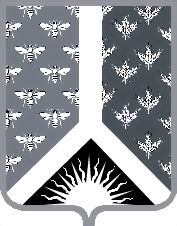 СОВЕТ НАРОДНЫХ ДЕПУТАТОВ НОВОКУЗНЕЦКОГО МУНИЦИПАЛЬНОГО РАЙОНАР Е Ш Е Н И Е от 30 октября 2018 г. № 2-МНПАО внесении изменений в решение Совета народных депутатовНовокузнецкого муниципального района от 26.12.2017 № 266-МНПА «О бюджете Новокузнецкого муниципального района на 2018 год и на плановый период 2019 и 2020 годов»Принято Советом народных депутатовНовокузнецкого муниципального района30 октября 2018 г.1. Внести в решение Совета народных депутатов Новокузнецкого муниципального района от 26.12.2017 № 266-МНПА «О бюджете Новокузнецкого муниципального района на 2018 год и на плановый период 2019 и 2020 годов» следующие изменения:1) в статье 1: а) пункт 1 изложить в следующей редакции:  «1. Утвердить основные характеристики бюджета Новокузнецкого муниципального района на 2018 год: общий объем доходов бюджета Новокузнецкого муниципального района в сумме 2 233 516,9 тыс. рублей;общий объем расходов бюджета Новокузнецкого муниципального района в сумме 2 387 084,1 тыс. рублей;дефицит бюджета Новокузнецкого муниципального района в сумме 153 567,2 тыс. рублей или 12,1 процента от объема доходов бюджета без учета безвозмездных поступлений и поступлений налоговых доходов по дополнительным нормативам отчислений, который покрывается за счет снижения остатков средств на счетах по учету средств бюджета Новокузнецкого муниципального района.»;б) пункт 2.1 изложить в следующей редакции:«2.1. Часть остатков средств бюджета Новокузнецкого муниципального района на 01.01.2018г. в размере до 153 567,2 тыс. рублей направляется в 2018 году на финансирование подтвержденных бюджетных обязательств муниципального образования «Новокузнецкий муниципальный район» или действующего от имени муниципального образования «Новокузнецкий муниципальный район» казенного учреждения, принятых в пределах объемов бюджетных ассигнований, установленных в приложении № 5 к настоящему Решению.»;2) в пункте 3 статьи 4 слова «237 005,8 тыс. рублей» заменить словами «236 066,3 тыс. рублей»;3) в статье 10:а) в пункте 1 слова «845 019,9 тыс. рублей» заменить словами «849 871,4 тыс. рублей»;б) в пункте 2 слова «57 115,6 тыс. рублей» заменить словами «57 454,3 тыс. рублей»;4) приложение № 1 изложить в редакции согласно приложению № 1 к настоящему Решению;5) приложение № 4 изложить в редакции согласно приложению № 2 к настоящему Решению;6) приложение № 5 изложить в редакции согласно приложению № 3 к настоящему Решению;7) приложение № 6 изложить в редакции согласно приложению № 4 к настоящему Решению;8) приложение № 8 изложить в редакции согласно приложению № 5 к настоящему Решению;9) приложение № 9 изложить в редакции согласно приложению № 6 к настоящему Решению;10) приложение № 10 изложить в редакции согласно приложению № 7 к настоящему Решению;11) приложение № 11 изложить в редакции согласно приложению № 8 к настоящему Решению;12) приложение № 13 изложить в редакции согласно приложению № 9 к настоящему Решению.2. Настоящее Решение вступает в силу со дня, следующего за днем его  официального опубликования.Председатель Совета народных депутатов Новокузнецкого муниципального района                                                                            Е. В. ЗеленскаяГлава Новокузнецкого муниципального района                                                                            А. В. ШарнинПриложение № 1к решению Совета народных депутатовНовокузнецкого муниципального районаот 30 октября 2018 г. № 2-МНПА«О внесении изменений в решение Совета народных депутатов Новокузнецкого муниципального района от 26.12.2017 № 266 -МНПА «О бюджете Новокузнецкого муниципального района на 2018 год и на плановый период 2019 и 2020 годов»«Приложение № 1 к решению Совета народных депутатовНовокузнецкого муниципального районаот 26 декабря 2017 года № 266-МНПА«О бюджете Новокузнецкого муниципальногорайона на 2018 год и на плановый период2019 и 2020 годов»ПЕРЕЧЕНЬглавных администраторов доходов бюджета Новокузнецкого муниципального района, закрепляемые за ними виды (подвиды) доходов бюджета Новокузнецкого муниципального района»Приложение № 2к решению Совета народных депутатовНовокузнецкого муниципального районаот 30 октября 2018 г. № 2-МНПА «О внесении изменений в решение Совета народных депутатов Новокузнецкого муниципального района от 26.12.2017 № 266 -МНПА «О бюджете Новокузнецкого муниципального района на 2018 год и на плановый период 2019 и 2020 годов»«Приложение № 4 к решению Совета народных депутатовНовокузнецкого муниципального районаот 26 декабря 2017 года № 266-МНПА«О бюджете Новокузнецкого муниципальногорайона на 2018 год и на плановый период2019 и 2020 годов»Распределение бюджетных ассигнований по разделам классификации расходов бюджета на 2018 год и на плановый период 2019 и 2020 годов тыс. рублей»Приложение № 3к решению Совета народных депутатовНовокузнецкого муниципального районаот 30 октября 2018 г. № 2-МНПА «О внесении изменений в решение Совета народных депутатов Новокузнецкого муниципального района от 26.12.2017 № 266-МНПА «О бюджете Новокузнецкого муниципального района на 2018 год и на плановый период 2019 и 2020 годов»«Приложение № 5 к решению Совета народных депутатовНовокузнецкого муниципального районаот 26 декабря 2017 года № 266-МНПА«О бюджете Новокузнецкого муниципальногорайона на 2018 год и на плановый период2019 и 2020 годов»Распределение бюджетных ассигнований бюджета по разделам, подразделам, целевым статьям и видам расходов классификации расходов бюджета в ведомственной структуре расходов на 2018 год и на плановый период 2019 и 2020 годовтыс. рублей»Приложение № 4к решению Совета народных депутатовНовокузнецкого муниципального районаот 30 октября 2018 г. № 2-МНПА «О внесении изменений в решение Совета народных депутатов Новокузнецкого муниципального района от 26.12.2017 № 266-МНПА «О бюджете Новокузнецкого муниципального района на 2018 год и на плановый период 2019 и 2020 годов»«Приложение № 6 к решению Совета народных депутатовНовокузнецкого муниципального районаот 26 декабря 2017 года № 266-МНПА«О бюджете Новокузнецкого муниципальногорайона на 2018 год и на плановый период2019 и 2020 годов»Перечень и объемы финансирования муниципальных программ на 2018 годи на плановый период 2019 и 2020 годовтыс. рублей»Приложение № 5к решению Совета народных депутатовНовокузнецкого муниципального районаот 30 октября 2018 г. № 2-МНПА «О внесении изменений в решение Совета народных депутатов Новокузнецкого муниципального района от 26.12.2017 № 266-МНПА «О бюджете Новокузнецкого муниципального района на 2018 год и на плановый период 2019 и 2020 годов»«Приложение № 8 к решению Совета народных депутатовНовокузнецкого муниципального районаот 26 декабря 2017 года № 266-МНПА«О бюджете Новокузнецкого муниципальногорайона на 2018 год и на плановый период2019 и 2020 годов»Объем межбюджетных трансфертов, подлежащих перечислению бюджетам сельских поселений из бюджета Новокузнецкого муниципального района на осуществление части полномочий по решению вопросов местного значения на 2018 год и на плановый период 2019 и 2020 годовтыс. рублей»Приложение № 6к решению Совета народных депутатовНовокузнецкого муниципального районаот 30 октября 2018 г. № 2-МНПА «О внесении изменений в решение Совета народных депутатов Новокузнецкого муниципального района от 26.12.2017 № 266-МНПА «О бюджете Новокузнецкого муниципального района на 2018 год и на плановый период 2019 и 2020 годов»«Приложение № 9 к решению Совета народных депутатовНовокузнецкого муниципального районаот 26 декабря 2017 года № 266-МНПА«О бюджете Новокузнецкого муниципальногорайона на 2018 год и на плановый период2019 и 2020 годов»Распределение субвенций на осуществление первичного воинского учета на территориях, где отсутствуют военные комиссариаты на 2018 год  и плановый период 2019 и 2020 годов тыс. рублей»Приложение № 7к решению Совета народных депутатовНовокузнецкого муниципального районаот 30 октября 2018 г. № 2-МНПА «О внесении изменений в решение Совета народных депутатов Новокузнецкого муниципального района от 26.12.2017 № 266-МНПА «О бюджете Новокузнецкого муниципального района на 2018 год и на плановый период 2019 и 2020 годов»«Приложение № 10 к решению Совета народных депутатовНовокузнецкого муниципального районаот 26 декабря 2017 года № 266-МНПА«О бюджете Новокузнецкого муниципальногорайона на 2018 год и на плановый период2019 и 2020 годов»Источники финансирования дефицита бюджета Новокузнецкого муниципального района на 2018 год и на плановый период 2019 и 2020годовтыс. рублей»Приложение № 8к решению Совета народных депутатовНовокузнецкого муниципального районаот 30 октября 2018 г. № 2-МНПА «О внесении изменений в решение Совета народных депутатов Новокузнецкого муниципального района от 26.12.2017 № 266-МНПА «О бюджете Новокузнецкого муниципального района на 2018 год и на плановый период 2019 и 2020 годов»«Приложение № 11 к решению Совета народных депутатовНовокузнецкого муниципального районаот 26 декабря 2017 года № 266-МНПА«О бюджете Новокузнецкого муниципальногорайона на 2018 год и на плановый период2019 и 2020 годов»Программа муниципальных внутренних заимствований Новокузнецкого муниципального района на 2018 год и на плановый период 2019 и 2020 годовтыс. рублей»  Приложение № 9к решению Совета народных депутатовНовокузнецкого муниципального районаот 30 октября 2018 г. № 2-МНПА «О внесении изменений в решение Совета народных депутатов Новокузнецкого муниципального района от 26.12.2017 № 266-МНПА «О бюджете Новокузнецкого муниципального района на 2018 год и на плановый период 2019 и 2020 годов»«Приложение № 13 к решению Совета народных депутатовНовокузнецкого муниципального районаот 26 декабря 2017 года № 266-МНПА«О бюджете Новокузнецкого муниципальногорайона на 2018 год и на плановый период2019 и 2020 годов»Распределение субвенций, субсидий по отраслям и распорядителям, получателям средств бюджета Новокузнецкого муниципального района на 2018 год и на плановый период 2019 и 2020 годовтыс. рублей»Код бюджетной классификации Российской ФедерацииКод бюджетной классификации Российской ФедерацииНаименование администратора доходов и доходов бюджета Новокузнецкого муниципального районакоддоходов бюджетаНаименование администратора доходов и доходов бюджета Новокузнецкого муниципального района008Управление ветеринарии Кемеровской области0081 16 90050 05 0000 140Прочие поступления от денежных взысканий (штрафов) и иных сумм в возмещение ущерба, зачисляемые в бюджеты муниципальных районов048Управление по технологическому, экологическому надзору федеральной службы по экологическому, технологическому и атомному надзору по Кемеровской области0481 12 01000 01 0000 120Плата за негативное воздействие на окружающую среду0481 12 01010 01 0000 120Плата за выбросы загрязняющих веществ в атмосферный воздух стационарными объектами0481 12 01030 01 0000 120Плата за выбросы загрязняющих веществ в водные объекты0481 12 01040 01 0000 120Плата за размещение отходов производства и потребления0481 12 01041 01 0000 120Плата за размещение отходов производства0481 12 01042 01 0000 120Плата за размещение твердых коммунальных отходов0481 12 01050 01 0000 120Плата за иные виды негативного воздействия на окружающую среду0481 16 25040 01 0000 140Денежные взыскания (штрафы) за нарушение законодательства об экологической экспертизе0481 16 25050 01 0000 140Денежные взыскания (штрафы) за нарушение законодательства в области охраны окружающей среды0481 16 25060 01 0000 140Денежные взыскания (штрафы) за нарушение земельного законодательства076Федеральное агентство по рыболовству Российской Федерации0761 16 25030 01 0000 140Денежные взыскания (штрафы) за нарушение законодательства об охране и использовании животного мира0761 16 90050 05 6000 140Прочие поступления от денежных взысканий (штрафов) и иных сумм в возмещение ущерба, зачисляемые в бюджеты муниципальных районов (федеральные государственные органы, Банк России, органы управления государственными внебюджетными фондами Российской Федерации)100Управление Федерального Казначейства по Кемеровской области1001 03 02230 01 0000 110Доходы от уплаты акцизов на дизельное топливо, подлежащие распределению между бюджетами субъектов Российской Федерации и местными бюджетами с учетом установленных дифференцированных нормативов отчислений в местные бюджеты1001 03 02240 01 0000 110Доходы от уплаты акцизов на моторные масла для дизельных и (или) карбюраторных (инжекторных) двигателей, подлежащие распределению между бюджетами субъектов Российской Федерации и местными бюджетами с учетом установленных дифференцированных нормативов отчислений в местные бюджеты1001 03 02250 01 0000 110Доходы от уплаты акцизов на автомобильный бензин, подлежащие распределению между бюджетами субъектов Российской Федерации и местными бюджетами с учетом установленных дифференцированных нормативов отчислений в местные бюджеты1001 03 02260 01 0000 110Доходы от уплаты акцизов на прямогонный бензин, подлежащие распределению между бюджетами субъектов Российской Федерации и местными бюджетами с учетом установленных дифференцированных нормативов отчислений в местные бюджеты141Территориальное управление федеральной служба по надзору в сфере защиты прав потребителей и благополучия человека по Кемеровской области1411 16 90050 05 0000 140Прочие поступления от денежных взысканий (штрафов) и иных сумм в возмещение ущерба, зачисляемые в бюджеты муниципальных районов1411 16 28000 01 6000 140Денежные взыскания (штрафы) за нарушение законодательства в области обеспечения санитарно-эпидемиологического благополучия человека и законодательства в сфере защиты прав потребителей (федеральные государственные органы, Банк России, органы управления государственными внебюджетными фондами Российской Федерации)1411 16 25085 05 6000 140Денежные взыскания (штрафы) за нарушение водного законодательства, установленное на водных объектах, находящихся в собственности муниципальных районов (федеральные государственные органы, Банк России, органы управления государственными внебюджетными фондами Российской Федерации)177Министерство Российской Федерации по делам гражданской обороны, чрезвычайным ситуациям и ликвидации последствий стихийных бедствий1771 16 27000 01 0000 140Денежные взыскания (штрафы) за нарушение законодательства Российской Федерации о пожарной безопасности1771 16 90050 05 0000 140Прочие поступления от денежных взысканий (штрафов) и иных сумм в возмещение ущерба, зачисляемые в бюджеты муниципальных районов182Федеральная налоговая служба1821 01 02010 01 1000 110Налог на доходы физических лиц с доходов, источником которых является налоговый агент, за исключением доходов, в отношении которых исчисление и уплата налога осуществляются в соответствии со статьями 227, 227.1 и 228 Налогового кодекса Российской Федерации (сумма платежа (перерасчеты, недоимка и задолженность по соответствующему платежу, в том числе по отмененному)1821 01 02020 01 0000 110Налог на доходы физических лиц с доходов, полученных от осуществления деятельности физическими лицами, зарегистрированными в качестве индивидуальных предпринимателей, нотариусов, занимающихся частной практикой, адвокатов, учредивших адвокатские кабинеты и других лиц, занимающихся частной практикой в соответствии со статьей 227 Налогового кодекса Российской Федерации1821 01 02030 01 0000 110Налог на доходы физических лиц с доходов, полученных физическими лицами в соответствии со статьей 228 Налогового Кодекса Российской Федерации1821 01 02040 01 0000 110Налог на доходы физических лиц в виде фиксированных авансовых платежей с доходов, полученных физическими лицами, являющимися иностранными гражданами, осуществляющими трудовую деятельность по найму у физических лиц на основании патента в соответствии со статьей 227.1 Налогового кодекса Российской Федерации1821 05 02010 02 0000 110Единый налог на вмененный доход для отдельных видов деятельности1821 05 01011 01 2000 110Налог, взимаемый с налогоплательщиков, выбравших в качестве объекта налогообложения  доходы (сумма платежа (перерасчеты, недоимка и задолженность по соответствующему платежу, в том числе по отмененному)1821 05 01021 01 2000 110Налог, взимаемый с налогоплательщиков, выбравших в качестве объекта налогообложения доходы, уменьшенные на величину расходов (сумма платежа (перерасчеты, недоимка и задолженность по соответствующему платежу, в том числе по отмененному)1821 05 02020 02 0000 110Единый налог на вмененный доход для отдельных видов деятельности (за налоговые периоды, истекшие до 1 января 2011 года)1821 05 03010 01 0000 110Единый сельскохозяйственный налог1821 05 03020 01 0000 110Единый сельскохозяйственный налог (за налоговые периоды, истекшие до 1 января 2011 года)1821 05 04020 02 0000 110Налог, взимаемый в связи с применением патентной системы налогообложения, зачисляемый в бюджеты муниципальных районов1821 06 04011 02 0000 110Транспортный налог с организаций1821 06 04012 02 0000 110Транспортный налог с физических лиц1821 08 03010 01 0000 110Государственная пошлина по делам, рассматриваемым в судах общей юрисдикции, мировыми судьями (за исключением Верховного Суда Российской Федерации)1821 16 03010 01 6000 140Денежные взыскания (штрафы) за нарушение законодательства о налогах и сборах, предусмотренные статьями 116, 119.1, 119.2, пунктами 1 и 2 статьи 120, статьями 125, 126, 126.1, 128, 129, 129.1, 129.4, 132, 133, 134, 135, 135.1, 135.2 Налогового кодекса Российской Федерации1821 16 03030 01 6000 140Денежные взыскания (штрафы) за административные правонарушения в области налогов и сборов, предусмотренные Кодексом Российской Федерации об административных правонарушениях (федеральные государственные органы, Банк России, органы управления государственными внебюджетными фондами Российской Федерации)1821 16 06000 01 6000 140Денежные взыскания (штрафы) за нарушение законодательства о применении контрольно-кассовой техники при осуществлении наличных денежных расчетов и (или) расчетов с использованием платежных карт (федеральные государственные органы, Банк России, органы управления государственными внебюджетными фондами Российской Федерации)188Министерство внутренних дел Российской Федерации1881 08 07100 01 0000 110Государственная пошлина за выдачу и обмен паспорта гражданина Российской Федерации1881 08 07140 01 0000 110Государственная пошлина за государственную регистрацию транспортных средств и иные юридически значимые действия, связанные с изменениями и выдачей документов на транспортные средства, регистрационных знаков, водительских удостоверений1881 16 08010 01 0000 140Денежные взыскания (штрафы) за административные правонарушения в области государственного регулирования производства и оборота этилового спирта, алкогольной, спиртосодержащей продукции1881 16 25050 01 0000 140Денежные взыскания (штрафы) за нарушение законодательства в области охраны окружающей среды1881 16 28000 01 6000 140Денежные взыскания (штрафы) за нарушение законодательства в области обеспечения санитарно-эпидемиологического благополучия человека и законодательства в сфере защиты прав потребителей (федеральные государственные органы, Банк России, органы управления государственными внебюджетными фондами Российской Федерации)1881 16 30014 01 0000 140Денежные взыскания (штрафы) за нарушение правил перевозки крупногабаритных и тяжеловесных грузов по автомобильным дорогам общего пользования местного значения муниципальных районов1881 16 30030 01 0000 140Прочие денежные взыскания (штрафы) за правонарушения в области дорожного движения1881 16 43000 01 0000 140Денежные взыскания (штрафы) за нарушение законодательства Российской Федерации об административных правонарушениях, предусмотренные статьей 20.25 Кодекса Российской Федерации об административных правонарушениях1881 16 90050 05 0000 140Прочие поступления от денежных взысканий (штрафов) и иных сумм в возмещение ущерба, зачисляемые в бюджеты муниципальных районов321Федеральная служба государственной регистрации, кадастра и картографии Российской Федерации3211 16 25060 01 0000 140Денежные взыскания (штрафы) за нарушение земельного законодательства3211 16 90050 05 0000 140Прочие поступления от денежных взысканий (штрафов) и иных сумм в возмещение ущерба, зачисляемые в бюджеты муниципальных районов3211 08 07020 01 0000 110Государственная пошлина за государственную регистрацию прав, ограничений (обременений) прав на недвижимое имущество и сделок с ним3211 08 07020 01 8000 110Государственная пошлина за государственную регистрацию прав, ограничений (обременений) прав на недвижимое имущество и сделок с ним (при обращении через многофункциональные центры)855Финансовое управление по Новокузнецкому району8551 13 01995 05 0000 130Прочие доходы от оказания платных услуг (работ) получателями средств бюджетов муниципальных районов8551 13 02995 05 0000 130Прочие доходы от компенсации затрат бюджетов муниципальных районов (прочие доходы)8551 13 02995 05 0003 130Прочие доходы от компенсации затрат бюджетов муниципальных районов (возврат дебиторской задолженности прошлых лет)8551 17 01050 05 0000 180Невыясненные поступления, зачисляемые в бюджеты муниципальных районов8552 02 15001 05 0000 151Дотации бюджетам муниципальных районов на выравнивание бюджетной обеспеченности8552 02 20298 05 0000 151Субсидии бюджетам муниципальных районов на обеспечение мероприятий по капитальному ремонту многоквартирных домов за счет средств, поступивших от государственной корпорации - Фонда содействия реформированию жилищно-коммунального хозяйства8552 02 20299 05 0000 151Субсидии бюджетам муниципальных районов на обеспечение мероприятий по переселению граждан из аварийного жилищного фонда за счет средств, поступивших от государственной корпорации - Фонда содействия реформированию жилищно-коммунального хозяйства8552 02 29999 05 0000 151Прочие субсидии бюджетам муниципальных районов8552 02 35250 05 0000 151Субвенции бюджетам муниципальных районов на оплату жилищно-коммунальных услуг отдельным категориям граждан8552 02 30013 05 0000 151Субвенции бюджетам муниципальных районов на обеспечение мер социальной поддержки реабилитированных лиц и лиц, признанных пострадавшими от политических репрессий8552 02 30022 05 0000 151Субвенции бюджетам муниципальных районов на предоставление гражданам субсидий на оплату жилого помещения и коммунальных услуг8552 02 30024 05 0000 151Субвенции бюджетам муниципальных районов на выполнение передаваемых полномочий субъектов Российской Федерации8552 02 35134 05 0000 151Субвенции бюджетам муниципальных районов на обеспечение жильем отдельных категорий граждан, установленных Федеральным законом от 12 января 1995 года № 5-ФЗ «О ветеранах», в соответствии с Указом Президента Российской Федерации от 7 мая 2008 года № 714 «Об обеспечении жильем ветеранов Великой Отечественной войны 1941 - 1945 годов»8552 02 39999 05 0000 151Прочие субвенции бюджетам муниципальных районов8552 02 45160 05 0000 151Межбюджетные трансферты, передаваемые бюджетам муниципальных районов для компенсации дополнительных расходов, возникших в результате решений, принятых органами власти другого уровня8552 02 40014 05 0000 151Межбюджетные трансферты, передаваемые бюджетам муниципальных районов из бюджетов поселений на осуществление части полномочий по решению вопросов местного значения в соответствии с заключенными соглашениями8552 02 49999 05 0000 151Прочие межбюджетные трансферты, передаваемые бюджетам муниципальных районов8552 02 90024 05 0000 151Прочие безвозмездные поступления в бюджеты муниципальных районов от бюджетов субъектов Российской Федерации8552 02 90065 05 0000 151Прочие безвозмездные поступления в бюджеты муниципальных районов от бюджетов сельских поселений8552 07 05030 05 0000 180Прочие безвозмездные поступления в бюджеты муниципальных районов8552 08 05000 05 0000 180Перечисления из бюджетов муниципальных районов (в бюджеты муниципальных районов) для осуществления возврата (зачета) излишне уплаченных или излишне взысканных сумм налогов, сборов и иных платежей, а также сумм процентов за несвоевременное осуществление такого возврата и процентов, начисленных на излишне взысканные суммы8552 18 60010 05 0000 151Доходы бюджетов муниципальных районов от возврата прочих остатков субсидий, субвенций и иных межбюджетных трансфертов, имеющих целевое назначение, прошлых лет из бюджетов поселений8552 19 60010 05 0000 151Возврат прочих остатков субсидий, субвенций и иных межбюджетных трансфертов, имеющих целевое назначение, прошлых лет из бюджетов муниципальных районов8552 19 35118 05 0000 151Возврат остатков субвенций на осуществление первичного воинского учета на территориях, где отсутствуют военные комиссариаты из бюджетов муниципальных районов857Государственная жилищная инспекция Кемеровской области8571 16 90050 05 0000 140Прочие поступления от денежных взысканий (штрафов) и иных сумм в возмещение ущерба, зачисляемые в бюджеты муниципальных районов890Главное контрольное управление Кемеровской области8901 16 33050 05 0000 140Денежные взыскания (штрафы) за нарушение законодательства Российской Федерации о контрактной системе в сфере закупок товаров, работ, услуг для обеспечения государственных и муниципальных нужд для нужд субъектов Российской Федерации894Департамент по развитию предпринимательства и потребительского рынка Кемеровской области8941 16 08010 01 0000 140Денежные взыскания (штрафы) за административные правонарушения в области государственного регулирования производства и оборота этилового спирта, алкогольной, спиртосодержащей продукции895Департамент по охране объектов животного мира Кемеровской области8951 16 90050 05 0000 140Прочие поступления от денежных взысканий (штрафов) и иных сумм в возмещение ущерба, зачисляемые в бюджеты муниципальных районов900администрация Новокузнецкого муниципального района9001 08 07150 01 0000 110Государственная пошлина за выдачу разрешения на установку рекламной конструкции9001 08 07150 01 1000 110Государственная пошлина за выдачу разрешения на установку рекламной конструкции (сумма платежа)9001 08 07150 01 4000 110Государственная пошлина за выдачу разрешения на установку рекламной конструкции (прочие поступления)9001 11 05013 05 0000 120Доходы, получаемые в виде арендной платы за земельные участки, государственная собственность на которые не разграничена и которые расположены в границах межселенных территорий муниципальных районов, а также средства от продажи права на заключение договоров аренды указанных земельных участков9001 11 05025 05 0000 120Доходы, получаемые в виде арендной платы, а также средства от продажи права на заключение договоров аренды земли, находящихся в собственности муниципальных районов (за исключением земельных участков муниципальных бюджетных и автономных учреждений)9001 11 05035 05 0000 120Доходы от сдачи в аренду имущества, находящегося в оперативном управлении органов управления муниципальных районов и созданных ими учреждений (за исключением имущества муниципальных автономных учреждений)9001 11 05035 05 0001 120Доходы от сдачи в аренду имущества, находящегося в оперативном управлении органов управления муниципальных районов и созданных ими учреждений (плата за пользованием жилыми помещениями социального найма муниципального жилищного фонда)9001 11 07015 05 0000 120Доходы от перечисления части прибыли, остающейся после уплаты налогов и иных обязательных платежей муниципальных унитарных предприятий, созданных муниципальными районами9001 13 02065 05 0000 130Доходы, поступающие в порядке возмещения расходов, понесенных в связи с эксплуатацией имущества муниципальных районов9001 13 02995 05 0000 130Прочие доходы от компенсации затрат бюджетов муниципальных районов9001 13 02995 05 0003 130Прочие доходы от компенсации затрат бюджетов муниципальных районов (возврат дебиторской задолженности прошлых лет)9001 13 02995 05 0009 130Прочие доходы от компенсации затрат бюджетов муниципальных районов (хранение автотранспортных средств на штрафстоянке)9001 14 02053 05 0000 410Доходы от реализации иного имущества, находящегося в собственности муниципальных районов (за исключением имущества муниципальных бюджетных и автономных учреждений, а также имущества муниципальных унитарных предприятий, в том числе казённых), в части реализации основных средств по указанному имуществу9001 14 02053 05 0000 440Доходы от реализации иного имущества, находящегося в собственности муниципальных районов (за исключением имущества муниципальных бюджетных и автономных учреждений, а также имущества муниципальных унитарных предприятий, в том числе казённых), в части реализации материальных запасов по указанному имуществу9001 14 03050 05 0000 410Средства от распоряжения и реализации конфискованного и иного имущества, обращенного в доходы муниципальных районов (в части реализации основных средств по указанному имуществу)9001 14 03050 05 0000 440Средства от распоряжения и реализации конфискованного и иного имущества, обращенного в доходы муниципальных районов (в части реализации материальных запасов по указанному имуществу)9001 14 04050 05 0000 420Доходы от продажи нематериальных активов, находящихся в собственности муниципальных районов9001 14 06013 05 0000 430Доходы от продажи земельных участков, государственная собственность на которые не разграничена и которые расположены в границах межселенных территорий муниципальных районов9001 16 18050 05 0000 140Денежные взыскания (штрафы) за нарушение бюджетного законодательства (в части бюджетов муниципальных районов)9001 16 23050 05 0000 140Доходы от возмещения ущерба при возникновении страховых случаев, когда выгодоприобретателями выступают получатели средств бюджетов муниципальных районов9001 16 23051 05 0000 140Доходы от возмещения ущерба при возникновении страховых случаев по обязательному страхованию гражданской ответственности, когда выгодоприобретателями выступают получатели средств бюджетов муниципальных районов9001 16 23052 05 0000 140Доходы от возмещения ущерба при возникновении иных страховых случаев, когда выгодоприобретателями выступают получатели средств бюджетов муниципальных районов9001 16 51030 02 0000 140Денежные взыскания (штрафы), установленные законами субъектов Российской Федерации за несоблюдение муниципальных правовых актов, зачисляемые в бюджеты муниципальных районов9001 16 90050 05 0000 140Прочие поступления от денежных взысканий (штрафов) и иных сумм в возмещение ущерба, зачисляемые в бюджеты муниципальных районов9001 17 01050 05 0000 180Невыясненные поступления, зачисляемые в бюджеты муниципальных районов9001 17 05050 05 0000 180Прочие неналоговые доходы бюджетов муниципальных районов9002 02 25527 05 0000 151Субсидии бюджетам муниципальных районов на государственную поддержку малого и среднего предпринимательства, включая крестьянские (фермерские) хозяйства, а также на реализацию мероприятий по поддержке молодежного предпринимательства9002 02 20051 05 0000 151Субсидии бюджетам муниципальных районов на реализацию федеральных целевых программ9002 02 20077 05 0000 151Субсидии бюджетам муниципальных районов на софинансирование капитальных вложений в объекты муниципальной собственности9002 02 20299 05 0000 151Субсидии бюджетам муниципальных районов на обеспечение мероприятий по переселению граждан из аварийного жилищного фонда, в том числе переселению граждан из аварийного жилищного фонда с учетом необходимости развития малоэтажного жилищного строительства, за счет средств, поступивших от государственной корпорации - Фонда содействия реформированию жилищно-коммунального хозяйства9002 02 20298 05 0000 151Субсидии бюджетам муниципальных районов на обеспечение мероприятий по капитальному ремонту многоквартирных домов за счет средств, поступивших от государственной корпорации - Фонда содействия реформированию жилищно-коммунального хозяйства9002 02 25497 05 0000 151Субсидии бюджетам муниципальных районов на реализацию мероприятий по обеспечению жильем молодых семей9002 02 25555 05 0000 151Субсидии бюджетам муниципальных районов на поддержку государственных программ субъектов Российской Федерации и муниципальных программ формирования современной городской среды9002 02 25567 05 0000 151Субсидии бюджетам муниципальных районов на реализацию мероприятий по устойчивому развитию сельских территорий9002 02 20300 05 0000 151Субсидии бюджетам муниципальных районов на обеспечение мероприятий по модернизации систем коммунальной инфраструктуры за счет средств, поступивших от государственной корпорации - Фонда содействия реформированию жилищно-коммунального хозяйства9002 02 20301 05 0000 151Субсидии бюджетам муниципальных районов на обеспечение мероприятий по капитальному ремонту многоквартирных домов за счет средств бюджетов9002 02 20303 05 0000 151Субсидии бюджетам муниципальных районов на обеспечение мероприятий по модернизации систем коммунальной инфраструктуры за счет средств бюджетов9002 02 20299 05 0000 151Субсидии бюджетам муниципальных районов на обеспечение мероприятий по переселению граждан из аварийного жилищного фонда, в том числе переселению граждан из аварийного жилищного фонда с учетом необходимости развития малоэтажного жилищного строительства, за счет средств, поступивших от государственной корпорации - Фонда содействия реформированию жилищно-коммунального хозяйства9002 02 29999 05 0000 151Прочие субсидии бюджетам муниципальных районов9002 02 35118 05 0000 151Субвенции бюджетам муниципальных районов на осуществление первичного воинского учета на территориях, где отсутствуют военные комиссариаты9002 02 35120 05 0000 151Субвенции бюджетам муниципальных районов на осуществление полномочий по составлению (изменению) списков кандидатов в присяжные заседатели федеральных судов общей юрисдикции в Российской Федерации9002 02 30024 05 0000 151Субвенции бюджетам муниципальных районов на выполнение передаваемых полномочий субъектов Российской Федерации9002 02 35134 05 0000 151Субвенции бюджетам муниципальных районов на обеспечение жильем отдельных категорий граждан, установленных Федеральным законом от 12 января 1995 года № 5-ФЗ «О ветеранах», в соответствии с Указом Президента Российской Федерации от 7 мая 2008 года № 714 «Об обеспечении жильем ветеранов Великой Отечественной войны 1941 - 1945 годов»9002 02 35135 05 0000 151Субвенции бюджетам муниципальных районов на обеспечение жильем отдельных категорий граждан, установленных федеральными законами от 12 января 1995 года № 5-ФЗ «О ветеранах» и от 24 ноября 1995 года № 181-ФЗ «О социальной защите инвалидов в Российской Федерации»9002 02 35082 05 0000 151Субвенции бюджетам муниципальных районов на предоставление жилых помещений детям-сиротам и детям, оставшимся без попечения родителей, лицам из их числа по договорам найма специализированных жилых помещений900202 45224 05 0000 151Межбюджетные трансферты, передаваемые бюджетам муниципальных районов на финансовое обеспечение мероприятий по временному социально-бытовому обустройству лиц, вынужденно покинувших территорию Украины и находящихся в пунктах временного размещения9002 02 49999 05 0000 151Прочие межбюджетные трансферты, передаваемые бюджетам муниципальных районов9002 07 05030 05 0000 180Прочие безвозмездные поступления в бюджеты муниципальных районов9002 19 60010 05 0000 151Возврат прочих остатков субсидий, субвенций и иных межбюджетных трансфертов, имеющих целевое назначение, прошлых лет, из бюджетов муниципальных районов911управление образования администрации Новокузнецкого муниципального района9111 13 02995 05 0000 130Прочие доходы от компенсации затрат бюджетов муниципальных районов9111 13 02995 05 0003 130Прочие доходы от компенсации затрат бюджетов муниципальных районов (возврат дебиторской задолженности прошлых лет)9111 16 33050 05 0000 140Денежные взыскания (штрафы) за нарушение законодательства Российской Федерации о контрактной системе в сфере закупок товаров, работ, услуг для обеспечения государственных и муниципальных нужд для нужд муниципальных районов9111 17 01050 05 0000 180Невыясненные поступления, зачисляемые в бюджеты муниципальных районов911202 25097 05 0000 151Субсидии бюджетам муниципальных районов на создание в общеобразовательных организациях, расположенных в сельской местности, условий для занятий физической культурой и спортом.9112 02 29999 05 0000 151Прочие субсидии бюджетам муниципальных районов9112 02 35260 05 0000 151Субвенции бюджетам муниципальных районов на выплату единовременного пособия при всех формах устройства детей, лишенных родительского попечения, в семью9112 02 30024 05 0000 151Субвенции бюджетам муниципальных районов на выполнение передаваемых полномочий субъектов Российской Федерации9112 02 30027 05 0000 151Субвенции бюджетам муниципальных районов на содержание ребенка в семье опекуна и приемной семье, а также вознаграждение, причитающееся приемному родителю9112 02 30029 05 0000 151Субвенции бюджетам муниципальных районов на компенсацию части родительской платы, взимаемой с родителей (законных представителей) за присмотр и уход за детьми, посещающими образовательные организации, реализующие образовательные программы дошкольного образования9112 07 05030 05 0000 180Прочие безвозмездные поступления в бюджеты муниципальных районов9112 19 60010 05 0000 151Возврат прочих остатков субсидий, субвенций и иных межбюджетных трансфертов, имеющих целевое назначение, прошлых лет, из бюджетов муниципальных районов913комитет по культуре и делам молодежи администрации Новокузнецкого муниципального района9131 13 02995 05 0000 130Прочие доходы от компенсации затрат бюджетов муниципальных районов9131 13 02995 05 0003 130Прочие доходы от компенсации затрат бюджетов муниципальных районов (возврат дебиторской задолженности прошлых лет)9131 16 33050 05 0000 140Денежные взыскания (штрафы) за нарушение законодательства Российской Федерации о контрактной системе в сфере закупок товаров, работ, услуг для обеспечения государственных и муниципальных нужд для нужд муниципальных районов9131 17 01050 05 0000 180Невыясненные поступления, зачисляемые в бюджеты муниципальных районов9132 02 25519 05 0000 151Субсидия бюджетам муниципальных районов на поддержку отрасли культуры9132 02 29999 05 0000 151Прочие субсидии бюджетам муниципальных районов9132 02 45144 05 0000 151Межбюджетные трансферты передаваемые бюджетам муниципальных районов на комплектование книжных фондов библиотек муниципальных образований9132 02 45146 05 0000 151Межбюджетные трансферты, передаваемые бюджетам муниципальных районов, на подключение общедоступных библиотек Российской Федерации к сети "Интернет" и развитие системы библиотечного дела с учетом задачи расширения информационных технологий и оцифровки9132 02 45147 05 0000 151Межбюджетные трансферты, передаваемые бюджетам муниципальных районов на государственную поддержку муниципальных учреждений культуры, находящихся на территориях сельских поселений.9132 02 45148 05 0000 151Межбюджетные трансферты, передаваемые бюджетам муниципальных районов на государственную поддержку лучших работников муниципальных учреждений культуры, находящихся на территориях сельских поселений9132 07 05030 05 0000 180Прочие безвозмездные поступления в бюджеты муниципальных районов9132 19 60010 05 0000 151Возврат прочих остатков субсидий, субвенций и иных межбюджетных трансфертов, имеющих целевое назначение, прошлых лет, из бюджетов муниципальных районов915комитет по социальной политике администрации Новокузнецкого муниципального района9151 13 01995 05 0007 130Прочие доходы от оказания платных услуг (работ) получателями средств бюджетов муниципальных районов (услуги МКУ «Комплексного центра социального обслуживания населения Новокузнецкого района»)9151 13 02995 05 0000 130Прочие доходы от компенсации затрат бюджетов муниципальных районов9151 13 02995 05 0003 130Прочие доходы от компенсации затрат бюджетов муниципальных районов (возврат дебиторской задолженности прошлых лет)9151 17 01050 05 0000 180Невыясненные поступления, зачисляемые в бюджеты муниципальных районов9152 02 35250 05 0000 151Субвенции бюджетам муниципальных районов на оплату жилищно-коммунальных услуг отдельным категориям граждан9152 02 35220 05 0000 151Субвенции бюджетам муниципальных районов на осуществление переданного полномочия Российской Федерации по осуществлению ежегодной денежной выплаты лицам, награжденным нагрудным знаком "Почетный донор России"9152 02 35280 05 0000 151Субвенции бюджетам муниципальных районов на выплаты инвалидам компенсаций страховых премий по договорам обязательного страхования гражданской ответственности владельцев транспортных средств9152 02 30024 05 0000 151Субвенции бюджетам муниципальных районов на выполнение передаваемых полномочий субъектов Российской Федерации9152 02 35270 05 0000 151Субвенции бюджетам муниципальных районов на выплату единовременного пособия беременной жене военнослужащего, проходящего военную службу по призыву, а также ежемесячного пособия на ребенка военнослужащего, проходящего военную службу по призыву9152 02 35084 05 0000 151Субвенции бюджетам муниципальных районов на осуществление ежемесячной денежной выплаты, назначаемой в случае рождения третьего ребенка или последующих детей до достижения ребенком возраста трех лет9152 02 35380 05 0000 151Субвенции бюджетам муниципальных районов на выплату государственных пособий лицам, не подлежащим обязательному социальному страхованию на случай временной нетрудоспособности и в связи с материнством, и лицам, уволенным в связи с ликвидацией организацией (прекращением деятельности, полномочий физическими лицами)9152 02 35137 05 0000 151Субвенции бюджетам муниципальных районов на осуществление переданных полномочий Российской Федерации по предоставлению отдельных мер социальной поддержки граждан, подвергшихся воздействию радиации9152 02 35573 05 0000 151Субвенции бюджетам муниципальных районов на выполнение полномочий Российской Федерации по осуществлению ежемесячной выплаты в связи с рождением (усыновлением) первого ребенка9152 02 49999 05 0000 151Прочие межбюджетные трансферты, передаваемые бюджетам муниципальных районов9152 19 35220 05 0000 151Возврат остатков субвенций на осуществление переданного полномочия Российской Федерации по осуществлению ежегодной денежной выплаты лицам, награжденным нагрудным знаком «Почетный донор России» из бюджетов муниципальных районов9152 19 35250 05 0000 151Возврат остатков субсидий на оплату жилищно-коммунальных услуг отдельным категориям граждан из бюджетов муниципальных районов9152 19 35380 05 0000 151Возврат остатков субвенций на выплату государственных пособий лицам, не подлежащим обязательному социальному страхованию на случай временной нетрудоспособности и в связи с материнством, и лицам, уволенным в связи с ликвидацией организаций (прекращением деятельности, полномочий физическими лицами), в соответствии с Федеральным законом от 19 мая 1995 года N 81-ФЗ "О государственных пособиях гражданам, имеющим детей" из бюджетов муниципальных районов9152 19 60010 05 0000 151Возврат прочих остатков субсидий, субвенций и иных межбюджетных трансфертов, имеющих целевое назначение, прошлых лет, из бюджетов муниципальных районов960комитет по жилищно-коммунальному хозяйству администрации Новокузнецкого муниципального района9601 17 01050 05 0000 180Невыясненные поступления, зачисляемые в бюджеты муниципальных районов9602 02 20077 05 0000 151Субсидии бюджетам муниципальных районов на софинансирование капитальных вложений в объекты  муниципальной собственности9602 02 20298 05 0000 151Субсидии бюджетам муниципальных районов на обеспечение мероприятий по капитальному ремонту многоквартирных домов за счет средств, поступивших от государственной корпорации - Фонда содействия реформированию жилищно-коммунального хозяйства9602 02 20301 05 0000 151Субсидии бюджетам муниципальных районов на обеспечение мероприятий по капитальному ремонту многоквартирных домов за счет средств бюджетов9602 07 05030 05 0000 180Прочие безвозмездные поступления в бюджеты муниципальных районов9602 19 60010 05 0000 151Возврат прочих остатков субсидий, субвенций и иных межбюджетных трансфертов, имеющих целевое назначение, прошлых лет, из бюджетов муниципальных районов965Муниципальное казенное учреждение «Управление по защите населения и территории Новокузнецкого района»9651 13 01995 05 0000 130Прочие доходы от оказания платных услуг (работ) получателями средств бюджетов муниципальных районов9651 13 02995 05 0000 130Прочие доходы от компенсации затрат бюджетов муниципальных районов9651 13 02995 05 0003 130Прочие доходы от компенсации затрат бюджетов муниципальных районов (возврат дебиторской задолженности прошлых лет)9651 16 90050 05 0000 140Прочие поступления от денежных взысканий (штрафов) и иных сумм в возмещение ущерба, зачисляемые в бюджеты муниципальных районов9651 17 01050 05 0000 180Невыясненные поступления, зачисляемые в бюджеты муниципальных районов9652 02 30024 05 0000 151Субвенции бюджетам муниципальных районов на выполнение передаваемых полномочий субъектов Российской Федерации9652 19 60010 05 0000 151Возврат прочих остатков субсидий, субвенций и иных межбюджетных трансфертов, имеющих целевое назначение, прошлых лет, из бюджетов муниципальных районов967МКУ «Автохозяйство администрации Новокузнецкого муниципального района»9671 13 01995 05 0000 130Прочие доходы от оказания платных услуг (работ) получателями средств бюджетов муниципальных районов9671 16 23051 05 0000 140Доходы от возмещения ущерба при возникновении страховых случаев по обязательному страхованию гражданской ответственности, когда выгодоприобретателями выступают получатели средств бюджетов муниципальных районов9671 16 23052 05 0000 140Доходы от возмещения ущерба при возникновении   иных страховых случаев, когда выгодоприобретателями выступают получатели средств бюджетов муниципальных районов9671 16 90050 05 0000 140Прочие поступления от денежных взысканий (штрафов) и иных сумм в возмещение ущерба, зачисляемые в бюджеты муниципальных районов9671 17 01050 05 0000 180Невыясненные поступления, зачисляемые в бюджеты муниципальных районовНаименованиеРазделРасходы на 2018 годв том числев том числеНаименованиеРазделРасходы на 2018 годместныйобластнойОБЩЕГОСУДАРСТВЕННЫЕ ВОПРОСЫ01258 575,2257 928,0647,2НАЦИОНАЛЬНАЯ ОБОРОНА021 967,20,01 967,2НАЦИОНАЛЬНАЯ БЕЗОПАСНОСТЬ И ПРАВООХРАНИТЕЛЬНАЯ ДЕЯТЕЛЬНОСТЬ0354 003,454 003,4НАЦИОНАЛЬНАЯ ЭКОНОМИКА0496 897,696 897,6ЖИЛИЩНО-КОММУНАЛЬНОЕ ХОЗЯЙСТВО05280 792,9280 792,90,0ОХРАНА ОКРУЖАЮЩЕЙ СРЕДЫ0610,010,0ОБРАЗОВАНИЕ071070804,6565 325,1505 479,5КУЛЬТУРА, КИНЕМАТОГРАФИЯ08191 860,5186 794,55 066,0ЗДРАВООХРАНЕНИЕ090,0СОЦИАЛЬНАЯ ПОЛИТИКА10363 767,529 277,0334 490,5ФИЗИЧЕСКАЯ КУЛЬТУРА И СПОРТ112 756,42 756,40,0СРЕДСТВА МАССОВОЙ ИНФОРМАЦИИ125 661,75 661,7ОБСЛУЖИВАНИЕ ГОСУДАРСТВЕННОГО И МУНИЦИПАЛЬНОГО ДОЛГА13500,0500,00,0МЕЖБЮДЖЕТНЫЕ ТРАНСФЕРТЫ ОБЩЕГО ХАРАКТЕРА БЮДЖЕТАМ БЮДЖЕТНОЙ СИСТЕМЫ РОССИЙСКОЙ ФЕДЕРАЦИИ1459 487,157 266,12 221,0УСЛОВНО-УТВЕРЖДЕННЫЕ РАСХОДЫ990,0ИТОГО2387084,11537212,7849 871,4НаименованиеРазделРасходы на 2019 годв том числев том числеНаименованиеРазделРасходы на 2019 годместныйобластнойОБЩЕГОСУДАРСТВЕННЫЕ ВОПРОСЫ01179 827,2179 306,2521,0НАЦИОНАЛЬНАЯ ОБОРОНА021 646,20,01 646,2НАЦИОНАЛЬНАЯ БЕЗОПАСНОСТЬ И ПРАВООХРАНИТЕЛЬНАЯ ДЕЯТЕЛЬНОСТЬ0339 871,039 871,0НАЦИОНАЛЬНАЯ ЭКОНОМИКА0451 841,551 841,5ЖИЛИЩНО-КОММУНАЛЬНОЕ ХОЗЯЙСТВО05327 593,9327 593,90,0ОХРАНА ОКРУЖАЮЩЕЙ СРЕДЫ0610,010,0ОБРАЗОВАНИЕ07936 142,6528 914,3407 228,3КУЛЬТУРА, КИНЕМАТОГРАФИЯ08153 342,4148 546,44 796,0ЗДРАВООХРАНЕНИЕ090,0СОЦИАЛЬНАЯ ПОЛИТИКА10338 487,130 609,0307 878,1ФИЗИЧЕСКАЯ КУЛЬТУРА И СПОРТ11684,4684,4СРЕДСТВА МАССОВОЙ ИНФОРМАЦИИ125 118,35 118,3ОБСЛУЖИВАНИЕ ГОСУДАРСТВЕННОГО И МУНИЦИПАЛЬНОГО ДОЛГА13500,0500,00,0МЕЖБЮДЖЕТНЫЕ ТРАНСФЕРТЫ ОБЩЕГО ХАРАКТЕРА БЮДЖЕТАМ БЮДЖЕТНОЙ СИСТЕМЫ РОССИЙСКОЙ ФЕДЕРАЦИИ1462 045,759 825,72 220,0УСЛОВНО-УТВЕРЖДЕННЫЕ РАСХОДЫ9941 251,241 251,2ИТОГО2138361,51414071,9724 289,6НаименованиеРазделРасходы на 2020 годв том числев том числеНаименованиеРазделРасходы на 2020 годместныйобластнойОБЩЕГОСУДАРСТВЕННЫЕ ВОПРОСЫ01178 791,7178 270,7521,0НАЦИОНАЛЬНАЯ ОБОРОНА021 706,60,01 706,6НАЦИОНАЛЬНАЯ БЕЗОПАСНОСТЬ И ПРАВООХРАНИТЕЛЬНАЯ ДЕЯТЕЛЬНОСТЬ0339 111,039 111,0НАЦИОНАЛЬНАЯ ЭКОНОМИКА0449 928,549 928,5ЖИЛИЩНО-КОММУНАЛЬНОЕ ХОЗЯЙСТВО05336 320,2336 320,20,0ОХРАНА ОКРУЖАЮЩЕЙ СРЕДЫ0610,010,0ОБРАЗОВАНИЕ07917 099,2509 870,9407 228,3КУЛЬТУРА, КИНЕМАТОГРАФИЯ08192 842,4188 046,44 796,0ЗДРАВООХРАНЕНИЕ090,0СОЦИАЛЬНАЯ ПОЛИТИКА10342 891,331 065,0311 826,3ФИЗИЧЕСКАЯ КУЛЬТУРА И СПОРТ11604,4604,40,0СРЕДСТВА МАССОВОЙ ИНФОРМАЦИИ125 118,35 118,3ОБСЛУЖИВАНИЕ ГОСУДАРСТВЕННОГО И МУНИЦИПАЛЬНОГО ДОЛГА13500,0500,00,0МЕЖБЮДЖЕТНЫЕ ТРАНСФЕРТЫ ОБЩЕГО ХАРАКТЕРА БЮДЖЕТАМ БЮДЖЕТНОЙ СИСТЕМЫ РОССИЙСКОЙ ФЕДЕРАЦИИ1462 779,960 561,92 218,0УСЛОВНО-УТВЕРЖДЕННЫЕ РАСХОДЫ9984 097,584 097,5ИТОГО2211801,01483504,8728296,2НаименованиеРазделПодразделЦелевая статьяВид расхода2018 год2018 год2018 год2019 год2019 год2019 год2020 год2020 год2020 годНаименованиеРазделПодразделЦелевая статьяВид расходаВсегов т. ч.в т. ч.Всегов т. ч.в т. ч.Всегов т. ч.в т. ч.НаименованиеРазделПодразделЦелевая статьяВид расходаВсегоместныйобласт-нойВсегоместныйобласт-нойВсегоместныйобласт-нойадминистрация Новокузнецкого муниципального района480078,4368168,1111910,3318556,3299585,918970,4325002,6305010,019992,6Общегосударственные вопросы010000 0 00 00000000249426,1248778,9647,2172532,2172011,2521,0171496,7170975,7521,0Функционирование высшего должностного лица субъекта Российской Федерации и муниципального образования010200 0 00 000000001522,11522,11338133813381338Непрограммные направления деятельности010270 0 00 000000001522,11522,11338133813381338Глава Новокузнецкого муниципального района010270 0 00 101100001522,11522,11338133813381338Расходы на выплаты персоналу в целях обеспечения выполнения функций государственными (муниципальными) органами, казенными учреждениями, органами управления государственными внебюджетными фондами010270 0 00 101101001522,11522,11338133813381338Расходы на выплаты персоналу государственных (муниципальных) органов010270 0 00 101101201522,11522,11338133813381338Функционирование Правительства Российской Федерации, высших исполнительных органов государственной власти субъектов Российской Федерации, местных администраций010400 0 00 00000000518035180366224,766224,766224,766224,7Непрограммные направления деятельности010470 0 00 00000000518035180366224,766224,766224,766224,7Обеспечение деятельности органов местного самоуправления010470 0 00 10150000518035180366224,766224,766224,766224,7Расходы на выплаты персоналу в целях обеспечения выполнения функций государственными (муниципальными) органами, казенными учреждениями, органами управления государственными внебюджетными фондами010470 0 00 1015010038609,738609,734394343943439434394Расходы на выплаты персоналу государственных (муниципальных) органов010470 0 00 1015012038609,738609,734394343943439434394Закупка товаров, работ и услуг для государственных (муниципальных) нужд010470 0 00 1015020011643,311643,330280,730280,730280,730280,7Иные закупки товаров, работ и услуг для обеспечения государственных (муниципальных) нужд010470 0 00 1015024011643,311643,330280,730280,730280,730280,7Иные бюджетные ассигнования010470 0 00 10150800155015501550155015501550Уплата налогов, сборов и иных платежей010470 0 00 10150850155015501550155015501550Судебная система010500 0 00 00000000126,2126,2Непрограммные направления деятельности010570 0 00 00000000126,2126,2Осуществление полномочий по составлению (изменению) списков кандидатов в присяжные заседатели федеральных судов общей юрисдикции в Российской Федерации010570 0 00 51200000126,2126,2Закупка товаров, работ и услуг для государственных (муниципальных) нужд010570 0 00 51200200126,2126,2Иные закупки товаров, работ и услуг для обеспечения государственных (муниципальных) нужд010570 0 00 51200240126,2126,2Обеспечение проведения выборов и референдумов010700 0 00 00000000441544153145314531453145Муниципальная программа "Экономическое развитие и инвестиционная привлекательность Новокузнецкого муниципального района"010703 0 00 00000000441544153145314531453145Подпрограмма "Развитие организационно-хозяйственной деятельности в рамках реализации реформы местного самоуправления"010703 2 00 00000000441544153145314531453145Основное мероприятие "Проведение выборов"010703 2 07 00000000441544153145314531453145Организация и проведение выборов на территории района010703 2 07 17260000441544153145314531453145Закупка товаров, работ и услуг для государственных (муниципальных) нужд010703 2 07 172602002,32,33145314531453145Иные закупки товаров, работ и услуг для обеспечения государственных (муниципальных) нужд010703 2 07 172602402,32,33145314531453145Иные бюджетные ассигнования010703 2 07 172608004412,74412,7Специальные расходы010703 2 07 172608804412,74412,7Резервные фонды011100 0 00 000000003969,13969,14000400040004000Непрограммные направления деятельности011170 0 00 000000003969,13969,14000400040004000Резервный фонд администрации Новокузнецкого муниципального района011170 0 00 103000003969,13969,14000400040004000Иные бюджетные ассигнования011170 0 00 103008003969,13969,14000400040004000Резервные средства011170 0 00 103008703969,13969,14000400040004000Другие общегосударственные вопросы011300 0 00 00000000187590,7187069,7521,097824,597303,5521,096789,096268,0521,0Муниципальная программа "Экономическое развитие и инвестиционная привлекательность Новокузнецкого муниципального района"011303 0 00 0000000083505,683505,655705,555705,555705,555705,5Подпрограмма "Развитие инвестиционного потенциала"011303 1 00 00000000506506876876876876Основное мероприятие "Повышение инвестиционной привлекательности района"011303 1 01 00000000506506876876876876Проведение и участие в конкурсных мероприятиях, выставках, семинарах, форумах011303 1 01 1701000000215215215215Закупка товаров, работ и услуг для государственных (муниципальных) нужд011303 1 01 1701020000215215215215Иные закупки товаров, работ и услуг для обеспечения государственных (муниципальных) нужд011303 1 01 170102400215215215215Публикация статей о районе в СМИ, издание периодической печати011303 1 01 1702000066616616616616Закупка товаров, работ и услуг для государственных (муниципальных) нужд011303 1 01 1702020066616616616616Иные закупки товаров, работ и услуг для обеспечения государственных (муниципальных) нужд011303 1 01 1702024066616616616616Администрирование и обновление инвестиционного портала011303 1 01 170300000045454545Закупка товаров, работ и услуг для государственных (муниципальных) нужд011303 1 01 170302000045454545Иные закупки товаров, работ и услуг для обеспечения государственных (муниципальных) нужд011303 1 01 17030240045454545Разработка документов стратегического планирования Новокузнецкого муниципального района011303 1 01 17040000500500Закупка товаров, работ и услуг для государственных (муниципальных) нужд011303 1 01 17040200500500Иные закупки товаров, работ и услуг для обеспечения государственных (муниципальных) нужд011303 1 01 17040240500500Подпрограмма "Развитие организационно-хозяйственной деятельности в рамках реализации реформы местного самоуправления"011303 2 00 0000000082999,682999,654829,554829,554829,554829,5Основное мероприятие "Повышение квалификации и обучение резерва руководящих кадров"011303 2 02 0000000000130130130130Проведение семинаров011303 2 02 1721000000130130130130Закупка товаров, работ и услуг для государственных (муниципальных) нужд011303 2 02 1721020000130130130130Иные закупки товаров, работ и услуг для обеспечения государственных (муниципальных) нужд011303 2 02 172102400130130130130Основное мероприятие "Взаимодействие со СМИ"011303 2 03 000000005755751075107510751075Выпуск телевизионных сюжетов о районе011303 2 03 172200005755751075107510751075Закупка товаров, работ и услуг для государственных (муниципальных) нужд011303 2 03 172202005755751075107510751075Иные закупки товаров, работ и услуг для обеспечения государственных (муниципальных) нужд011303 2 03 172202405755751075107510751075Основное мероприятие "Информатизация муниципального образования"011303 2 04 000000006626621462146214621462Модернизация информационной инфраструктуры011303 2 04 172300006626621462146214621462Закупка товаров, работ и услуг для государственных (муниципальных) нужд011303 2 04 172302006626621462146214621462Иные закупки товаров, работ и услуг для обеспечения государственных (муниципальных) нужд011303 2 04 172302406626621462146214621462Основное мероприятие "Материальное стимулирование достижений"011303 2 05 0000000080260,680260,649960,549960,549960,549960,5Материальное стимулирование достижений  отдельных граждан, лиц, замещающих выборные муниципальные должности и муниципальных служащих011303 2 05 1724000080260,680260,649960,549960,549960,549960,5Социальное обеспечение и иные выплаты населению011303 2 05 1724030080260,680260,649960,549960,549960,549960,5Иные выплаты населению011303 2 05 1724036080260,680260,649960,549960,549960,549960,5Основное мероприятие "Организационные мероприятия"011303 2 06 00000000150215022202220222022202Организация и проведение торжественных приемов почетных гостей, приобретение наградной сувенирной продукции, другие мероприятия011303 2 06 17250000150215022202220222022202Закупка товаров, работ и услуг для государственных (муниципальных) нужд011303 2 06 17250200150215022202220222022202Иные закупки товаров, работ и услуг для обеспечения государственных (муниципальных) нужд011303 2 06 17250240150215022202220222022202Муниципальная программа "Жилищная и социальная инфраструктура Новокузнецкого муниципального района"011306 0 00 0000000015837,515837,5Подпрограмма "Капитальный ремонт социальных объектов и инженерное обустройство территорий"011306 4 00 0000000015837,515837,5Основное мероприятие "Осуществление строительно-монтажных работ на объектах муниципальной собственности"011306 4 04 000000015837,515837,5Мероприятия по капитальному ремонту учреждений социальной сферы011306 4 04 2041000015837,515837,5Закупка товаров, работ и услуг для государственных (муниципальных) нужд011306 4 04 2041020015837,515837,5Иные закупки товаров, работ и услуг для обеспечения государственных (муниципальных) нужд011306 4 04 2041024015837,515837,5Муниципальная программа "Имущественный комплекс Новокузнецкого муниципального района"011311 0 00 00000000223392233925586,925586,924551,424551,4Подпрограмма "Инвентаризация муниципальных объектов"011311 2 00 00000000169391693922186,922186,921151,421151,4Основное мероприятие "Управление муниципальной собственностью муниципального образования "Новокузнецкий муниципальный район"011311 2 02 00000000169391693922186,922186,921151,421151,4Межевание, изготовление кадастровых планов земельных участков011311 2 02 25210000464446446557,16557,16039,26039,2Закупка товаров, работ и услуг для государственных (муниципальных) нужд011311 2 02 25210200464446446557,16557,16039,26039,2Иные закупки товаров, работ и услуг для обеспечения государственных (муниципальных) нужд011311 2 02 25210240464446446557,16557,16039,26039,2Обследование объектов и изготовление технических паспортов011311 2 02 25220000239323939127,89127,88610,28610,2Закупка товаров, работ и услуг для государственных (муниципальных) нужд011311 2 02 25220200239323939127,89127,88610,28610,2Иные закупки товаров, работ и услуг для обеспечения государственных (муниципальных) нужд011311 2 02 25220240239323939127,89127,88610,28610,2Страхование муниципальных объектов недвижимости от чрезвычайных ситуаций011311 2 02 2523000011001100500500500500Закупка товаров, работ и услуг для государственных (муниципальных) нужд011311 2 02 2523020011001100500500500500Иные закупки товаров, работ и услуг для обеспечения государственных (муниципальных) нужд011311 2 02 2523024011001100500500500500Проведение независимой оценки муниципальных объектов011311 2 02 25240000100010001000100010001000Закупка товаров, работ и услуг для государственных (муниципальных) нужд011311 2 02 25240200100010001000100010001000Иные закупки товаров, работ и услуг для обеспечения государственных (муниципальных) нужд011311 2 02 25240240100010001000100010001000Разработка технической документации для объектов муниципальной собственности011311 2 02 25250000480248022222Закупка товаров, работ и услуг для государственных (муниципальных) нужд011311 2 02 25250200480248022222Иные закупки товаров, работ и услуг для обеспечения государственных (муниципальных) нужд011311 2 02 25250240480248022222Улучшение материально-технической базы011311 2 02 25260000200020005000500050005000Закупка товаров, работ и услуг для государственных (муниципальных) нужд011311 2 02 25260200200020005000500050005000Иные закупки товаров, работ и услуг для обеспечения государственных (муниципальных) нужд011311 2 02 25260240200020005000500050005000Проведение аудита финансово-хозяйственной деятельности муниципальных предприятий011311 2 02 2528000010001000Закупка товаров, работ и услуг для государственных (муниципальных) нужд011311 2 02 2528020010001000Иные закупки товаров, работ и услуг для обеспечения государственных (муниципальных) нужд011311 2 02 2528024010001000Подпрограмма "Содержание муниципального имущества"011311 4 00 00000000540054003400340034003400Основное мероприятие "Обеспечение мероприятий по содержанию и ремонту муниципального имущества"011311 4 04 00000000540054003400340034003400Содержание и ремонт муниципального имущества"011311 4 04 25420000540054003400340034003400Закупка товаров, работ и услуг для государственных (муниципальных) нужд011311 4 04 25420200540054003400340034003400Иные закупки товаров, работ и услуг для обеспечения государственных (муниципальных) нужд011311 4 04 25420240540054003400340034003400Непрограммные направления деятельности011370 0 00 0000000065908,665387,652116532,116011,152116532,116011,1521Исполнение судебных актов по искам к муниципальному образованию о взыскании денежных средств за счет средств казны муниципального образования011370 0 00 1017000046859,946859,91000100010001000Закупка товаров, работ и услуг для государственных (муниципальных) нужд011370 0 00 1017020042771,242771,2100100100100Иные закупки товаров, работ и услуг для обеспечения государственных (муниципальных) нужд011370 0 00 1017024042771,242771,2100100100100Иные бюджетные ассигнования011370 0 00 101708004088,74088,7900900900900Исполнение судебных актов011370 0 00 101708302033,52033,5800800800800Уплата налогов, сборов и иных платежей011370 0 00 101708502055,22055,2100100100100Обеспечение деятельности БУ "Муниципальный архив Новокузнецкого муниципального района"011370 0 00 102100002513,12513,12371,92371,92371,92371,9Предоставление субсидий бюджетным, автономным учреждениям и иным некоммерческим организациям011370 0 00 102106002513,12513,12371,92371,92371,92371,9Субсидии бюджетным учреждениям011370 0 00 102106102513,12513,12371,92371,92371,92371,9Обеспечение деятельности МБУ "Многофункциональный центр Новокузнецкого муниципального района»011370 0 00 1023000012418,612418,611197,811197,811197,811197,8Предоставление субсидий бюджетным, автономным учреждениям и иным некоммерческим организациям011370 0 00 1023060012418,612418,611197,811197,811197,811197,8Субсидии бюджетным учреждениям011370 0 00 1023061012418,612418,611197,811197,811197,811197,8Организация оказания услуг по комплексному обслуживанию зданий и прилегающих к зданиям дворовых территорий объектов социальной сферы Новокузнецкого муниципального района011370 0 00 22390000359635961441,41441,41441,41441,4Предоставление субсидий бюджетным, автономным учреждениям и иным некоммерческим организациям011370 0 00 22390600359635961441,41441,41441,41441,4Субсидии бюджетным учреждениям011370 0 00 22390610359635961441,41441,41441,41441,4Создание и функционирование комиссий по делам несовершеннолетних и защите их прав011370 0 00 71960000395395395395395395Расходы на выплаты персоналу в целях обеспечения выполнения функций государственными (муниципальными) органами, казенными учреждениями, органами управления государственными внебюджетными фондами011370 0 00 71960100366366366366366366Расходы на выплаты персоналу государственных (муниципальных) органов011370 0 00 71960120366366366366366366Закупка товаров, работ и услуг для государственных (муниципальных) нужд011370 0 00 71960200292929292929Иные закупки товаров, работ и услуг для обеспечения государственных (муниципальных) нужд011370 0 00 71960240292929292929Осуществление функций по хранению, комплектованию, учету и использованию документов Архивного фонда Кемеровской области011370 0 00 79050000111111111111Предоставление субсидий бюджетным, автономным учреждениям и иным некоммерческим организациям011370 0 00 79050600111111111111Субсидии бюджетным учреждениям011370 0 00 79050610111111111111Создание и функционирование административных комиссий011370 0 00 79060000115115115115115115Закупка товаров, работ и услуг для государственных (муниципальных) нужд011370 0 00 79060200115115115115115115Иные закупки товаров, работ и услуг для обеспечения государственных (муниципальных) нужд011370 0 00 79060240115115115115115115Национальная безопасность и правоохранительная деятельность030000 0 00 00000000584584530530470470Другие вопросы в области национальной безопасности и правоохранительной деятельности031400 0 00 00000000584584530530470470Муниципальная программа "Обеспечение безопасности населения Новокузнецкого муниципального района"031413 0 00 00000000584584530530470470Подпрограмма "Безопасность дорожного движения"031413 1 00 00000000299299265265245245Основное мероприятие "Предупреждение ДТП и снижение дорожного травматизма"031413 1 01 00000000299299265265245245Приобретение технического оборудования видеонаблюдения и фотовидеофиксации031413 1 01 27010000303030303030Закупка товаров, работ и услуг для государственных (муниципальных) нужд031413 1 01 27010200303030303030Иные закупки товаров, работ и услуг для обеспечения государственных (муниципальных) нужд031413 1 01 27010240303030303030Обслуживание технического оборудования видеонаблюдения и фотовидеофиксации031413 1 01 27020000269269235235215215Закупка товаров, работ и услуг для государственных (муниципальных) нужд031413 1 01 27020200269269235235215215Иные закупки товаров, работ и услуг для обеспечения государственных (муниципальных) нужд031413 1 01 27020240269269235235215215Подпрограмма "Обеспечение общественной безопасности и правопорядка"031413 3 00 00000000285285265265225225Основное мероприятие "Охрана общественного порядка и предотвращение правонарушений"031413 3 03 00000000285285265265225225Создание условий для деятельности добровольной народной дружины031413 3 03 27310000240240220220190190Закупка товаров, работ и услуг для государственных (муниципальных) нужд031413 3 03 27310200240240220220190190Иные закупки товаров, работ и услуг для обеспечения государственных (муниципальных) нужд031413 3 03 27310240240240220220190190Охрана общественного порядка и предотвращение правонарушений путем привлечения станичного казачьего общества "Кузнецкий острог"031413 3 03 27320000454545453535Закупка товаров, работ и услуг для государственных (муниципальных) нужд031413 3 03 27320200454545453535Иные закупки товаров, работ и услуг для обеспечения государственных (муниципальных) нужд031413 3 03 27320240454545453535Национальная экономика040000 0 00 0000000034 804,634 804,60,017 834,517 834,50,015 921,515 921,50,0Топливно-энергетический комплекс040200 0 00 000000007 920,07 920,00,00,00,00,00,00,00,0Муниципальная программа "Жилищно-коммунальный и дорожный комплекс, энергосбережение и повышение энергетической эффективности Новокузнецкого муниципального района"040200 0 00 000000007 920,07 920,00,00,00,00,00,00,00,0Подпрограмма "Развитие и модернизация жилищно-коммунального хозяйства "040207 1 00 000000007 920,07 920,00,00,00,00,00,00,00,0Основное мероприятие "Создание условий для обеспечения населения доступными коммунальными услугами"040207 1 02 000000007 920,07 920,00,00,00,00,00,00,00,0Иные бюджетные ассигнования040207 1 02 000008007 920,07 920,00,00,00,00,00,00,00,0Обеспечение населения Новокузнецкого района твердым топливом (уголь) для коммунально-бытовых нужд040207 1 02 210808107 920,07 920,00,00,00,00,00,00,00,0Сельское хозяйство и рыболовство040500 0 00 0000000011 104,011 104,00,04 802,04 802,00,02 979,02 979,00,0Муниципальная программа "Поддержка агропромышленного комплекса и развитие сельских территорий Новокузнецкого муниципального района"040505 0 00 0000000011 104,011 104,00,04 802,04 802,00,02 979,02 979,00,0Подпрограмма "Социально-экономическое развитие села"040505 1 00 0000000010 985,010 985,00,04 683,04 683,00,02 860,02 860,00,0Основное мероприятие "Увеличение объемов производства продукции мясного и молочного животноводства, создание условий для дальнейшего роста производства продукции растениеводства агропромышленного комплекса"040505 1 01 0000000010 985,010 985,00,04 683,04 683,00,02 860,02 860,00,0Субсидии на безвозмездной и безвозвратной основе на оказание несвязной поддержки сельскохозяйственным товаропроизводителям в области растениеводства040505 1 01 1909000010 985,010 985,00,04 683,04 683,00,02 860,02 860,00,0Иные бюджетные ассигнования040505 1 01 1909080010 985,010 985,00,04 683,04 683,00,02 860,02 860,00,0Субсидии юридическим лицам (кроме некоммерческих организаций), индивидуальным предпринимателям, физическим лицам - производителям товаров, работ, услуг040505 1 01 1909081010 985,010 985,00,04 683,04 683,00,02 860,02 860,00,0Подпрограмма «Устойчивое развитие сельских территорий»040505 2 00 00000000119,0119,00,0119,0119,00,0119,0119,00,0Основное мероприятие "Комплексное обустройство населённых пунктов, расположенных в сельской местности. Стимулирование инициатив граждан, по улучшению условий жизнедеятельности и развитию сельских территорий"040505 2 03 00000000119,0119,00,0119,0119,00,0119,0119,00,0Поддержка местных инициатив граждан, проживающих в сельской местности (стр-во дет. площадок)040505 2 03 19678000119,0119,00,0119,0119,00,0119,0119,00,0Капитальные вложения в объекты государственной (муниципальной) собственности040505 2 03 19678400119,0119,00,0119,0119,00,0119,0119,00,0Бюджетные инвестиции040505 2 03 19678410119,0119,00,0119,0119,00,0119,0119,00,0Транспорт040800 0 00 00000000917,0917,00,00,00,00,00,00,00,0Непрограммные направления деятельности040870 0 00 00000000917,0917,00,00,00,00,00,00,00,0Оказание услуг автотранспортными предприятиями, организация пассажирских перевозок040870 0 00 10220000917,0917,00,00,00,00,00,00,00,0Закупка товаров, работ и услуг для государственных (муниципальных) нужд040870 0 00 10220200917,0917,00,00,00,00,00,00,00,0Иные закупки товаров, работ и услуг для обеспечения государственных (муниципальных) нужд040870 0 00 10220240917,0917,00,00,00,00,00,00,00,0Другие вопросы в области национальной экономики041200 0 00 0000000014 863,614 863,60,013 032,513 032,50,012 942,512 942,50,0Муниципальная программа "Имущественный комплекс Новокузнецкого муниципального района"041211 0 00 0000000013 993,613 993,60,012 242,512 242,50,012 242,512 242,50,0Подпрограмма "Разработка документов территориального планирования"041211 1 00 00000000271,0271,00,00,00,00,00,00,00,0Основное мероприятие "Подготовка градостроительной документации"041211 1 01 00000000271,0271,00,00,00,00,00,00,00,0Разработка проекта изменений в схему территориального планирования Новокузнецкого муниципального района Кемеровской области, проектов генеральных планов сельских поселений, расположенных в границах Новокузнецкого муниципального района Кемеровской области, проектов правил землепользования и застройки сельских поселений, расположенных в границах Новокузнецкого муниципального района Кемеровской области041211 1 01 25030000271,0271,00,00,00,00,00,00,00,0Закупка товаров, работ и услуг для государственных (муниципальных) нужд041211 1 01 25030200271,0271,00,00,00,00,00,00,00,0Иные закупки товаров, работ и услуг для обеспечения государственных (муниципальных) нужд041211 1 01 25030240271,0271,00,00,00,00,00,00,00,0Подпрограмма "Обеспечение деятельности учреждений в сфере имущественных отношений"041211 3 00 0000000013 722,613 722,60,012 242,512 242,50,012 242,512 242,50,0Основное мероприятие "Обеспечение деятельности подведомственных учреждений"041211 3 03 0000000013 722,613 722,60,012 242,512 242,50,012 242,512 242,50,0Обеспечение деятельности МБУ "Центр по землеустройству и муниципальному имуществу в МО "Новокузнецкий муниципальный район"041211 3 03 2531000013 722,613 722,60,012 242,512 242,50,012 242,512 242,50,0Предоставление субсидий бюджетным, автономным учреждениям и иным некоммерческим организациям041211 3 03 2531060013 722,613 722,60,012 242,512 242,50,012 242,512 242,50,0Субсидии бюджетным учреждениям041211 3 03 2531061013 722,613 722,60,012 242,512 242,50,012 242,512 242,50,0Муниципальная программа "Развитие субъектов малого и среднего предпринимательства Новокузнецкого муниципального района"041214 0 00 00000000870,0870,00,0790,0790,00,0700,0700,00,0Подпрограмма "Поддержка малого и среднего предпринимательства"041214 1 00 00000000870,0870,00,0790,0790,00,0700,0700,00,0Основное мероприятие "Оказание финансовой поддержки субъектам малого и среднего предпринимательства. Уменьшение затрат малого и среднего предпринимательства"041214 1 01 000000000,00,00,0630,0630,00,0550,0550,00,0Предоставление субсидий на возмещение части затрат субъектам малого и среднего предпринимательства041214 1 01 280100000,00,00,0430,0430,00,0350,0350,00,0Иные бюджетные ассигнования041214 1 01 280108000,00,00,0430,0430,00,0350,0350,00,0Субсидии юридическим лицам (кроме некоммерческих организаций), индивидуальным предпринимателям, физическим лицам - производителям товаров, работ, услуг041214 1 01 280108100,00,00,0430,0430,00,0350,0350,00,0Поддержка начинающим субъектам малого и среднего предпринимательства, в том числе с предоставлением грантов на создание собственного бизнеса041214 1 01 280200000,00,00,0200,0200,00,0200,0200,00,0Иные бюджетные ассигнования041214 1 01 280208000,00,00,0200,0200,00,0200,0200,00,0Субсидии юридическим лицам (кроме некоммерческих организаций), индивидуальным предпринимателям, физическим лицам - производителям товаров, работ, услуг041214 1 01 280208100,00,00,0200,0200,00,0200,0200,00,0Основное мероприятие "Популяризация предпринимательства среди различных групп населения"041214 1 02 00000000870,0870,00,0160,0160,00,0150,0150,00,0Реализация отдельных мероприятий, привлечение субъектов малого и среднего предпринимательства к участию в конкурсах, выставках, ярмарках041214 1 02 28030000630,0630,00,0120,0120,00,0110,0110,00,0Закупка товаров, работ и услуг для государственных (муниципальных) нужд041214 1 02 28030200610,0610,00,0100,0100,00,090,090,00,0Иные закупки товаров, работ и услуг для обеспечения государственных (муниципальных) нужд041214 1 02 28030240610,0610,00,0100,0100,00,090,090,00,0Социальное обеспечение и иные выплаты населению041214 1 02 2803030020,020,00,020,020,00,020,020,00,0Иные выплаты населению041214 1 02 2803036020,020,00,020,020,00,020,020,00,0Реализация образовательных программ, мероприятий массового обучения041214 1 02 28040000220,0220,00,020,020,00,020,020,00,0Закупка товаров, работ и услуг для государственных (муниципальных) нужд041214 1 02 28040200220,0220,00,020,020,00,020,020,00,0Иные закупки товаров, работ и услуг для обеспечения государственных (муниципальных) нужд041214 1 02 28040240220,0220,00,020,020,00,020,020,00,0Информационная и консультационная поддержка041214 1 02 2805000020,020,00,020,020,00,020,020,00,0Закупка товаров, работ и услуг для государственных (муниципальных) нужд041214 1 02 2805020020,020,00,020,020,00,020,020,00,0Иные закупки товаров, работ и услуг для обеспечения государственных (муниципальных) нужд041214 1 02 2805024020,020,00,020,020,00,020,020,00,0Жилищно-коммунальное хозяйство050000 0 00 0000000035923,035923,00,039300,039300,00,039300,039300,00,0Жилищное хозяйство050100 0 00 0000000018365,218365,20,015700,015700,00,015700,015700,00,0Муниципальная программа "Жилищная и социальная инфраструктура Новокузнецкого муниципального района"050106 0 00 0000000017545,217545,20,015300,015300,00,015300,015300,00,0Подпрограмма "Обеспечение мероприятий по переселению граждан из ветхого и аварийного жилищного фонда"050106 3 00 0000000017545,217545,20,015300,015300,00,015300,015300,00,0Основное мероприятие "Переселение граждан, проживающих в ветхом и аварийном жилищном фонде, признанном непригодным для проживания"050106 3 03 0000000017545,217545,20,015300,015300,00,015300,015300,00,0Создание жилищного фонда под переселение и снос аварийного жилья050106 3 03 2031000017545,217545,20,015300,015300,00,015300,015300,00,0Закупка товаров, работ и услуг для государственных (муниципальных) нужд050106 3 03 203102001000,01000,01000,01000,01000,01000,0Иные закупки товаров, работ и услуг для обеспечения государственных (муниципальных) нужд050106 3 03 203102401000,01000,01000,01000,01000,01000,0Капитальные вложения в объекты государственной (муниципальной) собственности050106 3 03 2031040016545,216545,20,014300,014300,00,014300,014300,00,0Бюджетные инвестиции050106 3 03 2031041016545,216545,20,014300,014300,00,014300,014300,00,0Муниципальная программа "Имущественный комплекс Новокузнецкого муниципального района"050111 0 00 00000000820,0820,0400,0400,0400,0400,0Подпрограмма "Инвентаризация муниципальных объектов"050111 2 00 00000000490,0490,0400,0400,0400,0400,0Основное мероприятие "Управление муниципальной собственностью муниципального образования "Новокузнецкий муниципальный район"050111 2 02 00000000490,0490,0400,0400,0400,0400,0Обследование объектов и изготовление технических паспортов050111 2 02 2522000090,090,00,00,00,00,0Закупка товаров, работ и услуг для государственных (муниципальных) нужд050111 2 02 2522020090,090,00,00,00,00,0Иные закупки товаров, работ и услуг для обеспечения государственных (муниципальных) нужд050111 2 02 2522024090,090,00,00,00,00,0Организация управления муниципальным жилищным фондом050111 2 02 25270000400,0400,0400,0400,0400,0400,0Закупка товаров, работ и услуг для государственных (муниципальных) нужд050111 2 02 25270200400,0400,00,0400,0400,00,0400,0400,00,0Иные закупки товаров, работ и услуг для обеспечения государственных (муниципальных) нужд050111 2 02 25270240400,0400,00,0400,0400,00,0400,0400,00,0Подпрограмма "Содержание муниципального имущества"050111 4 00 00000000330,0330,00,00,00,00,0Основное мероприятие "Обеспечение мероприятий по содержанию и ремонту муниципального имущества"050111 4 04 00000000330,0330,00,00,00,00,0Содержание и ремонт муниципального имущества050111 4 04 25420000330,0330,00,00,00,00,0Закупка товаров, работ и услуг для государственных (муниципальных) нужд050111 4 04 25420200330,0330,00,00,00,00,0Иные закупки товаров, работ и услуг для обеспечения государственных (муниципальных) нужд050111 4 04 25420240330,0330,00,00,00,00,0Коммунальное хозяйство050200 0 00 0000000011357,311357,317000,017000,017000,017000,0Муниципальная программа "Жилищная и социальная инфраструктура Новокузнецкого муниципального района"050206 0 00 000000001000,01000,00,012000,012000,00,012000,012000,00,0Подпрограмма "Строительство жилья и обеспечение земельных участков под строительство жилья коммунальной и инженерной инфраструктурой"050206 2 00 000000001000,01000,00,012000,012000,00,012000,012000,00,0Основное мероприятие "Содействие жилищному строительству и развитию инфраструктуры"050206 2 02 000000001000,01000,00,012000,012000,00,012000,012000,00,0Создание жилищного фонда050206 2 02 202100001000,01000,00,012000,012000,00,012000,012000,00,0Капитальные вложения в объекты государственной (муниципальной) собственности050206 2 02 202104001000,01000,00,012000,012000,00,012000,012000,00,0Бюджетные инвестиции050206 2 02 202104101000,01000,00,012000,012000,00,012000,012000,00,0Муниципальная программа "Имущественный комплекс Новокузнецкого муниципального района"050211 0 00 0000000010357,310357,35000,05000,05000,05000,0Подпрограмма "Инвентаризация муниципальных объектов"050211 2 00 0000000010357,310357,35000,05000,05000,05000,0Основное мероприятие "Управление муниципальной собственностью муниципального образования "Новокузнецкий муниципальный район"050211 2 02 0000000010357,310357,35000,05000,05000,05000,0Улучшение материально-технической базы050211 2 02 2526000010357,310357,35000,05000,05000,05000,0Закупка товаров, работ и услуг для государственных (муниципальных) нужд050211 2 02 2526020010357,310357,35000,05000,05000,05000,0Иные закупки товаров, работ и услуг для обеспечения государственных (муниципальных) нужд050211 2 02 2526024010357,310357,35000,05000,05000,05000,0Благоустройство050300 0 00 000000004600,54600,50,05000,05000,00,05000,05000,00,0Муниципальная программа "Жилищная и социальная инфраструктура Новокузнецкого муниципального района"050306 0 00 000000002600,52600,5Подпрограмма "Капитальный ремонт социальных объектов и инженерное обустройство территорий"050306 4 00 000000002600,52600,5Основное мероприятие "Осуществление строительно-монтажных работ на объектах муниципальной собственности"050306 4 04 00000002600,52600,5Мероприятия по капитальному ремонту учреждений социальной сферы050306 4 04 204100002600,52600,5Закупка товаров, работ и услуг для государственных (муниципальных) нужд050306 4 04 204102002600,52600,5Иные закупки товаров, работ и услуг для обеспечения государственных (муниципальных) нужд050306 4 04 204102402600,52600,5Муниципальная программа "Жилищно-коммунальный и дорожный комплекс, энергосбережение и повышение энергетической эффективности Новокузнецкого муниципального района"050307 0 00 000000002000,02000,00,05000,05000,00,05000,05000,00,0Подпрограмма "Развитие и модернизация жилищно-коммунального хозяйства"050307 1 00 000000002000,02000,00,05000,05000,00,05000,05000,00,0Основное мероприятие "Повышение эффективности, устойчивости и надёжности функционирования жилищно-коммунальных объектов"050307 1 01 000000002000,02000,00,05000,05000,00,05000,05000,00,0Благоустройство050307 1 01 210600002000,02000,00,05000,05000,00,05000,05000,00,0Закупка товаров, работ и услуг для государственных (муниципальных) нужд050307 1 01 210602002000,02000,00,05000,05000,00,05000,05000,00,0Иные закупки товаров, работ и услуг для обеспечения государственных (муниципальных) нужд050307 1 01 210602402000,02000,00,05000,05000,00,05000,05000,00,0Другие вопросы в области жилищно-коммунального хозяйства050500 0 00 000000001600,01600,001600,01600,001600,01600,00Муниципальная программа "Имущественный комплекс Новокузнецкого муниципального района"050511 0 00 000000001600,01600,001600,01600,001600,01600,00Подпрограмма "Содержание муниципального имущества"050511 4 00 000000001600,01600,001600,01600,001600,01600,00Основное мероприятие "Обеспечение мероприятий по содержанию и ремонту муниципального имущества"050511 4 04 000000001600,01600,001600,01600,001600,01600,00Ежемесячные взносы на формирование фонда капитального ремонта общего имущества в многоквартирных домах, в которых имеются помещения, находящиеся в муниципальной собственности МО "Новокузнецкий муниципальный район"050511 4 04 254100001600,01600,0001600,01600,0001600,01600,000Закупка товаров, работ и услуг для государственных (муниципальных) нужд050511 4 04 254102001600,01600,0001600,01600,0001600,01600,000Иные закупки товаров, работ и услуг для обеспечения государственных (муниципальных) нужд050511 4 04 254102401600,01600,0001600,01600,0001600,01600,000Образование070000 0 00 00000000111628,529049,082579,556371,056279,591,564427,664336,191,5Дошкольное образование070100 0 00 00000000271,8271,8Муниципальная программа "Экономическое развитие и инвестиционная привлекательность Новокузнецкого муниципального района"070103 0 00 00000000271,8271,8Подпрограмма "Развитие организационно-хозяйственной деятельности в рамках реализации реформы местного самоуправления"070103 2 00 00000000271,8271,8Основное мероприятие "Материальное стимулирование достижений"070103 2 05 00000000271,8271,8Материальное стимулирование достижений  отдельных граждан, лиц, замещающих выборные муниципальные должности и муниципальных служащих070103 2 05 17240000271,8271,8Социальное обеспечение и иные выплаты населению070103 2 05 17240300271,8271,8Иные выплаты населению070103 2 05 17240360271,8271,8Общее образование070200 0 00 00000000101214,918726,982488,044779,844779,80,052836,452836,40,0Муниципальная программа "Экономическое развитие и инвестиционная привлекательность Новокузнецкого муниципального района"070203 0 00 00000000589,1589,100,000Подпрограмма "Развитие организационно-хозяйственной деятельности в рамках реализации реформы местного самоуправления"070203 2 00 00000000589,1589,100,000Основное мероприятие "Материальное стимулирование достижений"070203 2 05 00000000589,1589,10000Материальное стимулирование достижений  отдельных граждан, лиц, замещающих выборные муниципальные должности и муниципальных служащих070203 2 05 17240000589,1589,10000Социальное обеспечение и иные выплаты населению070203 2 05 17240300589,1589,10000Иные выплаты населению070203 2 05 17240360589,1589,100Муниципальная программа "Поддержка агропромышленного комплекса и развитие сельских территорий Новокузнецкого муниципального района"070205 0 00 0000000096026,613538,682488,021533,021533,0036042,536042,50Подпрограмма «Устойчивое развитие сельских территорий»070205 2 00 0000000096026,613538,682488,021533,021533,0036042,536042,50Основное мероприятие "Комплексное обустройство населённых пунктов, расположенных в сельской местности. Стимулирование инициатив граждан, по улучшению условий жизнедеятельности и развитию сельских территорий"070205 2 03 0000000096026,613538,682488,021533,021533,0036042,536042,50Реализация мероприятий по устойчивому развитию сельских территорий (мероприятия по развитию сети общеобразовательных организаций в сельской местности)070205 2 03 L567400091653,89165,882488,021533,021533,0036042,536042,50Капитальные вложения в объекты государственной (муниципальной) собственности070205 2 03 L567440091653,89165,882488,021533,021533,0036042,536042,50Бюджетные инвестиции070205 2 03 L567441091653,89165,882488,021533,021533,0036042,536042,50Мероприятия по развитию сети общеобразовательных организаций в сельской местности (за счёт средств местного бюджета)070205 2 03 196740004372,84372,80,00,00,00000Капитальные вложения в объекты государственной (муниципальной) собственности070205 2 03196744004372,84372,80,00,00,00000Бюджетные инвестиции070205 2 03 196744104372,84372,80,00,00000Муниципальная программа "Имущественный комплекс Новокузнецкого муниципального района"070211 0 00 000000004599,24599,223246,823246,816793,916793,9Подпрограмма "Инвентаризация муниципальных объектов"070211 2 00 000000004599,24599,223246,823246,816793,916793,9Основное мероприятие "Управление муниципальной собственностью муниципального образования "Новокузнецкий муниципальный район"070211 2 02 000000004599,24599,223246,823246,816793,916793,9Улучшение материально-технической базы070211 2 02 252600004599,24599,223246,823246,816793,916793,9Закупка товаров, работ и услуг для государственных (муниципальных) нужд070211 2 02 252602004599,24599,223246,823246,816793,916793,9Иные закупки товаров, работ и услуг для обеспечения государственных (муниципальных) нужд070211 2 02 252602404599,24599,223246,823246,816793,916793,9Дополнительное образование детей070300 0 00 0000000089,689,60,00,00,00,0Муниципальная программа "Экономическое развитие и инвестиционная привлекательность Новокузнецкого муниципального района"070303 0 00 0000000089,689,600,000Подпрограмма "Развитие организационно-хозяйственной деятельности в рамках реализации реформы местного самоуправления"070303 2 00 0000000089,689,600,000Основное мероприятие "Материальное стимулирование достижений"070303 2 05 0000000089,689,60000Материальное стимулирование достижений  отдельных граждан, лиц, замещающих выборные муниципальные должности и муниципальных служащих070303 2 05 1724000089,689,60000Социальное обеспечение и иные выплаты населению070303 2 05 1724030089,689,60000Иные выплаты населению070303 2 05 1724036089,689,600Молодежная политика070700 0 00 00000000135,143,691,5135,143,691,5135,143,691,5Муниципальная программа "Молодежь и спорт Новокузнецкого муниципального района"070709 0 00 00000000135,143,691,5135,143,691,5135,143,691,5Подпрограмма "Молодежная политика"070709 1 00 00000000135,143,691,5135,143,691,5135,143,691,5Основное мероприятие "Организация условий для работы молодежных профильных отрядов"070709 1 02 00000000135,143,691,5135,143,691,5135,143,691,5Реализация мер в области государственной молодежной политики на организацию работы молодежных профильных отрядов за счет средств местного бюджета070709 1 02 S049000043,643,643,643,643,643,6Расходы на выплаты персоналу в целях обеспечения выполнения функций государственными (муниципальными) органами, казенными учреждениями, органами управления государственными внебюджетными фондами070709 1 02 S049010039,639,637,537,537,537,5Расходы на выплаты персоналу казенных учреждений070709 1 02 S049011039,639,637,537,537,537,5Закупка товаров, работ и услуг для государственных (муниципальных) нужд070709 1 02 S04902004,040,06,16,10,06,16,10,0Иные закупки товаров, работ и услуг для обеспечения государственных (муниципальных) нужд070709 1 02 S04902404,046,16,16,16,1Реализация мер в области государственной молодежной политики070709 1 02 7049000091,591,591,591,591,591,5Расходы на выплаты персоналу в целях обеспечения выполнения функций государственными (муниципальными) органами, казенными учреждениями, органами управления государственными внебюджетными фондами070709 1 02 7049010091,591,591,591,591,591,5Расходы на выплаты персоналу казенных учреждений070709 1 02 7049011091,591,591,591,591,591,5Другие вопросы в области образования070900 0 00 000000009917,19917,10,011456,111456,10,011456,111456,10,0Муниципальная программа "Экономическое развитие и инвестиционная привлекательность Новокузнецкого муниципального района"070903 0 00 000000004143,54143,50,00,0Подпрограмма "Развитие организационно-хозяйственной деятельности в рамках реализации реформы местного самоуправления"070903 2 00 000000004143,54143,50,00,0Основное мероприятие "Материальное стимулирование достижений"070903 2 05 000000004143,54143,50,00,0Материальное стимулирование достижений  отдельных граждан, лиц, замещающих выборные муниципальные должности и муниципальных служащих070903 2 05 172400004143,54143,5Социальное обеспечение и иные выплаты населению070903 2 05 172403004143,54143,5Иные выплаты населению070903 2 05 172403604143,54143,50,00,0Непрограммные направления деятельности070970 0 00 000000005773,65773,611456,111456,111456,111456,1Организация оказания услуг по комплексному обслуживанию зданий и прилегающих к зданиям дворовых территорий объектов социальной сферы Новокузнецкого муниципального района070970 0 00 223900005773,65773,611456,111456,111456,111456,1Предоставление субсидий бюджетным, автономным учреждениям и иным некоммерческим организациям070970 0 00 223906005773,65773,611456,111456,111456,111456,1Субсидии бюджетным учреждениям070970 0 00 223906105773,65773,611456,111456,111456,111456,1Культура, кинематография080000 0 00 000000001100,71100,70,00,00,00,00,00,00,0Культура080100 0 00 00000000303,4303,40,00,00,00,00,00,00,0Муниципальная программа "Экономическое развитие и инвестиционная привлекательность Новокузнецкого муниципального района"080103 0 00 00000000303,4303,40,00,00,00,00,00,00,0Подпрограмма "Развитие организационно-хозяйственной деятельности в рамках реализации реформы местного самоуправления"080103 2 00 00000000303,4303,40,00,00,00,00,00,00,0Основное мероприятие "Материальное стимулирование достижений"080103 2 05 00000000303,4303,40,00,00,00,00,00,00,0Материальное стимулирование достижений  отдельных граждан, лиц, замещающих выборные муниципальные должности и муниципальных служащих080103 2 05 17240000303,4303,40,00,00,00,00,00,00,0Социальное обеспечение и иные выплаты населению080103 2 05 17240300303,4303,40,00,00,00,00,00,00,0Иные выплаты населению080103 2 05 17240360303,4303,40,00,00,00,00,00,00,0Другие вопросы в области культуры080400 0 00 00000000797,3797,30,00,00,00,00,00,00,0Муниципальная программа "Экономическое развитие и инвестиционная привлекательность Новокузнецкого муниципального района"080403 0 00 00000000797,3797,30,00,00,00,00,00,00,0Подпрограмма "Развитие организационно-хозяйственной деятельности в рамках реализации реформы местного самоуправления"080403 2 00 00000000797,3797,30,00,00,00,00,00,00,0Основное мероприятие "Материальное стимулирование достижений"080403 2 05 00000000797,3797,30,00,00,00,00,00,00,0Материальное стимулирование достижений  отдельных граждан, лиц, замещающих выборные муниципальные должности и муниципальных служащих080403 2 05 17240000797,3797,30,00,00,00,00,00,00,0Социальное обеспечение и иные выплаты населению080403 2 05 17240300797,3797,30,00,00,00,00,00,00,0Иные выплаты населению080403 2 05 17240360797,3797,30,00,00,00,00,00,00,0Социальная политика100000 0 00 0000000033693,45009,828683,625685,97328,018357,927164,17784,019380,1Социальное обеспечение населения100300 0 00 0000000014810,05009,89800,27328,07328,00,08379,07784,0595,0Муниципальная программа "Поддержка агропромышленного комплекса и развитие сельских территорий Новокузнецкого муниципального района"100305 0 00 000000006572,22555,04017,22628,02628,00,03084,03084,00,0Подпрограмма «Устойчивое развитие сельских территорий»100305 2 00 000000006572,22555,04017,22628,02628,00,03084,03084,00,0Основное мероприятие "Улучшение жилищных условий граждан, проживающих в сельской местности, в том числе молодых семей и молодых специалистов"100305 2 02 000000006572,22555,04017,20,02628,00,00,03084,00,0Реализация мероприятий по устойчивому развитию сельских территорий (улучшение жилищных условий граждан, проживающих в сельской местности, в том числе молодых семей и молодых специалистов)100305 2 02 L56710004623,2606,04017,22628,02628,00,03084,03084,00,0Социальное обеспечение и иные выплаты населению100305 2 02 L56713004623,2606,04017,22628,02628,00,03084,03084,00,0Социальные выплаты гражданам, кроме публичных нормативных социальных выплат100305 2 02 L56713204623,2606,04017,22628,02628,03084,03084,0Улучшение жилищных условий граждан,проживающих в сельской местности, в том числе молодых семей и молодых специалистов100305 2 02 196710001949,01949,00,00,00,00,00,00,00,0Социальное обеспечение и иные выплаты населению100305 2 02 196713001949,01949,00,00,00,00,00,00,00,0Социальные выплаты гражданам, кроме публичных нормативных социальных выплат100305 2 02 196713201949,01949,00,00,00,00,00,0Муниципальная программа "Жилищная и социальная инфраструктура Новокузнецкого муниципального района"100306 0 00 000000008237,82454,85783,04700,04700,00,05295,04700,0595,0Подпрограмма "Доступное и комфортное жильё"100306 5 05 000000008237,82454,85783,04700,04700,00,05295,04700,0595,0Основное мероприятие "Обеспечение жильем отдельных категорий граждан, признанных в установленном порядке нуждающимися в улучшении жилищных условий"100306 5 05 000000008237,82454,85783,04700,04700,00,05295,04700,0595,0Реализация мероприятий по обеспечению жильем молодых семей100306 5 05  L49700002915,6936,71978,9Социальное обеспечение и иные выплаты населению100306 5 05  L49703002915,6936,71978,9Социальные выплаты гражданам, кроме публичных нормативных социальных выплат100306 5 05  L49703202915,6936,71978,9Обеспечение жильем молодых семей100306 5 05  209700000,00,01500,01500,01500,01500,0Социальное обеспечение и иные выплаты населению100306 5 05  209703000,00,01500,01500,01500,01500,0Социальные выплаты гражданам, кроме публичных нормативных социальных выплат100306 5 05  209703200,01500,01500,01500,01500,0Осуществление полномочий по обеспечению жильем отдельных категорий граждан, установленных Федеральным законом от 12 января 1995 года № 5-ФЗ «О ветеранах»100306 5 05 51350000567,9567,90,0595,0595,0Капитальные вложения в объекты государственной (муниципальной) собственности100306 5 05 51350400567,9567,90,0595,0595,0Бюджетные инвестиции100306 5 05 51350410567,9567,90,0595,0595,0Осуществление полномочий по обеспечению жильем отдельных категорий граждан, установленных Федеральным законом от 12 января 1995 года № 5-ФЗ «О ветеранах» (местный бюджет)100306 5 05 20610000159,4159,41500,01500,01500,01500,0Капитальные вложения в объекты государственной (муниципальной) собственности100306 5 05 20610400159,4159,41500,01500,01500,01500,0Бюджетные инвестиции100306 5 05 20610410159,4159,41500,01500,01500,01500,0Обеспечение жильем социальных категорий граждан, установленных законодательством Кемеровской области100306 5 05 716600003236,20,03236,20,00,00,00,0Капитальные вложения в объекты государственной (муниципальной) собственности100306 5 05 716604003236,20,03236,20,00,00,00,0Бюджетные инвестиции100306 5 05 716604103236,23236,20,00,0Обеспечение жильем социальных категорий граждан, установленных законодательством Кемеровской области (местный бюджет)100306 5 05 207100001358,71358,71700,01700,01700,01700,0Капитальные вложения в объекты государственной (муниципальной) собственности100306 5 05 207104001358,71358,71700,01700,01700,01700,0Бюджетные инвестиции100306 5 05 207104101358,71358,71700,01700,01700,01700,0Охрана семьи и детства100400 0 00 0000000018883,40,018883,418357,90,018357,918785,10,018785,1Муниципальная программа "Развитие системы образования Новокузнецкого муниципального района"100408 0 00 0000000018883,40,018883,418357,90,018357,918785,10,018785,1Подпрограмма "Социальные гарантии в системе образования"100408 5 00 0000000018883,40,018883,418357,90,018357,918785,10,018785,1Основное мероприятие "Обеспечение социальных гарантий в системе образования"100408 5 05 0000000018883,40,018883,418357,90,018357,918785,10,018785,1Предоставление жилых помещений детям-сиротам и детям, оставшимся без попечения родителей, лицам из их числа по договорам найма специализированных жилых помещений (средства областного бюджета)100408 5 05 718500006535,76535,75488,35488,35400,85400,8Капитальные вложения в объекты государственной (муниципальной) собственности100408 5 05 718504006535,76535,75488,35488,35400,85400,8Бюджетные инвестиции100408 5 05 718504106535,76535,75488,35488,35400,85400,8Предоставление жилых помещений детям-сиротам и детям, оставшимся без попечения родителей, лицам из их числа по договорам найма специализированных жилых помещений100408 5 05 R082000012347,712347,712869,612869,613384,313384,3Капитальные вложения в объекты государственной (муниципальной) собственности100408 5 05 R082040012347,712347,712869,612869,613384,313384,3Бюджетные инвестиции100408 5 05 R082041012347,712347,712869,612869,613384,313384,3Физическая культура и спорт110000 0 00 000000002756,42756,4684,4684,4604,4604,4Физическая культура110100 0 00 000000002756,42756,4684,4684,4604,4604,4Муниципальная программа "Молодежь и спорт Новокузнецкого муниципального района"110109 0 00 000000002756,42756,4684,4684,4604,4604,4Подпрограмма "Молодежная политика"110109 1 00 00000000272,0272,00,0258,4258,40,0168,4168,40,0Основное мероприятие "Развитие молодежного движения"110109 1 01 00000000272,0272,00,0258,4258,40,0168,4168,40,0Проведение молодежных, спортивно-массовых и физкультурно-оздоровительных мероприятий110109 1 01 23010000272,0272,0258,4258,4168,4168,4Расходы на выплаты персоналу в целях обеспечения выполнения функций государственными (муниципальными) органами, казенными учреждениями, органами управления государственными внебюджетными фондами110109 1 01 23010100107,0107,062,062,068,468,4Расходы на выплаты персоналу казенных учреждений110109 1 01 23010110107,0107,062,062,068,468,4Закупка товаров, работ и услуг для государственных (муниципальных) нужд110109 1 01 23010200165,0165,0196,4196,4100,0100,0Иные закупки товаров, работ и услуг для обеспечения государственных (муниципальных) нужд110109 1 01 23010240165,0165,0196,4196,4100,0100,0Подпрограмма "Физическая культура и спорт"110109 2 00 000000002484,42484,4426,0426,0436,0436,0Основное мероприятие "Создание условий для развития и популяризации физической культуры и спорта Новокузнецкого района молодежного движения"110109 2 03 000000002484,42484,4426,0426,0436,0436,0Обеспечение участия сборных команд Новокузнецкого муниципального района в спортивных мероприятиях110109 2 03 23210000763,2763,2217,0217,0260,0260,0Расходы на выплаты персоналу в целях обеспечения выполнения функций государственными (муниципальными) органами, казенными учреждениями, органами управления государственными внебюджетными фондами110109 2 03 23210100752,9752,917,017,060,060,0Расходы на выплаты персоналу казенных учреждений110109 2 03 23210110752,9752,917,017,060,060,0Закупка товаров, работ и услуг для государственных (муниципальных) нужд110109 2 03 2321020010,310,3200,0200,0200,0200,0Иные закупки товаров, работ и услуг для обеспечения государственных (муниципальных) нужд110109 2 03 2321024010,310,3200,0200,0200,0200,0Реализация мероприятий по поэтапному внедрению Всероссийского физкультурно-оздоровительного комплекса "Готов к труду и обороне" (ГТО)110109 2 03 2322000040,040,083,083,083,083,0Расходы на выплаты персоналу в целях обеспечения выполнения функций государственными (муниципальными) органами, казенными учреждениями, органами управления государственными внебюджетными фондами110109 2 03 2322010040,040,010,010,010,010,0Расходы на выплаты персоналу казенных учреждений110109 2 03 2322011040,040,010,010,010,010,0Закупка товаров, работ и услуг для государственных (муниципальных) нужд110109 2 03 232202000,00,073,073,073,073,0Иные закупки товаров, работ и услуг для обеспечения государственных (муниципальных) нужд110109 2 03 232202400,00,073,073,073,073,0Материально-техническое обеспечение110109 2 03 232300001681,21681,2126,0126,093,093,0Закупка товаров, работ и услуг для государственных (муниципальных) нужд110109 2 03 232302001681,21681,2126,0126,093,093,0Иные закупки товаров, работ и услуг для обеспечения государственных (муниципальных) нужд110109 2 03 232302401681,21681,2126,0126,093,093,0Средства массовой информации120000 0 00 000000005661,75661,70,05118,35118,30,05118,35118,30,0Периодическая печать и издательства120200 0 00 000000005661,75661,75118,35118,35118,35118,3Непрограммные направления деятельности120270 0 00 000000005661,75661,70,05118,35118,30,05118,35118,30,0Периодические издания, учрежденные органами законодательной и исполнительной власти120270 0 00 106000005661,75661,70,05118,35118,30,05118,35118,30,0Предоставление субсидий бюджетным, автономным учреждениями иным некоммерческим организациям120270 0 00 106006005661,75661,70,05118,35118,30,05118,35118,30,0Субсидии автономным учреждениям120270 0 00 106006205661,75661,70,05118,35118,30,05118,35118,30,0Обслуживание государственного и муниципального долга130000 0 00 00000000500500500500500500Обслуживание государственного внутреннего и муниципального долга130100 0 00 00000000500500500500500500Муниципальная программа "Управление муниципальными финансами Новокузнецкого муниципального района"130115 0 00 00000000500500500500500500Подпрограмма "Управление муниципальным долгом"130115 1 00 00000000500500500500500500Основное мероприятие "Своевременное осуществление платежей по обслуживанию долговых обязательств"130115 1 01 00000000500500500500500500Процентные платежи по муниципальному долгу130115 1 01 10400000500500500500500500Обслуживание государственного (муниципального) долга130115 1 01 10400700500500500500500500Обслуживание муниципального долга130115 1 01 10400730500500500500500500Межбюджетные трансферты общего характера бюджетам бюджетной системы Российской Федерации140000 0 00 00000000400040000000000Прочие межбюджетные трансферты общего характера140300 0 00 00000000400040000000000Непрограммные направления деятельности140370 0 00 00000000400040000000000Реализация мероприятий по созданию условий для оказания медицинской помощи населению на территории муниципального образования в целях финансовой поддержки здравоохранения140370 0 00 1070000040004000Межбюджетные трансферты140370 0 00 1070050040004000Иные межбюджетные трансферты140370 0 00 1070054040004000Совет народных депутатов Новокузнецкого муниципального района5350,65350,64900490049004900Общегосударственные вопросы010000 0 00 000000005350,65350,64900490049004900Функционирование законодательных (представительных) органов государственной власти и представительных органов муниципальных образований010300 0 00 000000005350,65350,64900490049004900Непрограммные направления деятельности010370 0 00 000000005350,65350,60490049000490049000Председатель Совета народных депутатов Новокузнецкого муниципального района010370 0 00 10120000152215221338133813381338Расходы на выплаты персоналу в целях обеспечения выполнения функций государственными (муниципальными) органами, казенными учреждениями, органами управления государственными внебюджетными фондами010370 0 00 10120100152215221338133813381338Расходы на выплаты персоналу государственных (муниципальных) органов010370 0 00 10120120152215221338133813381338Обеспечение деятельности органов местного самоуправления010370 0 00 101500003828,63828,63562356235623562Расходы на выплаты персоналу в целях обеспечения выполнения функций государственными (муниципальными) органами, казенными учреждениями, органами управления государственными внебюджетными фондами010370 0 00 101501001890,41890,41623,81623,81623,81623,8Расходы на выплаты персоналу государственных (муниципальных) органов010370 0 00 101501201890,41890,41623,81623,81623,81623,8Закупка товаров, работ и услуг для государственных (муниципальных) нужд010370 0 00 101502001732,21732,21782,21782,21782,21782,2Иные закупки товаров, работ и услуг для обеспечения государственных (муниципальных) нужд010370 0 00 101502401732,21732,21782,21782,21782,21782,2Социальное обеспечение и иные выплаты населению010370 0 00 10150300200200150150150150Иные выплаты населению010370 0 00 10150360200200150150150150Иные бюджетные ассигнования010370 0 00 10150800666666Уплата налогов, сборов и иных платежей010370 0 00 10150850666666Контрольно-счетная комиссия Новокузнецкого муниципального района2563,32563,32395239523952395Общегосударственные вопросы010000 0 00 000000002563,32563,32395239523952395Обеспечение деятельности финансовых, налоговых и таможенных органов и органов финансового (финансово-бюджетного) надзора010600 0 00 000000002563,32563,32395239523952395Непрограммные направления деятельности010670 0 00 000000002563,32563,30239523950239523950Председатель контрольно-счетной комиссии Новокузнецкого муниципального района010670 0 00 10130000619,4619,4576576576576Расходы на выплаты персоналу в целях обеспечения выполнения функций государственными (муниципальными) органами, казенными учреждениями, органами управления государственными внебюджетными фондами010670 0 00 10130100619,4619,4576576576576Расходы на выплаты персоналу государственных (муниципальных) органов010670 0 00 10130120619,4619,4576576576576Обеспечение деятельности органов местного самоуправления010670 0 00 101500001943,91943,91819181918191819Расходы на выплаты персоналу в целях обеспечения выполнения функций государственными (муниципальными) органами, казенными учреждениями, органами управления государственными внебюджетными фондами010670 0 00 10150100944,9944,9820820820820Расходы на выплаты персоналу государственных (муниципальных) органов010670 0 00 10150120944,9944,9820820820820Закупка товаров, работ и услуг для государственных (муниципальных) нужд010670 0 00 10150200988988988988988988Иные закупки товаров, работ и услуг для обеспечения государственных (муниципальных) нужд010670 0 00 10150240988988988988988988Иные бюджетные ассигнования010670 0 00 10150800111111111111Уплата налогов, сборов и иных платежей010670 0 00 10150850111111111111комитет по жилищно-коммунальному хозяйству администрации Новокузнецкого муниципального района288580,2288580,20,0302803,9302803,90,0311530,2311530,20,0Общегосударственные вопросы010000 0 00 000000001235,21235,2Другие общегосударственные вопросы011300 0 00 000000001235,21235,2Муниципальная программа "Экономическое развитие и инвестиционная привлекательность Новокузнецкого муниципального района"011303 0 00 000000001235,21235,2Подпрограмма "Развитие организационно-хозяйственной деятельности в рамках реализации реформы местного самоуправления"011303 2 00 000000001235,21235,2Основное мероприятие "Материальное стимулирование достижений"011303 2 05 000000001235,21235,2Материальное стимулирование достижений  отдельных граждан, лиц, замещающих выборные муниципальные должности и муниципальных служащих011303 2 05 172400001235,21235,2Социальное обеспечение и иные выплаты населению011303 2 05 172403001235,21235,2Иные выплаты населению011303 2 05 172403601235,21235,2Национальная безопасность и правоохранительная деятельность030000 0 00 0000000015365,115365,113000,013000,013000,013000,0Защита населения и территории от чрезвычайных ситуаций природного и техногенного характера, гражданская оборона030900 0 00 0000000015365,115365,113000,013000,013000,013000,0Муниципальная программа «Предупреждение и ликвидация чрезвычайных ситуаций на территории Новокузнецкого муниципального района»030912 0 00 0000000015365,115365,113000,013000,013000,013000,0Подпрограмма "Защита населения и территории от чрезвычайных ситуаций природного и техногенного характера"030912 1 00 0000000015365,115365,113000,013000,013000,013000,0Основное мероприятие "Снижение рисков и смягчение последствий чрезвычайных ситуаций природного и техногенного характера"030912 1 01 0000000015365,115365,113000,013000,013000,013000,0Защита населения от чрезвычайных ситуаций030912 1 01 2602000015365,115365,113000,013000,013000,013000,0Закупка товаров, работ и услуг для государственных (муниципальных) нужд030912 1 01 2602020015365,115365,113000,013000,013000,013000,0Иные закупки товаров, работ и услуг для обеспечения государственных (муниципальных) нужд030912 1 01 2602024015365,115365,113000,013000,013000,013000,0Национальная экономика040000 0 00 0000000027100,027100,00,01500,01500,00,01500,01500,00,0Дорожное хозяйство (дорожные фонды)040900 0 00 0000000027100,027100,00,01500,01500,00,01500,01500,00,0Муниципальная программа "Жилищно-коммунальный и дорожный комплекс, энергосбережение и повышение энергетической эффективности Новокузнецкого муниципального района"040907 0 00 0000000027100,027100,00,01500,01500,00,01500,01500,00,0Подпрограмма "Развитие и модернизация жилищно-коммунального хозяйства"040907 1 00 0000000027100,027100,00,01500,01500,00,01500,01500,00,0Основное мероприятие "Повышение эффективности, устойчивости и надёжности функционирования жилищно-коммунальных объектов"040907 1 01 0000000027100,027100,00,01500,01500,00,01500,01500,00,0Ремонт муниципальных автодорог040907 1 01 2105000027100,027100,00,01500,01500,00,01500,01500,00,0Закупка товаров, работ и услуг для государственных (муниципальных) нужд040907 101 2105020027100,027100,00,01500,01500,00,01500,01500,00,0Иные закупки товаров, работ и услуг для обеспечения государственных (муниципальных) нужд040907 1 01 2105024027100,027100,00,01500,01500,00,01500,01500,00,0Жилищно-коммунальное хозяйство050000 0 00 00000000244869,9244869,90,0288293,9288293,90,0297020,2297020,20,0Жилищное хозяйство050100 0 00 000000001805,61805,60,010,010,00,010,010,00,0Муниципальная программа "Жилищно-коммунальный и дорожный комплекс, энергосбережение и повышение энергетической эффективности Новокузнецкого муниципального района"050107 0 00 000000001805,61805,60,010,010,00,010,010,00,0Подпрограмма "Развитие и модернизация жилищно-коммунального хозяйства"050107 1 00 000000001805,61805,60,010,010,00,010,010,00,0Основное мероприятие "Повышение эффективности, устойчивости и надёжности функционирования жилищно-коммунальных объектов"050107 1 01 000000001805,61805,60,010,010,00,010,010,00,0Ремонт жилищного фонда050107 1 01 210300001805,61805,60,010,010,00,010,010,00,0Закупка товаров, работ и услуг для государственных (муниципальных) нужд050107 1 01 210302001805,61805,60,010,010,00,010,010,00,0Иные закупки товаров, работ и услуг для обеспечения государственных (муниципальных) нужд050107 1 01 210302401805,61805,60,010,010,00,010,010,00,0Коммунальное хозяйство050200 0 00 00000000237611,4237611,40,0283311,4283311,40,0292037,7292037,70,0Муниципальная программа "Жилищно-коммунальный и дорожный комплекс, энергосбережение и повышение энергетической эффективности Новокузнецкого муниципального района"050207 0 00 00000000237611,4237611,40,0283311,4283311,40,0292037,7292037,70,0Подпрограмма "Развитие и модернизация жилищно-коммунального хозяйства"050207 1 00 0000000087767,687767,60,076617,976617,90,085344,285344,20,0Основное мероприятие "Повышение эффективности, устойчивости и надёжности функционирования жилищно-коммунальных объектов"050207 1 01 0000000087767,687767,60,076617,976617,90,085344,285344,20,0Развитие и подготовка объектов теплоснабжения к работе в осенне-зимний период050207 1 01 2101000045812,745812,70,036800,036800,00,035000,035000,00,0Закупка товаров, работ и услуг для государственных (муниципальных) нужд050207 1 01 2101020045812,745812,70,036800,036800,00,035000,035000,00,0Иные закупки товаров, работ и услуг для обеспечения государственных (муниципальных) нужд050207 1 01 2101024045812,745812,70,036800,036800,00,035000,035000,00,0Подготовка объектов водоснабжения и водоотведения к работе в осенне-зимний период050207 1 01 2102000030108,330108,30,032817,932817,90,040344,240344,20,0Закупка товаров, работ и услуг для государственных (муниципальных) нужд050207 1 01 2102020030108,330108,30,032817,932817,90,040344,240344,20,0Иные закупки товаров, работ и услуг для обеспечения государственных (муниципальных) нужд050207 1 01 2102024030108,330108,30,032817,932817,90,040344,240344,20,0Подготовка объектов электроснабжения к работе в осенне-зимний период050207 1 01 2104000011846,611846,60,07000,07000,00,010000,010000,00,0Закупка товаров, работ и услуг для государственных (муниципальных) нужд050207 1 01 2104020011846,611846,60,07000,07000,00,010000,010000,00,0Иные закупки товаров, работ и услуг для обеспечения государственных (муниципальных) нужд050207 1 01 2104024011846,611846,60,07000,07000,00,010000,010000,00,0Подпрограмма "'Энергосбережение и повышение энергетической эффективности"050207 2 00 0000000010,010,00,010,010,00,010,010,00,0Основное мероприятие "Внедрение инновационных энергосберегающих технологий и повышение энергоэффективности эксплуатации систем ЖКХ"050207 2 02 0000000010,010,00,010,010,00,010,010,00,0Мероприятия по энергосбережению и повышению энергетической эффективности в коммунальной сфере050207 2 02 2121000010,010,00,010,010,00,010,010,00,0Закупка товаров, работ и услуг для государственных (муниципальных) нужд050207 2 02 2121020010,010,00,010,010,00,010,010,00,0Иные закупки товаров, работ и услуг для обеспечения государственных (муниципальных) нужд050207 2 02 2121024010,010,00,010,010,00,010,010,00,0Подпрограмма "Поддержка жилищно-коммунального хозяйства"050207 4 00 00000000149833,8149833,80,0206683,5206683,50,0206683,5206683,50,0Основное мероприятие "Компенсация межтарифной разницы предприятиям ЖКХ, предоставляющим услуги населению"050207 4 03 00000000149833,8149833,80,0206683,5206683,50,0206683,5206683,50,0Компенсация выпадающих доходов организациям, предоставляющим населению услуги теплоснабжения по тарифам, не обеспечивающим возмещение издержек050207 4 03 21410000102455,8102455,80,0143305,5143305,50,0143305,5143305,50,0Иные бюджетные ассигнования050207 4 03 21410800102455,8102455,80,0143305,5143305,50,0143305,5143305,50,0Субсидии юридическим лицам (кроме некоммерческих организаций), индивидуальным предпринимателям, физическим лицам - производителям товаров, работ, услуг050207 4 03 21410810102455,8102455,80,0143305,5143305,50,0143305,5143305,50,0Компенсация выпадающих доходов организациям, предоставляющим населению услуги водоснабжения и водоотведения по тарифам, не обеспечивающим возмещение издержек050207 4 03 2142000042263,242263,20,053353,253353,20,053353,253353,20,0Иные бюджетные ассигнования050207  4 03 2142080042263,242263,20,053353,253353,20,053353,253353,20,0Субсидии юридическим лицам (кроме некоммерческих организаций), индивидуальным предпринимателям, физическим лицам - производителям товаров, работ, услуг050207 4 03 2142081042263,242263,20,053353,253353,20,053353,253353,20,0Компенсация выпадающих доходов организациям, предоставляющим населению услуги по вывозу и утилизации коммунальных отходов по тарифам, не обеспечивающим возмещение издержек050207 4 03 214300005114,85114,80,010024,810024,80,010024,810024,80,0Иные бюджетные ассигнования050207 4 03 214308005114,85114,80,010024,810024,80,010024,810024,80,0Субсидии юридическим лицам (кроме некоммерческих организаций), индивидуальным предпринимателям, физическим лицам - производителям товаров, работ, услуг050207 4 03 214308105114,85114,80,010024,810024,80,010024,810024,80,0Другие вопросы в области жилищно-коммунального хозяйства050500 0 00 000000005452,95452,90,04972,54972,50,04972,54972,50,0Муниципальная программа "Жилищно-коммунальный и дорожный комплекс, энергосбережение и повышение энергетической эффективности Новокузнецкого муниципального района"050507 0 00 000000005452,95452,90,04972,54972,50,04972,54972,50,0Подпрограмма "Обеспечение деятельности подведомственных учреждений"050507 3 00 000000005452,95452,90,04972,54972,50,04972,54972,50,0Обеспечение деятельности Комитета по жилищно-коммунальному хозяйству Администрации Новокузнецкого муниципального района050507 3 00 213100005452,95452,90,04972,54972,50,04972,54972,50,0Расходы на выплаты персоналу в целях обеспечения выполнения функций государственными (муниципальными) органами, казёнными учреждениями, органами управления государственными внебюджетными фондами050507 3 00 213101004017,94017,90,03537,53537,50,03537,53537,50,0Расходы на выплаты персоналу казённых учреждений050507 3 00 213101104017,94017,90,03537,53537,50,03537,53537,50,0Закупка товаров, работ и услуг для государственных (муниципальных) нужд050507 3 00 213102001415,81415,80,01435,01435,00,01435,01435,00,0Иные закупки товаров, работ и услуг для обеспечения государственных (муниципальных) нужд050507 3 00 213102401415,81415,80,01435,01435,00,01435,01435,00,0Иные бюджетные ассигнования050507 3 00 2131080019,219,2Исполнение судебных актов050507 3 00 2131083019,219,2Охрана окружающей среды060000 0 00 0000000010,010,00,010,010,00,010,010,00,0Другие вопросы в области охраны окружающей среды060500 0 00 0000000010,010,00,010,010,00,010,010,00,0Муниципальная программа "Жилищно-коммунальный и дорожный комплекс, энергосбережение и повышение энергетической эффективности Новокузнецкого муниципального района"060507 0 00 0000000010,010,00,010,010,00,010,010,00,0Подпрограмма "Развитие и модернизация жилищно-коммунального хозяйства"060507 1 00 0000000010,010,00,010,010,00,010,010,00,0Основное мероприятие "Повышение эффективности, устойчивости и надёжности функционирования жилищно-коммунальных объектов"060507 1 01 0000000010,010,00,010,010,00,010,010,00,0Охрана окружающей среды060507 1 01 2107000010,010,00,010,010,00,010,010,00,0Закупка товаров, работ и услуг для государственных (муниципальных) нужд060507 1 01 2107020010,010,00,010,010,00,010,010,00,0Иные закупки товаров, работ и услуг для обеспечения государственных (муниципальных) нужд060507 1 01 2107024010,010,00,010,010,00,010,010,00,0МКУ «Автохозяйство администрации Новокузнецкого муниципального района»34096,034096,00,032010,032010,00,032010,032010,00,0Национальная экономика040000 0 00 0000000034096,034096,00,032010,032010,00,032010,032010,00,0Транспорт040800 0 00 0000000034096,034096,00,032010,032010,00,032010,032010,00,0Непрограммные направления деятельности040870 0 00 0000000034096,034096,00,032010,032010,00,032010,032010,00,0Обеспечение деятельности МКУ "Автохозяйство администрации Новокузнецкого муниципального района»040870 0 00 1024000029746,029746,00,027910,027910,00,027910,027910,00,0Расходы на выплаты персоналу в целях обеспечения выполнения функций государственными (муниципальными) органами, казёнными учреждениями, органами управления государственными внебюджетными фондами040870 0 00 1024010014376,214376,20,012713,212713,20,012713,212713,20,0Расходы на выплаты персоналу казённых учреждений040870 0 00 1024011014376,214376,20,012713,212713,20,012713,212713,20,0Закупка товаров, работ и услуг для государственных (муниципальных) нужд040870 0 00 1024020015334,415334,40,015191,115191,10,015191,115191,10,0Иные закупки товаров, работ и услуг для обеспечения государственных (муниципальных) нужд040870 0 00 1024024015334,415334,40,015191,115191,10,015191,115191,10,0Иные бюджетные ассигнования040870 0 00 1024080035,435,40,05,75,70,05,75,70,0Уплата налогов, сборов и иных платежей040870 0 00 1024085035,435,40,05,75,70,05,75,70,0Обеспечение деятельности МКУ "Автохозяйство администрации Новокузнецкого муниципального района» (платные услуги)040870 0 00 102500004350,04350,00,04100,04100,00,04100,04100,00,0Расходы на выплаты персоналу в целях обеспечения выполнения функций государственными (муниципальными) органами, казёнными учреждениями, органами управления государственными внебюджетными фондами040870 0 00 102501004000,04000,00,04000,04000,00,04000,04000,00,0Расходы на выплаты персоналу казённых учреждений040870 0 00 102501104000,04000,00,04000,04000,00,04000,04000,00,0Закупка товаров, работ и услуг для государственных (муниципальных) нужд040870 0 00 10250200350,0350,00,0100,0100,00,0100,0100,00,0Иные закупки товаров, работ и услуг для обеспечения государственных (муниципальных) нужд040870 0 00 10250240350,0350,00,0100,0100,00,0100,0100,00,0МКУ «Управление по защите населения и территории Новокузнецкого района»38054,338054,30,026341,026341,00,025641,025641,00,0Национальная безопасность и правоохранительная деятельность030000 0 00 0000000038054,338054,326341,026341,025641,025641,0Защита населения и территории от чрезвычайных ситуаций природного и техногенного характера, гражданская оборона030900 0 00 0000000038054,338054,326341,026341,025641,025641,0Муниципальная программа «Предупреждение и ликвидация чрезвычайных ситуаций на территории Новокузнецкого муниципального района»030912 0 00 0000000038054,338 054,326341,026 341,025641,025 641,0Подпрограмма "Защита населения и территории от чрезвычайных ситуаций природного и техногенного характера"030912 1 00 000000006500,065004868,048684168,34168,3Основное мероприятие "Снижение рисков и смягчение последствий чрезвычайных ситуаций природного и техногенного характера"030912 1 01 000000006500,065004868,048684168,34168,3Противопаводковые мероприятия030912 1 01 260100001350,013505,055,05Закупка товаров, работ и услуг для государственных (муниципальных) нужд030912 1 01 260102001350,013505,055,05Иные закупки товаров, работ и услуг для обеспечения государственных (муниципальных) нужд030912 1 01 260102401350,013505,055,05Защита населения от чрезвычайных ситуаций030912 1 01 260200001815,018154848,048484148,34148,3Закупка товаров, работ и услуг для государственных (муниципальных) нужд030912 1 01 260202001815,018154848,048484148,34148,3Иные закупки товаров, работ и услуг для обеспечения государственных (муниципальных) нужд030912 1 01 260202401815,018154848,048484148,34148,3Ликвидация чрезвычайных ситуаций030912 1 01 260300000,005,055,05Закупка товаров, работ и услуг для государственных (муниципальных) нужд030912 1 01 260302000,005,055,05Иные закупки товаров, работ и услуг для обеспечения государственных (муниципальных) нужд030912 1 01 260302400,005,055,05Обеспечение безопасности ГТС030912 1 01 260400003315,033155,055,05Закупка товаров, работ и услуг для государственных (муниципальных) нужд030912 1 01 260402003315,033155,055,05Иные закупки товаров, работ и услуг для обеспечения государственных (муниципальных) нужд030912 1 01 260402403315,033155,055,05Оснащение аварийно-спасательных формирований030912 1 01 260500000,005,055,05Закупка товаров, работ и услуг для государственных (муниципальных) нужд030912 1 01 260502000,005,055,05Иные закупки товаров, работ и услуг для обеспечения государственных (муниципальных) нужд030912 1 01 260502400,005,055,05Услуги специализированного транспорта030912 1 01 2606000020,020Закупка товаров, работ и услуг для государственных (муниципальных) нужд030912 1 01 2606020020,020Иные закупки товаров, работ и услуг для обеспечения государственных (муниципальных) нужд030912 1 01 2606024020,020Подпрограмма "Пожарная безопасность"030912 2 00 0000000035,035,015,015,015,015,0Основное мероприятие "Обеспечение пожарной безопасности населения"030912 2 02 0000000035,035,015,015,015,015,0Материально-техническое оснащение добровольных пожарных команд030912 2 02 2621000035,03515,01515,015Закупка товаров, работ и услуг для государственных (муниципальных) нужд030912 2 02 2621020035,03515,01515,015Иные закупки товаров, работ и услуг для обеспечения государственных (муниципальных) нужд030912 2 02 2621024035,03515,01515,015Подпрограмма "Безопасность на водных объектах"030912 3 00 000000004200,04 200,015,015,015,015,0Основное мероприятие "Обеспечение безопасности людей на водных объектах"030912 3 03 000000004200,04 200,015,015,015,015,0Организация водных переправ030912 3 03 263100004200,0420015,01515,015Закупка товаров, работ и услуг для государственных (муниципальных) нужд030912 3 03 263102004200,0420015,01515,015Иные закупки товаров, работ и услуг для обеспечения государственных (муниципальных) нужд030912 3 03 263102404200,0420015,01515,015Подпрограмма "Гражданская оборона"030912 4 00 0000000065,065,015,015,015,015,0Основное мероприятие "Организация и осуществление мероприятий по ГО"030912 4 04 0000000065,065,015,015,015,015,0Приобретение средств индивидуальной защиты030912 4 04 2641000065,06515,01515,015Закупка товаров, работ и услуг для государственных (муниципальных) нужд030912 4 04 2641020065,06515,01515,015Иные закупки товаров, работ и услуг для обеспечения государственных (муниципальных) нужд030912 4 04 2641024065,06515,01515,015Подпрограмма "Профилактика терроризма и экстремизма"030912 5 00 00000000400,0400,052,052,052,052,0Основное мероприятие "Повышение безопасности населения от террористических угроз"030912 5 05 00000000400,0400,052,052,052,052,0Установка и обслуживание систем контроля доступа, систем видеонаблюдения, громкоговорящей связи в здании администрации Новокузнецкого муниципального района030912 5 05 26510000400,040052,05252,052Закупка товаров, работ и услуг для государственных (муниципальных) нужд030912 5 05 26510200400,040052,05252,052Иные закупки товаров, работ и услуг для обеспечения государственных (муниципальных) нужд030912 5 05 26510240400,040052,05252,052Подпрограмма "Обеспечение деятельности подведомственных учреждений"030912 6 00 0000000025154,325 154,321376,021 376,021375,721 375,7Основное мероприятие "Текущее содержание МКУ "Защита населения и территории Новокузнецкого района"030912 6 06 0000000025154,325 154,321376,021 376,021375,721 375,7Обеспечение деятельности МКУ "Защита населения и территории Новокузнецкого района"030912 6 06 2661000025154,325154,321376,02137621375,721375,7Расходы на выплаты персоналу в целях обеспечения выполнения функций государственными (муниципальными) органами, казенными учреждениями, органами управления государственными внебюджетными фондами030912 6 06 2661010022122,922122,919935,719935,719935,719935,7Расходы на выплаты персоналу казенных учреждений030912 6 06 2661011022122,922122,919935,719935,719935,719935,7Закупка товаров, работ и услуг для государственных (муниципальных) нужд030912 6 06 266102002434,42434,41140,31140,31140,01140Иные закупки товаров, работ и услуг для обеспечения государственных (муниципальных) нужд030912 6 06 266102402434,42434,41140,31140,31140,01140Иные бюджетные ассигнования030912 6 06 26610800597,0597,0300,0300300,0300Исполнение судебных актов030912 6 06 2661083041,041,0150150Уплата налогов, сборов и иных платежей030912 6 06 26610850556,0556,0150,0150150,0150Подпрограмма "Защита населения и территории от биологических угроз"030912 7 00 000000001700,01 700,00,00,00,00,00,0Основное мероприятие "Защита населения и территории от угрозы возникновения и распространения особо опасных заболеваний"030912 7 07 000000001700,01 700,00,00,00,00,00,0Разработка проектов санитарно-защитных зон сибиреязвенных скотомогильников030912 7 07 267100001700,017000,00,00,00,00,0Закупка товаров, работ и услуг для государственных (муниципальных) нужд030912 7 07 267102001700,017000,00,00,00,00,0Иные закупки товаров, работ и услуг для обеспечения государственных (муниципальных) нужд030912 7 07 267102401700,017000,00,00,0управление образования администрации Новокузнецкого муниципального района944359,0486540,4457818,6867917,8427722,0440195,8840217,8400322,0439895,8Национальная экономика040000 0 00 00000000897,0897,00,0497,0497,00,0497,0497,00,0Общеэкономические вопросы040100 0 00 00000000897,0897,00,0497,0497,00,0497,0497,00,0Муниципальная программа "Содействие занятости населения Новокузнецкого муниципального района"040104 0 00 00000000897,0897,00,0497,0497,00,0497,0497,00,0Организация временной занятости несовершеннолетних граждан в МО Новокузнецкий муниципальный район040104 0 00 18010000897,0897,00,0497,0497,00,0497,0497,00,0Социальное обеспечение и иные выплаты населению040104 0 00 18010300897,0897,00,0497,0497,00,0497,0497,00,0Иные выплаты населению040104 0 00 18010360897,0897,00,0497,0497,00,0497,0497,00,0Образование070000 0 00 00000000907072,0484172,0422900,0833116,8425980,0407136,8805716,8398580,0407136,8Дошкольное образование070100 0 00 00000000294336,8164354,4129982,4255271,8129781,3125490,5257771,8132281,3125490,5Муниципальная программа "Жилищная и социальная инфраструктура Новокузнецкого муниципального района"070106 0 00 0000000039815,039815,018500,018500,021000,021000,00,0Подпрограмма "Капитальный ремонт социальных объектов и инженерное обустройство территорий"070106 4 00 0000000039815,039815,018500,018500,021000,021000,00,0Основное мероприятие "Осуществление строительно-монтажных работ на объектах муниципальной собственности"070106 4 04 000000039815,039815,018500,018500,021000,021000,00,0Мероприятия по капитальному ремонту учреждений социальной сферы070106 4 04 2041000039815,039815,018500,018500,021000,021000,00,0Закупка товаров, работ и услуг для государственных (муниципальных) нужд070106 4 04 2041020039815,039815,018500,018500,021000,021000,00,0Иные закупки товаров, работ и услуг для обеспечения государственных (муниципальных) нужд070106 4 04 2041024039815,039815,018500,018500,021000,021000,0Муниципальная программа "Развитие системы образования Новокузнецкого муниципального района"070108 0 00 00000000254521,8124539,4129982,4236771,8111281,3125490,5236771,8111281,3125490,5Подпрограмма "Развитие дошкольного образования"070108 1 00 00000000254521,8124539,4129982,4236771,8111281,3125490,5236771,8111281,3125490,5Основное мероприятие "Повышение качества образовательных услуг, оказываемых муниципальными дошкольными образовательными учреждениями"070108 1 01 00000000254521,8124539,4129982,4236771,8111281,3125490,5236771,8111281,3125490,5Обеспечение деятельности муниципальных дошкольных образовательных учреждений070108 1 01 22150000114347,4114347,40,093330,493330,40,093330,493330,40,0Предоставление субсидий бюджетным, автономным учреждениям и иным некоммерческим организациям070108 1 01 22150600114347,4114347,40,093330,493330,40,093330,493330,40,0Субсидии бюджетным учреждениям070108 1 01 22150610114347,4114347,493330,493330,493330,493330,4Обеспечение государственных гарантий реализации прав граждан на получение общедоступного и бесплатного дошкольного образования в муниципальных дошкольных образовательных организациях070108 1 01 71800000129982,40,0129982,4125490,50,0125490,5125490,50,0125490,5Предоставление субсидий бюджетным, автономным учреждениям и иным некоммерческим организациям070108 1 01 71800600129982,40,0129982,4125490,50,0125490,5125490,50,0125490,5Субсидии бюджетным учреждениям070108 1 01 71800610129982,4129982,4125490,5125490,5125490,5125490,5Поддержка и развитие педагогического мастерства070108 1 01  2201000028,028,00,020,020,00,020,020,00,0Расходы на выплаты персоналу в целях обеспечения выполнения функций государственными (муниципальными) органами, казенными учреждениями, органами управления государственными внебюджетными фондами070108 1 01 2201010011,511,50,010,010,010,010,0Расходы на выплаты персоналу казенных учреждений070108 1 01 2201011011,511,510,010,010,010,0Закупка товаров, работ и услуг для государственных (муниципальных) нужд070108 1 01  220102008,58,50,010,010,00,010,010,00,0Иные закупки товаров, работ и услуг для обеспечения государственных (муниципальных) нужд070108 1 01  220102408,58,510,010,010,010,0Социальное обеспечение и иные выплаты населению070108 1 01 220103008,08,00,00,00,0Иные выплаты населению070108 1 01 220103608,08,00,00,00,0Комплексная безопасность070108 1 01 2203000098,898,80,0250,0250,00,0250,0250,00,0Закупка товаров, работ и услуг для государственных (муниципальных) нужд070108 1 01 2203020098,898,80,0250,0250,00,0250,0250,00,0Иные закупки товаров, работ и услуг для обеспечения государственных (муниципальных) нужд070108 1 01 2203024098,898,8250,0250,0250,0250,0Организация питания детей в образовательных учреждений070108 1 01 2235000010065,210065,217680,917680,917680,917680,9Предоставление субсидий бюджетным, автономным учреждениям и иным некоммерческим организациям070108 1 01 2235060010065,210065,217680,917680,917680,917680,9Субсидии бюджетным учреждениям070108 1 01 2235061010065,210065,217680,917680,917680,917680,9Общее образование070200 0 00 00000000401611,6114752,4286859,2401633,2125492,6276140,6372733,296592,6276140,6Муниципальная программа "Жилищная и социальная инфраструктура Новокузнецкого муниципального района"070206 0 00 0000000025867,825867,836400,036400,07500,07500,0Подпрограмма "Капитальный ремонт социальных объектов и инженерное обустройство территорий"070206 4 00 0000000025867,825867,836400,036400,07500,07500,0Основное мероприятие "Осуществление строительно-монтажных работ на объектах муниципальной собственности"070206 4 04 0000000025867,825867,836400,036400,07500,07500,0Мероприятия по капитальному ремонту учреждений социальной сферы070206 4 04 2041000025867,825867,836400,036400,07500,07500,0Закупка товаров, работ и услуг для государственных (муниципальных) нужд070206 4 04 2041020025867,825867,836400,036400,07500,07500,0Иные закупки товаров, работ и услуг для обеспечения государственных (муниципальных) нужд070206 4 04 2041024025867,825867,836400,036400,07500,07500,0Муниципальная программа "Развитие системы образования Новокузнецкого муниципального района"070208 0 00 00000000375733,888874,6286859,2365223,289082,6276140,6365223,289082,6276140,6Подпрограмма «Развитие общего образования»070208 2 00 00000000375733,888874,6286859,2365223,289082,6276140,6365223,289082,6276140,6Основное мероприятие " Повышение качества образовательных услуг, оказываемых муниципальными общеобразовательными учреждениями"070208 2 02 00000000375733,888874,6286859,2365223,289082,6276140,6365223,289082,6276140,6Обеспечение деятельности муниципальных общеобразовательных учреждений070208 2 02 2221000087248,887248,886672,686672,686672,686672,6Предоставление субсидий бюджетным, автономным учреждениям и иным некоммерческим организациям070208 2 02 2221060087248,887248,886672,686672,686672,686672,6Субсидии бюджетным учреждениям070208 2 02 2221061082258,882258,881910,181910,181910,181910,1Субсидии автономным учреждениям070208 2 02 222106204990,04990,04762,54762,54762,54762,5Обеспечение государственных гарантий реализации прав граждан на получение общедоступного и бесплатного дошкольного, начального общего, основного общего, среднего (полного) общего образования и дополнительного образования детей в муниципальных общеобразовательных организациях070208 2 02 71830000285170,9285170,9274452,3274452,3274452,3274452,3Предоставление субсидий бюджетным, автономным учреждениям и иным некоммерческим организациям070208 2 02 71830600285170,9285170,9274452,3274452,3274452,3274452,3Субсидии бюджетным учреждениям070208 2 02 71830610263934,5263934,5255441,4255441,4255441,4255441,4Субсидии автономным учреждениям070208 2 02 7183062021236,421236,419010,919010,919010,919010,9Обеспечение образовательной деятельности образовательных организаций по адаптированным общеобразовательным программам070208 2 02 718400001688,31688,31688,31688,31688,31688,3Предоставление субсидий бюджетным, автономным учреждениям и иным некоммерческим организациям070208 2 02 718406001688,31688,31688,31688,31688,31688,3Субсидии бюджетным учреждениям070208 2 02 718406101688,31688,31688,31688,31688,31688,3Поддержка и развитие педагогического мастерства070208 2 02 22010000127,0127,00,090,090,00,090,090,00,0Расходы на выплаты персоналу в целях обеспечения выполнения функций государственными (муниципальными) органами, казенными учреждениями, органами управления государственными внебюджетными фондами070208 2 02 2201010012,712,70,010,010,00,010,010,00,0Расходы на выплаты персоналу казенных учреждений070208 2 02 2201011012,712,70,010,010,00,010,010,00,0Закупка товаров, работ и услуг для государственных (муниципальных) нужд070208 2 02 2201020090,390,320,020,020,020,00,0Иные закупки товаров, работ и услуг для обеспечения государственных (муниципальных) нужд070208 2 02 2201024090,390,320,020,020,020,00,0Социальное обеспечение и иные выплаты населению070208 2 02 2201030024,024,00,050,050,00,050,050,00,0Иные выплаты населению070208 2 02 2201036024,024,00,050,050,00,050,050,00,0Иные бюджетные ассигнования070208 2 02 220108000,00,010,010,010,010,00,0Уплата налогов, сборов и иных платежей070208 2 02 220108500,00,010,010,010,010,00,0Развитие материально-технической базы070208 2 02 22020000454,2454,2510,0510,0510,0510,0Закупка товаров, работ и услуг для государственных (муниципальных) нужд070208 2 02 22020200454,2454,2510,0510,0510,0510,0Иные закупки товаров, работ и услуг для обеспечения государственных (муниципальных) нужд070208 2 02 22020240454,2454,2510,0510,0510,0510,0Комплексная безопасность070208 2 02 22030000722,1722,11500,01500,01500,01500,0Закупка товаров, работ и услуг для государственных (муниципальных) нужд070208 2 02 22030200722,1722,11500,01500,01500,01500,0Иные закупки товаров, работ и услуг для обеспечения государственных (муниципальных) нужд070208 2 02 22030240722,1722,11500,01500,01500,01500,0Поддержка одаренных и талантливых детей070208 2 02 22090000275,5275,5247,0247,0247,0247,00,0Расходы на выплату персоналу в целях обеспечения выполнения функций государственными (муниципальными) органами, казёнными учреждениями, органами управления государственными внебюджетными фондами070208 2 02 2209010015,015,025,025,025,025,0Расходы на выплаты персоналу казённых учреждений070208 2 02 2209011015,015,025,025,025,025,0Закупка товаров, работ и услуг для государственных (муниципальных) нужд070208 2 02 2209020056,156,117,017,017,017,0Иные закупки товаров, работ и услуг для обеспечения государственных (муниципальных) нужд070208 2 02 2209024056,156,117,017,017,017,0Социальное обеспечение и иные выплаты населению070208 2 02 22090300204,4204,4205,0205,0205,0205,0Социальные выплаты гражданам, кроме публичных нормативных социальных выплат070208 2 02 22090320125,4125,4115,0115,0115,0115,0Иные выплаты населению070208 2 02 2209036079,079,090,090,00,00,0Патриотическое воспитание граждан и школьников070208 2 02 2210000047,047,00,063,063,00,063,063,00,0Расходы на выплаты персоналу в целях обеспечения выполнения функций государственными (муниципальными) органами, казенными учреждениями, органами управления государственными внебюджетными фондами070208 2 02 2210010047,047,00,036,036,00,036,036,00,0Расходы на выплаты персоналу казенных учреждений070208 2 02 2210011020,020,00,036,036,00,036,036,00,0Закупка товаров, работ и услуг для государственных (муниципальных) нужд070208 2 02 2210020026,026,026,026,026,026,0Иные закупки товаров, работ и услуг для обеспечения государственных (муниципальных) нужд070208 2 02 2210024026,026,026,026,026,026,0Социальное обеспечение и иные выплаты населению070208 2 02 221003001,01,01,01,01,01,0Иные выплаты населению070208 2 02 221003601,01,01,01,01,01,0Муниципальная программа "Обеспечение безопасности населения Новокузнецкого муниципального района"070213 0 00 0000000010,010,010,010,010,010,0Подпрограмма "Профилактика и противодействие злоупотреблению наркотиками"070213 2 00 0000000010,010,010,010,010,010,0Основное мероприятие "Организация и проведение профилактических мероприятий"070213 2 02 0000000010,010,010,010,010,010,0Изготовление агитационной, рекламно-информационной продукции антинаркотической направленности070213 2 02 2721000010,010,010,010,010,010,0Закупка товаров, работ и услуг для государственных (муниципальных) нужд070213 2 02 2721020010,010,010,010,010,010,0Иные закупки товаров, работ и услуг для обеспечения государственных (муниципальных) нужд070213 2 02 2721024010,010,010,010,010,010,0Дополнительное образование детей070300 0 00 0000000038544,638544,633083,833083,832083,832083,8Муниципальная программа "Жилищная и социальная инфраструктура Новокузнецкого муниципального района"070306 0 00 000000001250,01250,01000,01000,00,00,0Подпрограмма "Капитальный ремонт социальных объектов и инженерное обустройство территорий"070306 4 00 000000001250,01250,01000,01000,00,00,0Основное мероприятие "Осуществление строительно-монтажных работ на объектах муниципальной собственности"070306 4 04 000000001250,01250,01000,01000,00,00,0Мероприятия по капитальному ремонту учреждений социальной сферы070306 4 04 204100001250,01250,01000,01000,00,00,0Закупка товаров, работ и услуг для государственных (муниципальных) нужд070306 4 04 204102001250,01250,01000,01000,00,00,0Иные закупки товаров, работ и услуг для обеспечения государственных (муниципальных) нужд070306 4 04 204102401250,01250,01000,01000,00,00,0Муниципальная программа "Развитие системы образования Новокузнецкого муниципального района"070308 0 00 0000000037294,637294,60,032083,832083,80,032083,832083,80,0Подпрограмма "Развитие дополнительного образования"070308 3 00 000000037294,637294,60,032083,832083,80,032083,832083,80,0Основное мероприятие "Повышение качества образовательных услуг, оказываемых муниципальными учреждениями дополнительного образования детей"070308 3 03 0000000037294,637294,60,032083,832083,80,032083,832083,80,0Обеспечение деятельности муниципальных учреждений дополнительного образования детей. ДДТ070308 3 03 2241000017774,617774,616442,316442,316442,316442,3Предоставление субсидий бюджетным, автономным учреждениям и иным некоммерческим организациям070308 3 03 2241060017774,617774,616442,316442,316442,316442,3Субсидии бюджетным учреждениям070308 3 03 2241061017774,617774,616442,316442,316442,316442,3Обеспечение деятельности муниципальных учреждений дополнительного образования детей. ДЮСШ070308 3 03 2242000019520,019520,015641,515641,515641,515641,5Предоставление субсидий бюджетным, автономным учреждениям и иным некоммерческим организациям070308 3 03 2242060019520,019520,015641,515641,515641,515641,5Субсидии автономным учреждениям070308 3 03 2242062019520,019520,015641,515641,515641,515641,5Молодежная политика070700 0 00 00000000820,7820,7554,1554,1554,1554,1Муниципальная программа "Развитие системы образования Новокузнецкого муниципального района"070708 0 00 00000000820,7820,7554,1554,1554,1554,1Подпрограмма «Содержание прочих учреждений образования»070708 4 00 00000000820,7820,70,0554,1554,10,0554,1554,10,0Основное мероприятие "Обеспечение деятельности прочих образовательных учреждений, оказывающих услуги муниципальным образовательным учреждениям. Организация круглогодичного отдыха и занятости обучающихся. Повышение качества образовательных результатов."070708 4 04 00000000820,7820,70,0554,1554,10,0554,1554,10,0Обеспечение деятельности прочих образовательных учреждений. Оздоровительный лагерь "Орленок"070708 4 04 22540000820,7820,7554,1554,1554,1554,1Расходы на выплаты персоналу в целях обеспечения выполнения функций государственными (муниципальными) органами, казенными учреждениями, органами управления государственными внебюджетными фондами070708 4 04 22540100281,9281,9460,8460,8460,8460,8Расходы на выплаты персоналу казенных учреждений070708 4 04 22540110281,9281,9460,8460,8460,8460,8Закупка товаров, работ и услуг для государственных (муниципальных) нужд070708 4 04 22540200538,8538,893,393,393,393,3Иные закупки товаров, работ и услуг для обеспечения государственных (муниципальных) нужд0707084 04 22540240538,8538,893,393,393,393,3Другие вопросы в области образования070900 0 00 00000000171758,3165699,96058,4142573,9137068,25505,7142573,9137068,25505,7Муниципальная программа "Развитие системы образования Новокузнецкого муниципального района"070908 0 00 00000000171758,3165699,96058,4142573,9137068,25505,7142573,9137068,25505,7Подпрограмма «Развитие дошкольного образования»070908 1 00 000000007365,97365,94841,94841,94841,94841,9Основное мероприятие "Повышение качества образовательных услуг, оказываемых муниципальными дошкольными образовательными учреждениями"070908 1 01 000000007365,97365,94841,94841,94841,94841,9Организация оказания услуг по комплексному обслуживанию зданий и прилегающих к зданиям дворовых территориий, объектов социальной сферы070908 1 01 223900007365,97365,94841,94841,94841,94841,9Предоставление субсидий бюджетным, автономным учреждениям и иным некоммерческим организациям070908 1 01 223906007365,97365,94841,94841,94841,94841,9Субсидии бюджетным учреждениям070908 1 01 223906107365,97365,94841,94841,94841,94841,9Подпрограмма «Развитие общего образования»070908 2 00 00000000124325,7124325,7100979,0100979,0100979,0100979,0Основное мероприятие "Повышение качества образовательных услуг, оказываемых муниципальными общеобразовательными учреждениями"070908 2 02 00000000124325,7124325,7100979,0100979,0100979,0100979,0Организация питания детей в образовательных учреждений070908 2 02 2235000039737,939737,932187,832187,832187,832187,8Предоставление субсидий бюджетным, автономным учреждениям и иным некоммерческим организациям070908 2 02 2235060039737,939737,932187,832187,832187,832187,8Субсидии бюджетным учреждениям070908 2 02 2235061039737,939737,932187,832187,832187,832187,8Организация автотранспортного обслуживания учащихся и учреждений бюджетной сферы070908 2 02 2237000029657,529657,528125,428125,428125,428125,4Предоставление субсидий бюджетным, автономным учреждениям и иным некоммерческим организациям070908 2 02 2237060029657,529657,528125,428125,428125,428125,4Субсидии бюджетным учреждениям070908 2 02 2237061029657,529657,528125,428125,428125,428125,4Организация оказания услуг по комплексному обслуживанию зданий и прилегающих к зданиям дворовых территориий, объектов социальной сферы070908 2 02 2239000054930,354930,340665,840665,840665,840665,8Предоставление субсидий бюджетным, автономным учреждениям и иным некоммерческим организациям070908 2 02 2239060054930,354930,340665,840665,840665,840665,8Субсидии бюджетным учреждениям070908 2 02 2239061054930,354930,340665,840665,840665,840665,8Подпрограмма «Содержание прочих учреждений образования»070908 4 00 0000000036720,334008,32712,033682,331247,32435,033682,331247,32435,0Основное мероприятие "Обеспечение деятельности прочих образовательных учреждений, оказывающих услуги муниципальным образовательным учреждениям. Организация круглогодичного отдыха и занятости обучающихся. Повышение качества образовательных результатов"070908 4 04 0000000036720,334008,32712,033682,331247,32435,033682,331247,32435,0Организация автотранспортного обслуживания учащихся и учреждений бюджетной сферы070908 4 04 2237000010205,710205,78998,18998,18998,18998,1Предоставление субсидий бюджетным, автономным учреждениям и иным некоммерческим организациям070908 4 04 2237060010205,710205,78998,18998,18998,18998,1субсидии бюджетным учреждениям070908 4 04 2237061010205,710205,78998,18998,18998,18998,1Организация оказания услуг по комплексному обслуживанию зданий и прилегающих к зданиям дворовых территориий, объектов социальной сферы070908 4 04 22390000773,7773,7554,5554,5554,5554,5Предоставление субсидий бюджетным, автономным учреждениям и иным некоммерческим организациям070908 4 04 22390600773,7773,7554,5554,5554,5554,5Субсидии бюджетным учреждениям070908 4 04 22390610773,7773,7554,5554,5554,5554,5"Обеспечение деятельности прочих образовательных учреждений. ИМЦ"070908 4 04 225100005259,45259,44634,14634,14634,14634,1Предоставление субсидий бюджетным, автономным учреждениям и иным некоммерческим организациям070908 4 04 225106005259,45259,44634,14634,14634,14634,1Субсидии бюджетным учреждениям070908 4 04 225106105259,45259,44634,14634,14634,14634,1"Обеспечение деятельности прочих образовательных учреждений. Централизованная бухгалтерия"070908 4 04 2252000011880,811880,80,012090,212090,20,012090,212090,20,0Расходы на выплаты персоналу в целях обеспечения выполнения функций государственными (муниципальными) органами, казенными учреждениями, органами управления государственными внебюджетными фондами070908 4 04 225201009320,89320,88946,88946,88946,88946,8Расходы на выплаты персоналу казенных учреждений070908 4 04 225201109320,89320,88946,88946,88946,88946,8Закупка товаров, работ и услуг для государственных (муниципальных) нужд070908 4 04 225202001845,01845,01988,51988,51988,51988,5Иные закупки товаров, работ и услуг для обеспечения государственных (муниципальных) нужд070908 4 04 225202401845,01845,01988,51988,51988,51988,5Иные бюджетные ассигнования070908 4 04 22520800715,0715,01154,91154,91154,91154,9Исполнение судебных актов070908 4 04 225208300,00,0649,9649,9649,9649,9Уплата налогов, сборов и иных платежей070908 4 04 22520850715,0715,0505,0505,0505,0505,0"Обеспечение деятельности прочих образовательных учреждений. ОМТО"070908 4 04 225300004223,64223,63870,43870,43870,43870,4Расходы на выплаты персоналу в целях обеспечения выполнения функций государственными (муниципальными) органами, казенными учреждениями, органами управления государственными внебюджетными фондами070908 4 04 225301003733,43733,43387,63387,63387,63387,6Расходы на выплаты персоналу казенных учреждений070908 4 04 225301103733,43733,43387,63387,63387,63387,6Закупка товаров, работ и услуг для государственных (муниципальных) нужд070908 4 04 22530200450,2450,2452,8452,8452,8452,8Иные закупки товаров, работ и услуг для обеспечения государственных (муниципальных) нужд070908 4 04 22530240450,2450,2452,8452,8452,8452,8Иные бюджетные ассигнования070908 4 04 2253080040,040,030,030,030,030,0Уплата налогов, сборов и иных платежей070908 4 04 2253085040,040,030,030,030,030,0Развитие единого образовательного пространства, повышение качества образовательных результатов070908 4 04 71930000538,0538,0538,0538,0538,0538,0Закупка товаров, работ и услуг для государственных (муниципальных) нужд070908 4 04 719302000,00,0238,0238,0238,0238,0Иные закупки товаров, работ и услуг для обеспечения государственных (муниципальных) нужд070908 4 04 719302400,0238,0238,0238,0238,0Предоставление субсидий бюджетным, автономным учреждениям и иным некоммерческим организациям070908 4 04 71930600538,0538,0300,0300,0300,0300,0Субсидии бюджетным учреждениям070908 4 04 71930610488,0488,0250,0250,0250,0250,0Субсидии автономным учреждениям070908 4 04 7193062050,050,050,050,050,050,0Организация круглогодичного отдыха, оздоровления и занятости обучающихся (из средств местного бюджета)070908 4 04 S19400001665,11665,11100,01100,01100,01100,00,0Закупка товаров, работ и услуг для государственных (муниципальных) нужд070908 4 04 S1940200100,0100,0100,0100,0100,0100,0Иные закупки товаров, работ и услуг для обеспечения государственных (муниципальных) нужд070908 4 04 S1940240100,0100,0100,0100,0100,0100,0Социальное обеспечение и иные выплаты населению070908 4 04 S19403001565,11565,11000,01000,01000,01000,0Социальные выплаты гражданам, кроме публичных нормативных социальных выплат070908 4 04 S19403201565,11565,11000,01000,02897,01000,0Организация круглогодичного отдыха, оздоровления и занятости обучающихся070908 4 04 719400002174,02174,01897,01897,01897,01897,0Социальное обеспечение и иные выплаты населению070908 4 04 719403002174,02174,01897,01897,01897,01897,0Социальные выплаты гражданам, кроме публичных нормативных социальных выплат070908 4 04 719403202174,02174,01897,01897,01897,01897,0Подпрограмма "Социальные гарантии в системе образования"070908 5 00 000000003346,40,03346,43070,70,03070,73070,70,03070,7Основное мероприятие "Обеспечение социальных гарантий в системе образования"070908 5 05 000000003346,43346,43070,73070,73070,73070,7Адресная социальная поддержка участников образовательного процесса070908 5 05 72000000685,0685,0674,0674,0674,0674,0Закупка товаров, работ и услуг для государственных (муниципальных) нужд070908 5 05 720002000,00,025,025,025,025,0Иные закупки товаров, работ и услуг для обеспечения государственных (муниципальных) нужд070908 5 05 720002400,025,025,025,025,0Социальное обеспечение и иные выплаты населению070908 5 05 7200030034,334,323,923,923,923,9Социальные выплаты гражданам, кроме публичных нормативных социальных выплат070908 5 05 7200032034,334,323,923,923,923,9Предоставление субсидий бюджетным, автономным учреждениям и иным некоммерческим организациям070908 5 05 72000600650,7650,7625,1625,1625,1625,1Субсидии бюджетным учреждениям070908 5 05 72000610605,7605,7590,1590,1590,1590,1Субсидии автономным учреждениям070908 5 05 7200062045,045,035,035,035,035,0Организация и осуществление деятельности по опеке и попечительству070908 5 05 720700002661,42661,42396,72396,72396,72396,7Расходы на выплаты персоналу в целях обеспечения выполнения функций государственными (муниципальными) органами, казенными учреждениями, органами управления государственными внебюджетными фондами070908 5 05 720701002383,32383,32118,62118,62118,62118,6Расходы на выплаты персоналу казенных учреждений070908 5 05 720701102383,32383,32118,62118,62118,62118,6Закупка товаров, работ и услуг для государственных (муниципальных) нужд070908 5 05 72070200278,1278,1278,1278,1278,1278,1Иные закупки товаров, работ и услуг для обеспечения государственных (муниципальных) нужд070908 5 05 72070240278,1278,1278,1278,1278,1278,1Социальная политика100000 0 00 0000000036390,01471,434918,634304,01245,033059,034004,01245,032759,0Социальное обеспечение населения100300 0 00 000000004026,9379,33647,61991,0345,01646,01991,0345,01646,0Муниципальная программа "Социальная поддержка населения Новокузнецкого муниципального района"100302 0 00 000000002221,62221,6Подпрограмма "Социальная поддержка отдельных категорий граждан"100302 6 00 000000002221,62221,6Основное мероприятие "Оказание мер социальной поддержки отдельным категориям граждан"100302 6 06 000000002221,62221,6Меры социальной поддержки многодетных семей в соответствии с Законом Кемеровской области от 14 ноября 2005 года № 123-ОЗ «О мерах социальной поддержки многодетных семей в Кемеровской области»100302 6 06 700500002221,62221,6Предоставление субсидий бюджетным, автономным учреждениям и иным некоммерческим организациям100302 6 06 700506002221,62221,6Субсидии бюджетным учреждениям100302 6 06 700506102221,62221,6Муниципальная программа "Развитие системы образования Новокузнецкого муниципального района"100308 0 00 000000001805,3379,31426,01991,0345,01646,01991,0345,01646,0Подпрограмма "Социальные гарантии в системе образования"100308 5 00 000000001805,3379,31426,01991,0345,01646,01991,0345,01646,0Основное мероприятие "Обеспечение социальных гарантий в системе образования"100308 5 05 000000001805,3379,31426,01991,0345,01646,01991,0345,01646,0Социальная поддержка работников образовательных организаций и участников образовательного процесса (из средств местного бюджета)100308 5 05 22620000379,3379,30,0345,0345,00,0345,0345,00,0Социальное обеспечение и иные выплаты населению100308 5 05 22620300379,3379,30,0345,0345,00,0345,0345,00,0Социальные выплаты гражданам, кроме публичных нормативных социальных выплат100308 5 05 22620320379,3379,3345,0345,0345,0345,0Социальная поддержка работников образовательных организаций и участников образовательного процесса100308 5 05 72010000690,0690,0940,0940,0940,0940,0Социальное обеспечение и иные выплаты населению100308 5 05 72010300690,0690,0940,0940,0940,0940,0Публичные нормативные социальные выплаты гражданам100308 5 05 7201031030,030,030,030,030,030,0Премии и гранты100308 5 05 72010350660,0660,0910,0910,0910,0910,0Обеспечение детей-сирот и детей, оставшихся без попечения родителей, одеждой, обувью, единовременным денежным пособием при выпуске из общеобразовательных организаций100308 5 05 7203000036,036,036,036,036,036,0Социальное обеспечение и иные выплаты населению100308 5 05 7203030036,036,036,036,036,036,0Социальные выплаты гражданам, кроме публичных нормативных социальных выплат100308 5 05 7203032036,036,036,036,036,036,0Обеспечение зачисления денежных средств для детей-сирот и детей, оставшихся без попечения родителей, на специальные накопительные банковские счета100308 5 05 72050000370,0370,0370,0370,0370,0370,0Социальное обеспечение и иные выплаты населению100308 5 05 72050300370,0370,0370,0370,0370,0370,0Социальные выплаты гражданам, кроме публичных нормативных социальных выплат100308 5 05 72050320370,0370,0370,0370,0370,0370,0Ежемесячные денежные выплаты отдельным категориям граждан, воспитывающих детей в возрасте от 1,5 до 7 лет в соответствии с Законом Кемеровской области от 10 декабря 2007 года № 162-ОЗ «О ежемесячной денежной выплате отдельным категориям граждан, воспитывающих детей в возрасте от 1,5 до 7 лет»100308 5 05 80120000330,0330,0300,0300,0300,0300,0Закупка товаров, работ и услуг для государственных (муниципальных) нужд100308 5 05 8012020020,020,020,020,020,020,0Иные закупки товаров, работ и услуг для обеспечения государственных(муниципальных) нужд100308 5 05 8012024020,020,020,020,020,020,0Социальное обеспечение и иные выплаты населению100308 5 05 80120300310,0310,0280,0280,0280,0280,0Публичные нормативные социальные выплаты гражданам100308 5 05 80120310310,0310,0280,0280,0280,0280,0Охрана семьи и детства100400 0 00 0000000032363,11092,131271,032313,0900,031413,032013,0900,031113,0Муниципальная программа "Развитие системы образования Новокузнецкого муниципального района"100408 0 00 0000000032363,11092,131271,032313,0900,031413,032013,0900,031113,0Подпрограмма "Социальные гарантии в системе образования"100408 5 00 0000000032363,11092,131271,032313,0900,031413,032013,0900,031113,0Основное мероприятие "Обеспечение социальных гарантий в системе образования"100408 5 05 0000000032363,11092,131271,032313,0900,031413,032013,0900,031113,0Выплата единовременного пособия при всех формах устройства детей, лишенных родительского попечения, в семью .100408 5 05 526000001500,01500,01500,01500,01200,01200,0Социальное обеспечение и иные выплаты населению100408 5 05 526003001500,01500,01500,01500,01200,01200,0Публичные нормативные социальные выплаты гражданам100408 5 05 526003101500,01500,01500,01500,01200,01200,0Выплата единовременного пособия при всех формах устройства детей, лишенных родительского попечения, в семью (из средств местного бюджета)100408 5 05  226000001092,11092,10,0900,0900,00,0900,0900,00,0Социальное обеспечение и иные выплаты населению100408 5 05 226003001092,11092,10,0900,0900,00,0900,0900,00,0Публичные нормативные социальные выплаты гражданам100408 5 05 226003101092,11092,1900,0900,0900,0900,0Компенсация части платы за присмотр и уход, взимаемой с родителей (законных представителей) детей, осваивающих образовательные программы дошкольного образования100408 5 05 718100001137,01137,01279,01279,01279,01279,0Закупка товаров, работ и услуг для государственных (муниципальных) нужд100408 5 05 7181020020,020,020,020,020,020,0Иные закупки товаров, работ и услуг для обеспечения государственных(муниципальных) нужд100408 5 05 7181024020,020,020,020,020,020,0Социальное обеспечение и иные выплаты населению100408 5 05 718103001117,01117,01259,01259,01259,01259,0Социальные выплаты гражданам, кроме публичных нормативных социальных выплат100408 5 05 718103201117,01117,01259,01259,01259,01259,0Социальная поддержка граждан при всех формах устройства детей, лишенных родительского попечения, в семью в соответствии с Законами Кемеровской области от 14 декабря 2010 года№124 ОЗ «О некоторых вопросах в сфере опеки и попечительства несовершеннолетних» и от 13 марта 2008 года №5-ОЗ «О предоставлении меры социальной поддержки гражданам, усыновившим (удочерившим) детей-сирот и детей, оставшихся без попечения родителей»100408 5 05 8013000028634,028634,028634,028634,028634,028634,0Социальное обеспечение и иные выплаты населению100408 5 05 8013030028634,028634,028634,028634,028634,028634,0Публичные нормативные социальные выплаты гражданам100408 5 05 8013031021637,021637,021637,021637,021637,021637,0Публичные нормативные выплаты гражданам несоциального характера100408 5 05 801303306997,06997,06997,06997,06997,06997,0комитет по культуре и делам молодежи 
администрации Новокузнецкого муниципального района243 148,4237 832,45 316,0199 997,2195 201,24 796,0239 797,2235 001,24 796,0Образование070000 0 00 0000000052 104,152 104,10,046 654,846 654,80,046 954,846 954,80,0Дополнительное образование детей070300 0 00 0000000052 104,152 104,10,046 654,846 654,80,046 954,846 954,80,0Муниципальная программа "Жилищная и социальная инфраструктура Новокузнецкого муниципального района"070306 0 00 000000005 493,05 493,00,06 700,06 700,00,07 000,07 000,00,0Подпрограмма "Капитальный ремонт социальных объектов и инженерное обустройство территорий"070306 4 00 000000005 493,05 493,00,06 700,06 700,00,07 000,07 000,00,0Основное мероприятие "Осуществление строительно-монтажных работ на объектах муниципальной собственности"070306 4 04 000000005 493,05 493,00,06 700,06 700,00,07 000,07 000,00,0Мероприятия по капитальному ремонту учреждений социальной сферы070306 4 04 204100005 493,05 493,00,06 700,06 700,00,07 000,07 000,00,0Закупка товаров, работ и услуг для государственных (муниципальных) нужд070306 4 04 204102005 493,05 493,00,06 700,06 700,00,07 000,07 000,00,0Иные закупки товаров, работ и услуг для обеспечения государственных (муниципальных) нужд070306 4 04 204102405 493,05 493,00,06 700,06 700,00,07 000,07 000,00,0Муниципальная программа "Культура Новокузнецкого муниципального района"070310 0 00 0000000046 611,146 611,10,039 954,839 954,80,039 954,839 954,80,0Подпрограмма "Развитие образовательных учреждений в сфере культуры"070310 1 00 0000000046 611,146 611,10,039 954,839 954,80,039 954,839 954,80,0Основное мероприятие "Повышение качества образовательных услуг, оказываемых муниципальными  учреждениями дополнительного образования в сфере культуры"070310 1 01 0000000046 611,146 611,10,039 954,839 954,80,039 954,839 954,80,0Обеспечение деятельности учреждений дополнительного образования070310 1 01 2401000046 575,146 575,10,039 918,839 918,80,039 918,839 918,80,0Предоставление субсидий бюджетным, автономным учреждениям и иным некоммерческим организациям070310 1 01 2401060046 575,146 575,10,039 918,839 918,80,039 918,839 918,80,0Субсидии бюджетным учреждениям070310 1 01 2401061046 575,146 575,10,039 918,839 918,80,039 918,839 918,80,0Поддержка юных дарований070310 1 01 2403000036,036,00,036,036,00,036,036,00,0Социальное обеспечение и иные выплаты населению070310 1 01 2403030036,036,00,036,036,00,036,036,00,0Премии и гранты070310 1 01 2403035036,036,00,036,036,00,036,036,00,0Культура, кинематография080000 0 00 00000000190 759,8185 693,85 066,0153 342,4148 546,44 796,0192 842,4188 046,44 796,0Культура080100 0 00 00000000150 436,3145 370,35 066,0122 064,3117 268,34 796,0161 564,3156 768,34 796,0Муниципальная программа "Жилищная и социальная инфраструктура Новокузнецкого муниципального района"080106 0 00 0000000028 594,028 594,00,026 000,026 000,00,065 500,065 500,00,0Подпрограмма "Капитальный ремонт социальных объектов и инженерное обустройство территорий"080106 4 00 0000000028 594,028 594,00,026 000,026 000,00,065 500,065 500,00,0Основное мероприятие "Осуществление строительно-монтажных работ на объектах муниципальной собственности"080106 4 04 0000000028 594,028 594,00,026 000,026 000,00,065 500,065 500,00,0Мероприятия по капитальному ремонту учреждений социальной сферы080106 4 04 2041000028 594,028 594,00,026 000,026 000,00,065 500,065 500,00,0Закупка товаров, работ и услуг для государственных (муниципальных) нужд080106 4 04 2041020028 594,028 594,00,026 000,026 000,00,065 500,065 500,00,0Иные закупки товаров, работ и услуг для обеспечения государственных (муниципальных) нужд080106 4 04 2041024028 594,028 594,00,026 000,026 000,00,065 500,065 500,00,0Муниципальная программа "Жилищно-коммунальный и дорожный комплекс, энергосбережение и повышение энергетической эффективности Новокузнецкого муниципального района"080107 0 00 00000000524,8524,80,00,00,00,00,00,00,0Подпрограмма "Развитие и модернизация жилищно-коммунального хозяйства"080107 1 00 00000000524,8524,80,00,00,00,00,00,00,0Основное мероприятие "Повышение эффективности, устойчивости и надёжности функционирования жилищно-коммунальных объектов"080107 1 01 00000000524,8524,80,00,00,00,00,00,00,0Развитие и подготовка объектов теплоснабжения к работе в осенне-зимний период080107 1 01 21010000524,8524,80,00,00,00,00,00,00,0Закупка товаров, работ и услуг для государственных (муниципальных) нужд080107 1 01 21010200524,8524,80,00,00,00,00,00,00,0Иные закупки товаров, работ и услуг для обеспечения государственных (муниципальных) нужд080107 1 01 21010240524,8524,80,00,00,00,00,00,00,0Муниципальная программа "Культура Новокузнецкого муниципального района"080110 0 00 00000000121 317,5116 251,55 066,096 064,391 268,34 796,096 064,391 268,34 796,0Подпрограмма "Развитие культурно-досуговой деятельности"080110 2 00 0000000085 123,082 111,83 011,268 204,265 193,03 011,268 204,265 193,03 011,2Основное мероприятие "Повышение качества услуг, оказываемых муниципальными  учреждениями культурно-досуговой деятельности"080110 2 02 0000000085 123,082 111,83 011,268 204,265 193,03 011,268 204,265 193,03 011,2Обеспечение деятельности культурно-досуговых учреждений080110 2 02 2421000081 656,981 656,90,064 508,964 508,90,064 508,964 508,90,0Расходы на выплаты персоналу в целях обеспечения выполнения функций государственными (муниципальными) органами, казенными учреждениями, органами управления государственными внебюджетными фондами080110 2 02 242101002 595,62 595,60,01 958,51 958,50,01 958,51 958,50,0Расходы на выплаты персоналу казенных учреждений080110 2 02 242101102 595,62 595,60,01 958,51 958,50,01 958,51 958,50,0Закупка товаров, работ и услуг для государственных (муниципальных) нужд080110 2 02 24210200224,0224,00,0186,0186,00,0186,0186,00,0Иные закупки товаров, работ и услуг для обеспечения государственных (муниципальных) нужд080110 2 02 24210240224,0224,00,0186,0186,00,0186,0186,00,0Предоставление субсидий бюджетным, автономным учреждениям и иным некоммерческим организациям080110 2 02 2421060078 811,378 811,30,062 248,462 248,40,062 248,462 248,40,0Субсидии бюджетным учреждениям080110 2 02 2421061078 811,378 811,30,062 248,462 248,40,062 248,462 248,40,0Иные бюджетные ассигнования080110 2 02 2421080026,026,00,0116,0116,00,0116,0116,00,0Исполнение судебных актов080110 2 02 2421083010,010,00,060,060,00,060,060,00,0Уплата налогов, сборов и иных платежей080110 2 02 2421085016,016,00,056,056,00,056,056,00,0Организация культурно-досуговой деятельности080110 2 02 24220000454,9454,90,0684,1684,10,0684,1684,10,0Закупка товаров, работ и услуг для государственных (муниципальных) нужд080110 2 02 24220200454,9454,90,0684,1684,10,0684,1684,10,0Иные закупки товаров, работ и услуг для обеспечения государственных (муниципальных) нужд080110 2 02 24220240454,9454,90,0684,1684,10,0684,1684,10,0Ежемесячные выплаты стимулирующего характера работникам муниципальных библиотек, музеев и культурно-досуговых учреждений080110 2 02 704200003 011,20,03 011,23 011,20,03 011,23 011,20,03 011,2Расходы на выплаты персоналу в целях обеспечения выполнения функций государственными (муниципальными) органами, казенными учреждениями, органами управления государственными внебюджетными фондами080110 2 02 7042010081,20,081,281,20,081,281,20,081,2Расходы на выплаты персоналу казенных учреждений080110 2 02 7042011081,20,081,281,20,081,281,20,081,2Предоставление субсидий бюджетным, автономным учреждениям и иным некоммерческим организациям080110 2 02 704206002 930,00,02 930,02 930,00,02 930,02 930,00,02 930,0Субсидии бюджетным учреждениям080110 2 02 704206102 930,00,02 930,02 930,00,02 930,02 930,00,02 930,0Подпрограмма "Развитие сельских библиотек"080110 3 00 0000000034 812,032 838,41 973,626 826,925 123,31 703,626 826,925 123,31 703,6Основное мероприятие "Повышение качества услуг, оказываемых муниципальными библиотеками"080110 3 03 0000000034 812,032 838,41 973,626 826,925 123,31 703,626 826,925 123,31 703,6Обеспечение деятельности библиотек080110 3 03 2434000032 838,432 838,40,025 123,325 123,30,025 123,325 123,30,0Предоставление субсидий бюджетным, автономным учреждениям и иным некоммерческим организациям080110 3 03 2434060032 838,432 838,40,025 123,325 123,30,025 123,325 123,30,0Субсидии бюджетным учреждениям080110 3 03 2434061032 838,432 838,40,025 123,325 123,30,025 123,325 123,30,0Ежемесячные выплаты стимулирующего характера работникам муниципальных библиотек, музеев и культурно-досуговых учреждений080110 3 03 704200001 973,60,01 973,61 703,60,01 703,61 703,60,01 703,6Предоставление субсидий бюджетным, автономным учреждениям и иным некоммерческим организациям080110 3 03 704206001 973,60,01 973,61 703,60,01 703,61 703,60,01 703,6Субсидии бюджетным учреждениям080110 3 03 704206101 973,60,01 973,61 703,60,01 703,61 703,60,01 703,6Подпрограмма "Модернизация материально - технической базы учреждений культуры"080110 4 00 00000000282,0282,00,0295,0295,00,0295,0295,00,0Основное мероприятие "Создание условий для использования объектов культурного назначения"080110 4 04 00000000282,0282,00,0295,0295,00,0295,0295,00,0Модернизация библиотек080110 4 04 24420000200,0200,00,0150,0150,00,0150,0150,00,0Закупка товаров, работ и услуг для государственных (муниципальных) нужд080110 4 04 24420200200,0200,00,0150,0150,00,0150,0150,00,0Иные закупки товаров, работ и услуг для обеспечения государственных (муниципальных) нужд080110 4 04 24420240200,0200,00,0150,0150,00,0150,0150,00,0Модернизация культурно-досуговых учреждений080110 4 04 2443000082,082,00,0145,0145,00,0145,0145,00,0Закупка товаров, работ и услуг для государственных (муниципальных) нужд080110 4 04 2443020082,082,00,0145,0145,00,0145,0145,00,0Иные закупки товаров, работ и услуг для обеспечения государственных (муниципальных) нужд080110 4 04 2443024082,082,00,0145,0145,00,0145,0145,00,0Подпрограмма "Обеспечение сохранности музейного фонда и развитие музея"080110 5 00 000000001 100,51 019,381,2738,2657,081,2738,2657,081,2Основное мероприятие "Повышение качества услуг, оказываемых муниципальными музеями"080110 5 05 000000001 100,51 019,381,2738,2657,081,2738,2657,081,2Обеспечение деятельности музеев и постоянных выставок080110 5 05 245100001 019,31 019,30,0657,0657,00,0657,0657,00,0Предоставление субсидий бюджетным, автономным учреждениям и иным некоммерческим организациям080110 5 05 245106001 019,31 019,30,0657,0657,00,0657,0657,00,0Субсидии бюджетным учреждениям080110 5 05 245106101 019,31 019,30,0657,0657,00,0657,0657,00,0Ежемесячные выплаты стимулирующего характера работникам муниципальных библиотек, музеев и культурно-досуговых учреждений080110 5 05 7042000081,20,081,281,20,081,281,20,081,2Предоставление субсидий бюджетным, автономным учреждениям и иным некоммерческим организациям080110 5 05 7042060081,20,081,281,20,081,281,20,081,2Субсидии бюджетным учреждениям080110 5 05 7042061081,281,281,281,281,281,2Другие вопросы в области культуры080400 0 00 0000000040 323,540 323,50,031 278,131 278,10,031 278,131 278,10,0Муниципальная программа "Культура Новокузнецкого муниципального района"080410 0 00 0000000040 323,540 323,50,031 278,131 278,10,031 278,131 278,10,0Подпрограмма "Развитие образовательных учреждений в сфере культуры"080410 1 00 000000006 505,56 505,50,05 026,35 026,30,05 026,35 026,30,0Основное мероприятие "Повышение качества образовательных услуг, оказываемых муниципальными  учреждениями дополнительного образования в сфере культуры"080410 1 01 000000006 505,56 505,50,05 026,35 026,30,05 026,35 026,30,0Организация оказания услуг по комплексному обслуживанию зданий и прилегающих к зданиям дворовых территорий объектов социальной сферы080410 1 01 223900006 505,56 505,50,05 026,35 026,30,05 026,35 026,30,0Предоставление субсидий бюджетным, автономным учреждениям и иным некоммерческим организациям080410 1 01 223906006 505,56 505,50,05 026,35 026,30,05 026,35 026,30,0Субсидии бюджетным учреждениям080410 1 01 223906106 505,56 505,50,05 026,35 026,30,05 026,35 026,30,0Подпрограмма "Развитие культурно-досуговой деятельности"080410 2 00 0000000024 134,124 134,10,018 433,918 433,90,018 433,918 433,90,0Основное мероприятие "Повышение качества услуг, оказываемых муниципальными  учреждениями культурно-досуговой деятельности"080410 2 02 0000000024 134,124 134,10,018 433,918 433,90,018 433,918 433,90,0Организация автотранспортного обслуживания учащихся и учреждений бюджетной сферы080410 2 02 223700001 445,61 445,60,01 362,51 362,50,01 362,51 362,50,0Предоставление субсидий бюджетным, автономным учреждениям и иным некоммерческим организациям080410 2 02 223706001 445,61 445,60,01 362,51 362,50,01 362,51 362,50,0Субсидии бюджетным учреждениям080410 2 02 223706101 445,61 445,60,01 362,51 362,50,01 362,51 362,50,0Организация оказания услуг по комплексному обслуживанию зданий и прилегающих к зданиям дворовых территорий объектов социальной сферы080410 2 02 2239000022 688,522 688,50,017 071,417 071,40,017 071,417 071,40,0Предоставление субсидий бюджетным, автономным учреждениям и иным некоммерческим организациям080410 2 02 2239060022 688,522 688,50,017 071,417 071,40,017 071,417 071,40,0Субсидии бюджетным учреждениям080410 2 02 2239061022 688,522 688,50,017 071,417 071,40,017 071,417 071,40,0Подпрограмма "Развитие сельских библиотек"080410 3 00 000000005 900,55 900,50,04 375,24 375,20,04 375,24 375,20,0Основное мероприятие "Повышение качества услуг, оказываемых муниципальными библиотеками"080410 3 03 000000005 900,55 900,50,04 375,24 375,20,04 375,24 375,20,0Организация автотранспортного обслуживания учащихся и учреждений бюджетной сферы080410 3 03 22370000722,8722,80,0681,3681,30,0681,3681,30,0Предоставление субсидий бюджетным, автономным учреждениям и иным некоммерческим организациям080410 3 03 22370600722,8722,80,0681,3681,30,0681,3681,30,0Субсидии бюджетным учреждениям080410 3 03 22370610722,8722,80,0681,3681,30,0681,3681,30,0Организация оказания услуг по комплексному обслуживанию зданий и прилегающих к зданиям дворовых территорий объектов социальной сферы080410 3 03 223900005 177,75 177,70,03 693,93 693,90,03 693,93 693,90,0Предоставление субсидий бюджетным, автономным учреждениям и иным некоммерческим организациям080410 3 03 223906005 177,75 177,70,03 693,93 693,90,03 693,93 693,90,0Субсидии бюджетным учреждениям080410 3 03 223906105 177,75 177,70,03 693,93 693,90,03 693,93 693,90,0Подпрограмма "Обеспечение сохранности музейного фонда и развитие музея"080410 5 00 0000000064,864,80,049,949,90,049,949,90,0Основное мероприятие "Повышение качества услуг, оказываемых муниципальными музеями"080410 5 05 0000000064,864,80,049,949,90,049,949,90,0Организация оказания услуг по комплексному обслуживанию зданий и прилегающих к зданиям дворовых территорий объектов социальной сферы080410 5 05 2239000064,864,80,049,949,90,049,949,90,0Предоставление субсидий бюджетным, автономным учреждениям и иным некоммерческим организациям080410 5 05 2239060064,864,80,049,949,90,049,949,90,0Субсидии бюджетным учреждениям080410 5 05 2239061064,864,80,049,949,90,049,949,90,0Подпрограмма "Обеспечение деятельности прочих учреждений культуры"080410 6 00 000000003 718,63 718,60,03 392,83 392,80,03 392,83 392,80,0Основное мероприятие "Содержание прочих учреждений культуры"080410 6 06 000000003 718,63 718,60,03 392,83 392,80,03 392,83 392,80,0Централизованное ведение бухгалтерского учета и бухгалтерского обслуживания учреждений культуры080410 6 06 246100003 718,63 718,60,03 392,83 392,80,03 392,83 392,80,0Расходы на выплаты персоналу в целях обеспечения выполнения функций государственными (муниципальными) органами, казенными учреждениями, органами управления государственными внебюджетными фондами080410 6 06 246101002 783,72 783,70,02 451,22 451,20,02 451,22 451,20,0Расходы на выплаты персоналу казенных учреждений080410 6 06 246101102 783,72 783,70,02 451,22 451,20,02 451,22 451,20,0Закупка товаров, работ и услуг для государственных (муниципальных) нужд080410 6 06 24610200934,9934,90,0941,6941,60,0941,6941,60,0Иные закупки товаров, работ и услуг для обеспечения государственных (муниципальных) нужд080410 6 06 24610240934,9934,90,0941,6941,60,0941,6941,60,0Социальная политика100000 0 00 00000000284,534,5250,00,00,00,00,00,00,0Социальное обеспечение населения100300 0 00 00000000284,534,5250,00,00,00,00,00,00,0Муниципальная программа "Развитие системы образования Новокузнецкого муниципального района"100308 0 00 00000000250,00,0250,00,00,00,00,00,00,0Подпрограмма "Социальные гарантии в системе образования"100308 5 00 00000000250,00,0250,00,00,00,00,00,00,0Основное мероприятие "Обеспечение социальных гарантий в системе образования"100308 5 05 00000000250,00,0250,00,00,00,00,00,00,0Социальная поддержка работников образовательных организаций и участников образовательного процесса100308 5 05 72010000250,00,0250,00,00,00,00,00,00,0Социальное обеспечение и иные выплаты населению100308 5 05 72010300250,00,0250,00,00,00,00,00,00,0Премии и гранты100308 5 05 72010350250,00,0250,00,00,00,00,00,00,0Муниципальная программа "Культура Новокузнецкого муниципального района"100310 0 00 0000000034,534,50,00,00,00,00,00,00,0Подпрограмма "Социальные гарантии в сфере культуры"100310 7 00 0000000034,534,50,00,00,00,00,00,00,0Основное мероприятие "Обеспечение социальных гарантий в сфере культуры"100310 7 07 0000000034,534,50,00,00,00,00,00,00,0Социальная поддержка работников образовательных организаций и реализация мероприятий по привлечению молодых специалистов (из ср-в местного бюджета)100310 7 07 2262000034,534,50,00,00,00,00,00,00,0Социальное обеспечение и иные выплаты населению100310 7 07 2262030034,534,50,00,00,00,00,00,00,0Социальные выплаты гражданам, кроме публичных нормативных социальных выплат100310 7 07 2262032034,534,50,00,00,00,00,00,00,0комитет по социальной политике администрации Новокузнецкого муниципального района293 399,622761,3270638,3278 497,222036,0256461,2281 723,222036,0259687,2Социальная политика100000 0 00 00000000293399,622761,3270638,3278497,222036,0256461,2281723,222036,0259687,2Пенсионное обеспечение100100 0 00 000000009255,39255,30,08825,88825,80,08825,88825,80,0Муниципальная программа "Социальная поддержка населения Новокузнецкого муниципального района"100102 0 00 000000009255,39255,30,08825,88825,80,08825,88825,80,0Подпрограмма "Социальные гарантии лицам, замещающим муниципальные и выборные должности"100102 5 00 000000009255,39255,30,08825,88825,80,08825,88825,80,0Осуществление выплат пенсий и доплат к ним лицам, замещающим муниципальные и выборные должности100102 5 00 165100009255,39255,38825,88825,88825,88825,8Закупка товаров, работ и услуг для государственных (муниципальных) нужд100102 5 00 1651020046,246,244,144,144,144,1Иные закупки товаров, работ и услуг для обеспечения государственных (муниципальных) нужд100102 5 00 1651024046,246,244,144,144,144,1Социальное обеспечение и иные выплаты населению100102 5 00 165103009209,19209,18781,78781,78781,78781,7Публичные нормативные социальные выплаты гражданам100102 5 00 165103109209,19209,18781,78781,78781,78781,7Социальное обслуживание населения100200 0 00 0000000061942,31850,060092,357974,01000,056974,057974,01000,056974,0Муниципальная программа "Социальная поддержка населения Новокузнецкого муниципального района"100202 0 00 0000000061942,31850,060092,357974,01000,056974,057974,01000,056974,0Подпрограмма "Развитие социального обслуживания населения"100202 7 00 0000000061942,31850,060092,357974,01000,056974,057974,01000,056974,0Основное мероприятие "Обеспечение деятельности учреждений социального обслуживания населения и меры социальной поддержки работников в виде пособий и компенсации"100202 7 07 0000000061942,31850,060092,357974,01000,056974,057974,01000,056974,0Обеспечение деятельности (оказание услуг) учреждений социального обслуживания граждан пожилого возраста, инвалидов и других категорий граждан, находящихся в трудной жизненной ситуации100202 7 07 7016000037275,637275,635505,035505,035505,035505,0Расходы на выплаты персоналу в целях обеспечения выполнения функций государственными (муниципальными) органами, казенными учреждениями, органами управления государственными внебюджетными фондами100202 7 07 7016010036238,536238,534464,934464,934464,934464,9Расходы на выплаты персоналу казенных учреждений100202 7 07 7016011036238,536238,534464,934464,934464,934464,9Закупка товаров, работ и услуг для государственных (муниципальных) нужд100202 7 07 701602001017,11017,11021,11021,11021,11021,1Иные закупки товаров, работ и услуг для обеспечения государственных (муниципальных) нужд100202 7 07 701602401017,11017,11021,11021,11021,11021,1Иные бюджетные ассигнования100202 7 07 7016080020,020,019,019,019,019,0Уплата налогов, сборов и иных платежей100202 7 07 7016085020,020,019,019,019,019,0Обеспечение деятельности (оказание услуг) учреждений социального обслуживания граждан пожилого возраста, инвалидов и других категорий граждан, находящихся в трудной жизненной ситуации (платные услуги)100202 7 07 167100001850,01850,00,01000,01000,00,01000,01000,00,0Расходы на выплаты персоналу в целях обеспечения выполнения функций государственными (муниципальными) органами, казенными учреждениями, органами управления государственными внебюджетными фондами100202 7 07 167101001295,01295,0700,0700,0700,0700,0Расходы на выплаты персоналу казенных учреждений100202 7 07 167101101295,01295,0700,0700,0700,0700,0Закупка товаров, работ и услуг для государственных (муниципальных) нужд100202 7 07 16710200555,0555,0300,0300,0300,0300,0Иные закупки товаров, работ и услуг для обеспечения государственных (муниципальных) нужд100202 7 07 16710240555,0555,0300,0300,0300,0300,0Обеспечение деятельности (оказание услуг) специализированных учреждений для несовершеннолетних, нуждающихся в социальной реабилитации, иных учреждений и служб, предоставляющих социальные услуги несовершеннолетним и их семьям100202 7 07 7017000022756,722756,721428,021428,021428,021428,0Расходы на выплаты персоналу в целях обеспечения выполнения функций государственными (муниципальными) органами, казенными учреждениями, органами управления государственными внебюджетными фондами100202 7 07 7017010020400,720400,718212,018212,018212,018212,0Расходы на выплаты персоналу казенных учреждений100202 7 07 7017011020400,720400,718212,018212,018212,018212,0Закупка товаров, работ и услуг для государственных (муниципальных) нужд100202 7 07 701702002341,02341,03101,03101,03101,03101,0Иные закупки товаров, работ и услуг для обеспечения государственных (муниципальных) нужд100202 7 07 701702402341,02341,03101,03101,03101,03101,0Иные бюджетные ассигнования100202 7 07 7017080015,015,0115,0115,0115,0115,0Уплата налогов, сборов и иных платежей100202 7 07 7017085015,015,0115,0115,0115,0115,0Меры социальной поддержки работников муниципальных учреждений социального обслуживания в виде пособий и компенсации в соответствии с Законом Кемеровской области от 30 октября 2007 года № 132-ОЗ «О мерах социальной поддержки работников муниципальных учреждений социального обслуживания»100202 7 07 7019000060,060,041,041,041,041,0Расходы на выплаты персоналу в целях обеспечения выполнения функций государственными (муниципальными) органами, казенными учреждениями, органами управления государственными внебюджетными фондами100202 7 07 7019010060,060,041,041,041,041,0Расходы на выплаты персоналу казенных учреждений100202 7 07 7019011060,060,041,041,041,041,0Социальное обеспечение населения100300 0 00 00000000116352,70,0116352,7115979,20,0115979,2116050,20,0116050,2Муниципальная программа "Социальная поддержка населения Новокузнецкого муниципального района"100302 0 00 00000000116352,70,0116352,7115979,20,0115979,2116050,20,0116050,2Подпрограмма "Социальная поддержка отдельных категорий граждан"100302 6 00 00000000116352,70,0116352,7115979,20,0115979,2116050,20,0116050,2Основное мероприятие "Оказание мер социальной поддержки отдельным категориям граждан"100302 6 06 00000000116352,70,0116352,7115979,20,0115979,2116050,20,0116050,2Осуществление переданных полномочий Российской Федерации по предоставлению отдельных мер социальной поддержки граждан, подвергшихся воздействию радиации100302 6  06 51370000111,0111,0125,0125,0130,0130,0Закупка товаров, работ и услуг для государственных (муниципальных) нужд100302 6  06 513702000,60,60,60,60,70,7Иные закупки товаров, работ и услуг для обеспечения государственных (муниципальных) нужд100302 6  06 513702400,60,60,60,60,70,7Социальное обеспечение и иные выплаты населению100302 6  06 51370300110,4110,4124,4124,4129,3129,3Публичные нормативные социальные выплаты гражданам100302 6  06 51370310110,4110,4124,4124,4129,3129,3Осуществление полномочия по осуществлению ежегодной денежной выплаты лицам, награжденным нагрудным знаком «Почетный донор России»100302 6 06 522000001663,11663,11643,01643,01709,01709,0Закупка товаров, работ и услуг для государственных (муниципальных) нужд100302 6 06 522002008,48,48,68,69,09,0Иные закупки товаров, работ и услуг для обеспечения государственных (муниципальных) нужд100302 6 06 522002408,48,48,68,69,09,0Социальное обеспечение и иные выплаты населению100302 6 06 522003001654,71654,71634,41634,41700,01700,0Публичные нормативные социальные выплаты гражданам100302 6 06 522003101654,71654,71634,41634,41700,01700,0Оплата жилищно-коммунальных услуг отдельным категориям граждан100302 6 06 5250000012387,012387,012638,012638,012638,012638,0Закупка товаров, работ и услуг для государственных (муниципальных) нужд100302 6 06 52500200120,2120,2122,0122,0122,0122,0Иные закупки товаров, работ и услуг для обеспечения государственных (муниципальных) нужд100302 6 06 52500240120,2120,2122,0122,0122,0122,0Социальное обеспечение и иные выплаты населению100302 6 06 5250030012266,812266,812516,012516,012516,012516,0Публичные нормативные социальные выплаты гражданам100302 6 06 5250031012266,812266,812516,012516,012516,012516,0Выплаты инвалидам компенсаций страховых премий по договорам обязательного страхования гражданской ответственности владельцев транспортных средств в соответствии с Федеральным законом от 25 апреля 2002 года №40-ФЗ "Об обязательном страховании гражданской ответственности владельцев транспортных средств"100302 6 06 528000002,02,02,02,02,02,0Закупка товаров, работ и услуг для государственных (муниципальных) нужд100302 6 06 528002000,10,10,10,10,10,1Иные закупки товаров, работ и услуг для обеспечения государственных (муниципальных) нужд100302 6 06 528002400,10,10,10,10,10,1Социальное обеспечение и иные выплаты населению100302 6 06 528003001,91,91,91,91,91,9Публичные нормативные социальные выплаты гражданам100302 6 06 528003101,91,91,91,91,91,9Обеспечение мер социальной поддержки ветеранов труда в соответствии с Законом Кемеровской области от 20 декабря 2004 года № 105-ОЗ «О мерах социальной поддержки отдельной категории ветеранов Великой Отечественной войны и ветеранов труда»100302 6 06 7001000010980,010980,011280,011280,011280,011280,0Закупка товаров, работ и услуг для государственных (муниципальных) нужд100302 6 06 70010200116,2116,2116,2116,2116,2116,2Иные закупки товаров, работ и услуг для обеспечения государственных (муниципальных) нужд100302 6 06 70010240116,2116,2116,2116,2116,2116,2Социальное обеспечение и иные выплаты населению100302 6 06 7001030010863,810863,811163,811163,811163,811163,8Публичные нормативные социальные выплаты гражданам100302 6 06 7001031010534,410534,411002,811002,811002,811002,8Социальные выплаты гражданам, кроме публичных нормативных социальных выплат100302 6 06 70010320329,4329,4161,0161,0161,0161,0Обеспечение мер социальной поддержки ветеранов Великой Отечественной войны, проработавших в тылу в период с 22 июня 1941 года по 9 мая 1945 года не менее шести месяцев, исключая период работы на временно оккупированных территориях СССР, либо награжденных орденами и медалями СССР за самоотверженный труд в период Великой Отечественной войны в соответствии с Законом Кемеровской области от 20 декабря 2004 года № 105-ОЗ «О мерах социальной поддержки отдельной категории ветеранов Великой Отечественной войны и ветеранов труда»100302 6 06 70020000829,0829,0829,0829,0829,0829,0Закупка товаров, работ и услуг для государственных (муниципальных) нужд100302 6 06 7002020011,211,211,211,211,211,2Иные закупки товаров, работ и услуг для обеспечения государственных (муниципальных) нужд100302 6 06 7002024011,211,211,211,211,211,2Социальное обеспечение и иные выплаты населению100302 6 06 70020300817,8817,8817,8817,8817,8817,8Публичные нормативные социальные выплаты гражданам100302 6 06 70020310814,3814,3814,3814,3814,3814,3Социальные выплаты гражданам, кроме публичных нормативных социальных выплат100302 6 06 700203203,53,53,53,53,53,5Обеспечение мер социальной поддержки реабилитированных лиц и лиц, признанных пострадавшими от политических репрессий в соответствии с Законом Кемеровской области от 20 декабря 2004 года № 114-ОЗ «О мерах социальной поддержки реабилитированных лиц и лиц, признанных пострадавшими от политических репрессий»100302 6 06 700300002398,02398,02398,02398,02398,02398,0Закупка товаров, работ и услуг для государственных (муниципальных) нужд100302 6 06 7003020030,730,730,730,730,730,7Иные закупки товаров, работ и услуг для обеспечения государственных (муниципальных) нужд100302 6 06 7003024030,730,730,730,730,730,7Социальное обеспечение и иные выплаты населению100302 6 06 700303002367,32367,32367,32367,32367,32367,3Публичные нормативные социальные выплаты гражданам100302 6 06 700303102265,92265,92295,92295,92295,92295,9Социальные выплаты гражданам, кроме публичных нормативных социальных выплат100302 6 06 70030320101,4101,471,471,471,471,4Меры социальной поддержки многодетных семей в соответствии с Законом Кемеровской области от 14 ноября 2005 года № 123-ОЗ «О мерах социальной поддержки многодетных семей в Кемеровской области»100302 6 06 7005000012397,412397,414619,014619,014619,014619,0Закупка товаров, работ и услуг для государственных (муниципальных) нужд100302 6 06 7005020047,347,347,347,347,347,3Иные закупки товаров, работ и услуг для обеспечения государственных (муниципальных) нужд100302 6 06 7005024047,347,347,347,347,347,3Социальное обеспечение и иные выплаты населению100302 6 06 7005030012350,112350,114571,714571,714571,714571,7Публичные нормативные социальные выплаты гражданам100302 6 06 7005031012350,112350,114571,714571,714571,714571,7Меры социальной поддержки отдельных категорий многодетных матерей в соответствии с Законом Кемеровской области от 8 апреля 2008 года № 14-ОЗ «О мерах социальной поддержки отдельных категорий многодетных матерей»100302 6 06 700600001432,31432,31631,31631,31631,31631,3Закупка товаров, работ и услуг для государственных (муниципальных) нужд100302 6 06 7006020012,612,612,612,612,612,6Иные закупки товаров, работ и услуг для обеспечения государственных (муниципальных) нужд100302 6 06 7006024012,612,612,612,612,612,6Социальное обеспечение и иные выплаты населению100302 6 06 700603001419,71419,71618,71618,71618,71618,7Публичные нормативные социальные выплаты гражданам100302 6 06 700603101405,11405,11605,71605,71605,71605,7Социальные выплаты гражданам, кроме публичных нормативных социальных выплат100302 6 06 7006032014,614,613,013,013,013,0Меры социальной поддержки отдельных категорий приемных родителей в соответствии с Законом Кемеровской области от 7 февраля 2013 года № 9-ОЗ «О мерах социальной поддержки отдельных категорий приемных родителей»100302 6 06 7007000039,039,039,039,039,039,0Закупка товаров, работ и услуг для государственных (муниципальных) нужд100302 6 06 700702000,20,20,20,20,20,2Иные закупки товаров, работ и услуг для обеспечения государственных (муниципальных) нужд100302 6 06 700702400,20,20,20,20,20,2Социальное обеспечение и иные выплаты населению100302 6 06 7007030038,838,838,838,838,838,8Публичные нормативные социальные выплаты гражданам100302 6 06 7007031038,838,838,838,838,838,8Меры социальной поддержки отдельных категорий граждан в соответствии с Законом Кемеровской области от 27 января 2005 года № 15-ОЗ «О мерах социальной поддержки отдельных категорий граждан»100302 6 06 7008000076,076,066,066,066,066,0Закупка товаров, работ и услуг для государственных (муниципальных) нужд100302 6 06 700802000,70,70,70,70,70,7Иные закупки товаров, работ и услуг для обеспечения государственных (муниципальных) нужд100302 6 06 700802400,70,70,70,70,70,7Социальное обеспечение и иные выплаты населению100302 6 06 7008030075,375,365,365,365,365,3Публичные нормативные социальные выплаты гражданам100302 6 06 7008031075,375,365,365,365,365,3Предоставление гражданам субсидий на оплату жилого помещения и коммунальных услуг100302 6 06 700900002114,02114,02114,02114,02114,02114,0Закупка товаров, работ и услуг для государственных (муниципальных) нужд100302 6 06 7009020010,510,510,510,510,510,5Иные закупки товаров, работ и услуг для обеспечения государственных (муниципальных) нужд100302 6 06 7009024010,510,510,510,510,510,5Социальное обеспечение и иные выплаты населению100302 6 06 700903002103,52103,52103,52103,52103,52103,5Публичные нормативные социальные выплаты гражданам100302 6 06 700903102103,52103,52103,52103,52103,52103,5Обеспечение мер социальной поддержки по оплате проезда отдельными видами транспорта в соответствии с Законом Кемеровской области от 28 декабря 2016 года № 97-ОЗ «О мерах социальной поддержки по оплате проезда отдельными видами транспорта»100302 6 06 7011000012,912,912,912,912,912,9Закупка товаров, работ и услуг для государственных (муниципальных) нужд100302 6 06 701102000,10,10,10,10,10,1Иные закупки товаров, работ и услуг для обеспечения государственных (муниципальных) нужд100302 6 06 701102400,10,10,10,10,10,1Социальное обеспечение и иные выплаты населению100302 6 06 7011030012,812,812,812,812,812,8Публичные нормативные социальные выплаты гражданам100302 6 06 7011031012,812,812,812,812,812,8Дополнительная мера социальной поддержки семей, имеющих детей, в соответствии с Законом Кемеровской области от 25 апреля 2011 года № 51-ОЗ «О дополнительной мере социальной поддержки семей, имеющих детей»100302 6 06 800100005407,05407,03789,03789,03789,03789,0Социальное обеспечение и иные выплаты населению100302 6 06 800103005407,05407,03789,03789,03789,03789,0Публичные нормативные социальные выплаты гражданам100302 6 06 800103105407,05407,03789,03789,03789,03789,0Меры социальной поддержки в целях развития дополнительного социального обеспечения отдельных категорий граждан в рамках публичного нормативного обязательства100302 6 06 800400007754,07754,07754,07754,07754,07754,0Закупка товаров, работ и услуг для государственных (муниципальных) нужд100302 6 06 80040200100,3100,3100,3100,3100,3100,3Иные закупки товаров, работ и услуг для обеспечения государственных (муниципальных) нужд100302 6 06 80040240100,3100,3100,3100,3100,3100,3Социальное обеспечение и иные выплаты населению100302 6 06 800403007653,77653,77653,77653,77653,77653,7Публичные нормативные социальные выплаты гражданам100302 6 06 800403107653,77653,77653,77653,77653,77653,7Социальная поддержка граждан, достигших возраста 70 лет, в соответствии с Законом Кемеровской области от 10 июня 2005 года № 74-ОЗ «О социальной поддержке граждан, достигших возраста 70 лет»100302 6 06 800700003,03,03,03,03,03,0Закупка товаров, работ и услуг для государственных (муниципальных) нужд100302 6 06 800702000,10,10,10,10,10,1Иные закупки товаров, работ и услуг для обеспечения государственных (муниципальных) нужд100302 6 06 800702400,10,10,10,10,10,1Социальное обеспечение и иные выплаты населению100302 6 06 800703002,92,92,92,92,92,9Публичные нормативные социальные выплаты гражданам100302 6 06 800703102,92,92,92,92,92,9Государственная социальная помощь малоимущим семьям и малоимущим одиноко проживающим гражданам в соответствии с Законом Кемеровской области от 8 декабря 2005 года № 140-ОЗ «О государственной социальной помощи малоимущим семьям и малоимущим одиноко проживающим гражданам»100302 6 06 8008000068,068,0118,0118,0118,0118,0Закупка товаров, работ и услуг для государственных (муниципальных) нужд100302 6 06 800802000,60,60,60,60,60,6Иные закупки товаров, работ и услуг для обеспечения государственных (муниципальных) нужд100302 6 06 800802400,60,60,60,60,60,6Социальное обеспечение и иные выплаты населению100302 6 06 8008030067,467,4117,4117,4117,4117,4Публичные нормативные социальные выплаты гражданам100302 6 06 8008031067,467,4117,4117,4117,4117,4Денежная выплата отдельным категориям граждан в соответствии с Законом Кемеровской области от 12 декабря 2006 года № 156-ОЗ «О денежной выплате отдельным категориям граждан»100302 6 06 80090000160,0160,0120,0120,0120,0120,0Закупка товаров, работ и услуг для государственных (муниципальных) нужд100302 6 06 800902001,81,81,61,61,61,6Иные закупки товаров, работ и услуг для обеспечения государственных (муниципальных) нужд100302 6 06 800902401,81,81,61,61,61,6Социальное обеспечение и иные выплаты населению100302 6 06 80090300158,2158,2118,4118,4118,4118,4Публичные нормативные социальные выплаты гражданам100302 6 06 80090310158,2158,2118,4118,4118,4118,4Меры социальной поддержки по оплате жилищно-коммунальных услуг отдельных категорий граждан, оказание мер социальной поддержки которым относится к ведению субъекта Российской Федерации в соответствии с Законом Кемеровской области от 17 января 2005 года № 2-ОЗ «О мерах социальной поддержки отдельных категорий граждан по оплате жилья и (или) коммунальных услуг»100302 6 06 8010000058144,058144,056223,056223,056223,056223,0Закупка товаров, работ и услуг для государственных (муниципальных) нужд100302 6 06 80100200540,0540,0490,0490,0490,0490,0Иные закупки товаров, работ и услуг для обеспечения государственных (муниципальных) нужд100302 6 06 80100240540,0540,0490,0490,0490,0490,0Социальное обеспечение и иные выплаты населению100302 6 06 8010030057604,057604,055733,055733,055733,055733,0Публичные нормативные социальные выплаты гражданам100302 6 06 8010031057604,057604,055733,055733,055733,055733,0Выплата социального пособия на погребение и возмещение расходов по гарантированному перечню услуг по погребению в соответствии с Законом Кемеровской области от 18 ноября 2004 года № 82-ОЗ «О погребении и похоронном деле в Кемеровской области»100302 6  06 80110000375,0375,0575,0575,0575,0575,0Закупка товаров, работ и услуг для государственных (муниципальных) нужд100302 6  06 801102002,92,92,92,92,92,9Иные закупки товаров, работ и услуг для обеспечения государственных (муниципальных) нужд100302 6  06 801102402,92,92,92,92,92,9Социальное обеспечение и иные выплаты населению100302 6  06 80110300372,1372,1572,1572,1572,1572,1Публичные нормативные социальные выплаты гражданам100302 6  06 80110310362,1362,1562,1562,1562,1562,1Социальные выплаты гражданам, кроме публичных нормативных социальных выплат100302 6  06 8011032010,010,010,010,010,010,0Охрана семьи и детства100400 0 00 0000000082307,00,082307,072866,00,072866,076021,00,076021,0Муниципальная программа "Социальная поддержка населения Новокузнецкого муниципального района"100402 000 0000000082307,00,082307,072866,00,072866,076021,00,076021,0Подпрограмма "Социальная поддержка отдельных категорий граждан"100402 6 00 0000000082307,00,082307,072866,00,072866,076021,00,076021,0Основное мероприятие "Оказание мер социальной поддержки отдельным категориям граждан"100402 6 06 0000000082307,082307,072866,072866,076021,076021,0Выплата единовременного пособия беременной жене военнослужащего, проходящего военную службу по призыву, а также ежемесячного пособия на ребенка военнослужащего, проходящего военную службу по призыву, в соответствии с Федеральным Законом от 19 мая 1995 года №81-ФЗ "О государственных пособиях гражданам, имеющим детей"100402 6 06 527000001119,01119,02335,02335,02431,02431,0Социальное обеспечение и иные выплаты населению100402 6 06 527003001119,01119,02335,02335,02431,02431,0Публичные нормативные социальные выплаты гражданам100402 6 06 527003101119,01119,02335,02335,02431,02431,0Выплата государственных пособий лицам, не подлежащим обязательному социальному страхованию на случай временной нетрудоспособности и в связи с материнством, и лицам, уволенным в связи с ликвидацией организаций (прекращением деятельности, полномочий физическими лицами), в соответствии с Федеральным законом от 19 мая 1995 года № 81-ФЗ «О государственных пособиях гражданам, имеющим детей»100402 6 06 5380000027252,027252,033720,033720,035068,035068,0Социальное обеспечение и иные выплаты населению100402 6 06 5380030027252,027252,033720,033720,035068,035068,0Публичные нормативные социальные выплаты гражданам100402 6 06 5380031027252,027252,033720,033720,035068,035068,0Выполнение полномочий Российской Федерации по осуществлению ежемесячной выплаты в связи с рождением (усыновлением) первого ребенка100402 6 06 557300005580,05580,0Закупка товаров, работ и услуг для государственных (муниципальных) нужд100402 6 06 5573020023,723,7Иные закупки товаров, работ и услуг для обеспечения государственных (муниципальных) нужд100402 6 06 5573024023,723,7Социальное обеспечение и иные выплаты населению100402 6 06 557303005556,35556,3Публичные нормативные социальные выплаты гражданам100402 6 06 557303105556,35556,3Ежемесячная денежная выплата, назначаемая в случае рождения третьего ребенка или последующих детей до достижения ребенком возраста трех лет100402 6 06 R084000032954,032954,021537,021537,023248,023248,0Социальное обеспечение и иные выплаты населению100402 6 06 R084030032954,032954,021537,021537,023248,023248,0Публичные нормативные социальные выплаты гражданам100402 6 06 R084031032954,032954,021537,021537,023248,023248,0Ежемесячная денежная выплата, назначаемая в случае рождения третьего ребенка или последующих детей до достижения ребенком возраста трех лет100402 6 06 70840000128,0128,00,00,00,00,0Закупка товаров, работ и услуг для государственных (муниципальных) нужд100402 6 06 70840200128,0128,00,00,00,00,0Иные закупки товаров, работ и услуг для обеспечения государственных (муниципальных) нужд100402 6 06 70840240128,0128,00,00,0Пособие на ребенка в соответствии с Законом Кемеровской области от 18 ноября 2004 года № 75-ОЗ «О размере, порядке назначения и выплаты пособия на ребенка»100402 6 06 8005000015274,015274,015274,015274,015274,015274,0Социальное обеспечение и иные выплаты населению100402 6 06 8005030015274,015274,015274,015274,015274,015274,0Публичные нормативные социальные выплаты гражданам100402 6 06 8005031015274,015274,015274,015274,015274,015274,0Другие вопросы в области социальной политики100600 0 00 0000000023542,311656,011886,322852,212210,210642,022852,212210,210642,0Муниципальная программа "Социальная поддержка населения Новокузнецкого муниципального района"100602 0 00 0000000023542,311656,011886,322852,212210,210642,022852,212210,210642,0Подпрограмма "Социальная поддержка граждан старшего поколения и инвалидов"100602 1 00 000000007643,57643,57725,97725,97725,97725,9Основное мероприятие "Оказание мер социальной поддержки гражданам старшего поколения и инвалидам"100602 1 01 000000007643,57643,50,07725,97725,90,07725,97725,90,0Организация и проведение социально - значимых мероприятий100602 1 01 16010000486,7486,70,0640,5640,50,0640,5640,50,0Закупка товаров, работ и услуг для государственных (муниципальных) нужд100602 1 01 16010200130,8130,8138,5138,5138,5138,5Иные закупки товаров, работ и услуг для обеспечения государственных (муниципальных) нужд100602 1 01 16010240130,8130,8138,5138,5138,5138,5Социальное обеспечение и иные выплаты населению100602 1 01 16010300355,9355,9502,0502,0502,0502,0Социальные выплаты гражданам, кроме публичных нормативных социальных выплат100602 1 01 16010320355,9355,9502,0502,0502,0502,0Оказание адресной социальной помощи нуждающимся и социально не защищенным категориям граждан100602 1 01 160200007156,87156,80,07085,47085,40,07085,47085,40,0Закупка товаров, работ и услуг для государственных (муниципальных) нужд100602 1 01 1602020030,430,427,927,927,927,9Иные закупки товаров, работ и услуг для обеспечения государственных (муниципальных) нужд100602 1 01 1602024030,430,427,927,927,927,9Социальное обеспечение и иные выплаты населению100602 1 01 160203007126,47126,47057,57057,57057,57057,5Публичные нормативные социальные выплаты гражданам100602 1 01 160203105243,55243,55393,55393,55393,55393,5Социальные выплаты гражданам, кроме публичных нормативных социальных выплат100602 1 01 160203201882,91882,91664,01664,01664,01664,0Подпрограмма "Социальная поддержка детей"100602 2 00 000000001909,31909,32371,82371,82371,82371,8Основное мероприятие "Оказание мер социальной поддержки семьям в социально опасном положении, многодетным семьям, семьям с низким уровнем доходов и детям инвалидам"100602 2 02 000000001909,31909,30,02371,82371,80,02371,82371,80,0Организация и проведение социально - значимых мероприятий100602 2 02 16210000326,8326,8355,0355,0355,0355,0Закупка товаров, работ и услуг для государственных (муниципальных) нужд100602 2 02 16210200126,8126,8355,0355,0355,0355,0Иные закупки товаров, работ и услуг для обеспечения государственных (муниципальных) нужд100602 2 02 16210240126,8126,8355,0355,0355,0355,0Социальное обеспечение и иные выплаты населению100602 1 01 16210300200,0200,00,00,00,00,0Социальные выплаты гражданам, кроме публичных нормативных социальных выплат100602 1 01 16210320200,0200,00,00,0Оказание адресной социальной помощи нуждающимся и социально не защищенным категориям граждан100602 2 02 162200001582,51582,50,02016,82016,80,02016,82016,80,0Закупка товаров, работ и услуг для государственных (муниципальных) нужд100602 2 02 162202007,67,67,67,67,67,6Иные закупки товаров, работ и услуг для обеспечения государственных (муниципальных) нужд100602 2 02 162202407,67,67,67,67,67,6Социальное обеспечение и иные выплаты населению100602 2 02 162203001574,91574,92009,22009,22009,22009,2Социальные выплаты гражданам, кроме публичных нормативных социальных выплат100602 2 02 162203201574,91574,92009,22009,22009,22009,2Подпрограмма "Социальная поддержка военнослужащих и членов их семей"100602 3 00 0000000052,052,0153,4153,4153,4153,4Основное мероприятие "Оказание мер социальной поддержки военнослужащим и членам их семей"100602 3 03 0000000052,052,00,0153,4153,40,0153,4153,40,0Организация и проведение социально - значимых мероприятий100602 3 03 1631000047,047,00,08,08,00,08,08,00,0Закупка товаров, работ и услуг для государственных (муниципальных) нужд100602 3 03 163102000,00,08,08,08,08,0Иные закупки товаров, работ и услуг для обеспечения государственных (муниципальных) нужд100602 3 03 163102400,08,08,08,08,0Социальное обеспечение и иные выплаты населению100602 3 03 1631030047,047,0Социальные выплаты гражданам, кроме публичных нормативных социальных выплат100602 3 03 1631032047,047,0Оказание адресной социальной помощи нуждающимся и социально не защищенным категориям граждан100602 3 03 163200005,05,00,0145,4145,40,0145,4145,40,0Закупка товаров, работ и услуг для государственных (муниципальных) нужд100602 3 03 163202000,10,10,10,10,10,1Иные закупки товаров, работ и услуг для обеспечения государственных (муниципальных) нужд100602 3 03 163202400,10,10,10,10,10,1Социальное обеспечение и иные выплаты населению100602 3 03 163203004,94,9145,3145,3145,3145,3Социальные выплаты гражданам, кроме публичных нормативных социальных выплат100602 3 03 163203204,94,9145,3145,3290,6145,3145,3Подпрограмма "Социальная поддержка малоимущих граждан и работников бюджетной сферы Новокузнецкого муниципального района"100602 4 00 000000002020,32020,30,01959,11959,10,01959,11959,10,0Основное мероприятие"Оказание мер социальной поддержки малоимущим гражданам и работникам бюджетной сферы "100602 4 04 000000002020,32020,30,01959,11959,10,01959,11959,10,0Организация и проведение социально - значимых мероприятий100602 4 04 1641000083,083,00,0236,0236,00,0236,0236,00,0Социальное обеспечение и иные выплаты населению100602 4 04 1641030083,083,0236,0236,0236,0236,0Социальные выплаты гражданам, кроме публичных нормативных социальных выплат100602 4 04 1641032083,083,0236,0236,0236,0236,0Оказание адресной социальной помощи нуждающимся и социально не защищенным категориям граждан и работникам бюджетной сферы100602 4 04 164200001937,31937,30,01723,11723,10,01723,11723,10,0Закупка товаров, работ и услуг для государственных (муниципальных) нужд100602 4 04 164202001,81,81,01,01,01,0Иные закупки товаров, работ и услуг для обеспечения государственных (муниципальных) нужд100602 4 04 164202401,81,81,01,01,01,0Социальное обеспечение и иные выплаты населению100602 4 04 164203001935,51935,51722,11722,11722,11722,1Социальные выплаты гражданам, кроме публичных нормативных социальных выплат100602 4 04 164203201935,51935,51722,11722,11722,11722,1Подпрограмма "Повышение эффективности управления системой социальной поддержки и социального обслуживания"100602 8 00 0000000011886,311886,310642,010642,010642,010642,0Социальная поддержка и социальное обслуживание населения в части содержания органов местного самоуправления100602 8 00 7028000011886,311886,310642,010642,010642,010642,0Расходы на выплаты персоналу в целях обеспечения выполнения функций государственными (муниципальными) органами, казенными учреждениями, органами управления государственными внебюджетными фондами100602 8 00 7028010011104,511104,59860,29860,29860,29860,2Расходы на выплаты персоналу государственных (муниципальных) органов100602 8 00 7028012011104,511104,59860,29860,29860,29860,2Закупка товаров, работ и услуг для государственных (муниципальных) нужд100602 8 00 70280200766,3766,3771,8771,8771,8771,8Иные закупки товаров, работ и услуг для обеспечения государственных (муниципальных) нужд100602 8 00 70280240766,3766,3771,8771,8771,8771,8Иные бюджетные ассигнования100602 8 00 7028080015,515,510,010,010,010,0Уплата налогов, сборов и иных платежей100602 8 00 7028085015,515,510,010,010,010,0Непрограммные направления деятельности100670 0 00 0000000030,930,9Резервный фонд администрации Новокузнецкого муниципального района100670 0 00 1030000030,930,9Социальное обеспечение и иные выплаты населению100670 0 00 1030030030,930,9Иные выплаты населению100670 0 00 1030036030,930,9Финансовое управление по Новокузнецкому району57454,353266,14188,263691,959825,73866,264486,560561,93924,6Национальная оборона020000 0 00 000000001967,21967,21646,21646,21706,61706,6Мобилизационная и вневойсковая подготовка020300 0 00 000000001967,21967,21646,21646,21706,61706,6Непрограммные направления деятельности020370 0 00 000000001967,21967,21646,21646,21706,61706,6Осуществление первичного воинского учета на территориях, где отсутствуют военные комиссариаты020370 0 00 511800001967,21967,21646,21646,21706,61706,6Межбюджетные трансферты020370 0 00 511805001967,21967,21646,21646,21706,61706,6Субвенции020370 0 00 511805301967,21967,21646,21646,21706,61706,6Межбюджетные трансферты общего характера бюджетам бюджетной системы Российской Федерации140000 0 00 0000000055487,153266,1222162045,759825,7222062779,960561,92218Дотации на выравнивание бюджетной обеспеченности субъектов Российской Федерации и муниципальных образований140100 0 00 0000000017714,115493,1222116352,714132,7222017086,914868,92218Муниципальная программа "Управление муниципальными финансами Новокузнецкого муниципального района"140115 0 00 0000000017714,115493,1222116352,714132,7222017086,914868,92218Подпрограмма "Обеспечение сбалансированности и устойчивости бюджетной системы"140115 2 00 0000000017714,115493,1222116352,714132,7222017086,914868,92218Основное мероприятие "Межбюджетные отношения с другими бюджетами бюджетной системы"140115 2 02 0000000017714,115493,1222116352,714132,7222017086,914868,92218Предоставление дотаций бюджетам поселений на выравнивание бюджетной обеспеченности140115 2 02 1050000015493,115493,114132,714132,714868,914868,9Межбюджетные трансферты140115 2 02 1050050015493,115493,114132,714132,714868,914868,9Дотации140115 2 02 1050051015493,115493,114132,714132,714868,914868,9Осуществление органами местного самоуправления муниципальных районов  полномочий органов  государственной власти Кемеровской области  по расчету  и предоставлению дотаций бюджетам поселений за счет средств областного бюджета140115 2 02 70320000222122212220222022182218Межбюджетные трансферты140115 2 02 70320500222122212220222022182218Дотации140115 2 02 70320510222122212220222022182218Прочие межбюджетные трансферты общего характера140300 0 00 00000000377733777345693456934569345693Муниципальная программа "Управление муниципальными финансами Новокузнецкого муниципального района"140315 0 00 00000000377733777345693456934569345693Подпрограмма "Обеспечение сбалансированности и устойчивости бюджетной системы"140315 2 00 00000000377733777345693456934569345693Основное мероприятие "Межбюджетные отношения с другими бюджетами бюджетной системы"140315 2 02 00000000377733777345693456934569345693Межбюджетные трансферты бюджетам  поселений из бюджета муниципального района на осуществление части полномочий по решению вопросов местного значения в соответствии с заключенными соглашениями140315 2 02 10510000377733777345693456934569345693Межбюджетные трансферты140315 2 02 10510500377733777345693456934569345693Иные межбюджетные трансферты140315 2 02 10510540377733777345693456934569345693УУР990099 9 00 0000099941251,241251,284097,584097,5ИТОГО2387084,11537212,7849871,42138361,51414071,9724289,62211801,01483504,8728296,2Наименование программы2018 год2019 год2020 годМуниципальная программа "Социальная поддержка населения Новокузнецкого муниципального района"295 590,3278 497,2281 723,2Подпрограмма "Социальная поддержка граждан старшего поколения и инвалидов"7 643,57 725,97 725,9Подпрограмма "Социальная поддержка детей"1 909,32 371,82 371,8Подпрограмма "Социальная поддержка военнослужащих и членов их семей"52,0153,4153,4Подпрограмма "Социальная поддержка малоимущих граждан и работников бюджетной сферы Новокузнецкого муниципального района"2 020,31 959,11 959,1Подпрограмма "Социальные гарантии лицам, замещающим муниципальные и выборные должности"9 255,38 825,88 825,8Подпрограмма "Социальная поддержка отдельных категорий граждан"200 881,3188 845,2192 071,2Подпрограмма "Развитие социального обслуживания населения"61 942,357 974,057 974,0Подпрограмма "Повышение эффективности управления системой социальной поддержки и социального обслуживания"11 886,310 642,010 642,0Муниципальная программа "Экономическое развитие и инвестиционная привлекательность Новокузнецкого муниципального района"95 350,558 850,558 850,5Подпрограмма "Развитие инвестиционного потенциала"506,0876,0876,0Подпрограмма "Развитие организационно-хозяйственной деятельности в рамках реализации реформы местного самоуправления"94 844,557 974,557 974,5Муниципальная программа "Содействие занятости населения Новокузнецкого муниципального района"897,0497,0497,0Муниципальная программа "Поддержка агропромышленного комплекса и развитие сельских территорий Новокузнецкого муниципального района"113 702,828 963,042 105,5Подпрограмма "Социально-экономическое развитие села"10 985,04 683,02 860,0Подпрограмма «Устойчивое развитие сельских территорий»102 717,824 280,039 245,5Муниципальная программа "Жилищная и социальная инфраструктура Новокузнецкого муниципального района"146 240,8120 600,0133 595,0Подпрограмма "Капитальное строительство и реконструкция объектов социальной сферы"0,00,00,0Подпрограмма "Строительство жилья и обеспечение земельных участков под строительство жилья коммунальной и инженерной инфраструктурой"1 000,012 000,012 000,0Подпрограмма "Обеспечение мероприятий по переселению граждан из ветхого и аварийного жилищного фонда"17 545,215 300,015 300,0Подпрограмма "Капитальный ремонт социальных объектов и инженерное обустройство территорий"119 457,888 600,0101 000,0Подпрограмма "Доступное и комфортное жильё"8 237,84 700,05 295,0Муниципальная программа "Жилищно-коммунальный и дорожный комплекс, энергосбережение и повышение энергетической эффективности Новокузнецкого муниципального района"282 424,7294 803,9303 530,2Подпрограмма "Развитие и модернизация жилищно-коммунального хозяйства "127 128,083 137,991 864,2Подпрограмма " Энергосбережение и повышение энергетической эффективности"10,010,010,0Подпрограмма " Обеспечение деятельности подведомственных учреждений"5 452,94 972,54 972,5Подпрограмма " Поддержка жилищно-коммунального хозяйства"149 833,8206 683,5206 683,5Муниципальная программа "Развитие системы образования Новокузнецкого муниципального района"893 431,0829 868,7829 995,9Подпрограмма «Развитие дошкольного образования»261 887,7241 613,7241 613,7Подпрограмма «Развитие общего образования»500 059,5466 202,2466 202,2Подпрограмма «Развитие дополнительного образования»37 294,632 083,832 083,8Подпрограмма «Содержание прочих учреждений образования»37 541,034 236,434 236,4Подпрограмма "Социальные гарантии в системе образования"56 648,255 732,655 859,8Муниципальная программа "Молодежь и спорт Новокузнецкого муниципального района"2 891,5819,5739,5Подпрограмма "Молодежная политика"407,1393,5303,5Подпрограмма "Физическая культура и спорт"2 484,4426,0436,0Муниципальная программа "Культура Новокузнецкого муниципального района"208 286,6167 297,2167 297,2Подпрограмма "Развитие образовательных учреждений в сфере культуры"53 116,644 981,144 981,1Подпрограмма "Развитие культурно-досуговой деятельности"109 257,186 638,186 638,1Подпрограмма "Развитие сельских библиотек"40 712,531 202,131 202,1Подпрограмма "Модернизация материально - технической базы учреждений культуры"282,0295,0295,0Подпрограмма "Обеспечение сохранности музейного фонда и развитие музея"1 165,3788,1788,1Подпрограмма "Обеспечение деятельности прочих учреждений культуры"3 718,63 392,83 392,8Подрограмма "Социальные гарантии в сфере культуры"34,50,00,0Муниципальная программа "Имущественный комплекс Новокузнецкого муниципального района"53 709,168 076,260 587,8Подпрограмма "Разработка документов территориального планирования"271,00,00,0Подпрограмма "Инвентаризация муниципальных объектов"32 385,550 833,743 345,3Подпрограмма "Обеспечение деятельности учреждений в сфере имущественных отношений"13 722,612 242,512 242,5Подпрограмма "Содержание муниципального имущества"7 330,05 000,05 000,0Муниципальная программа «Предупреждение и ликвидация чрезвычайных ситуаций на территории Новокузнецкого муниципального района»53 419,439 341,038 641,0Подпрограмма "Защита населения и территории от чрезвычайных ситуаций природного и техногенного характера"21 865,117 868,017 168,3Подпрограмма "Пожарная безопасность"35,015,015,0Подпрограмма "Безопасность на водных объектах"4 200,015,015,0Подпрограмма "Гражданская оборона"65,015,015,0Подпрограмма "Профилактика терроризма и экстремизма"400,052,052,0Подпрограмма "Обеспечение деятельности подведомственных учреждений"25 154,321 376,021 375,7Подпрограмма "Защита населения и территории от биологических угроз"1 700,00,00,0Муниципальная программа "Обеспечение безопасности населения Новокузнецкого муниципального района"594,0540,0480,0Подпрограмма "Безопасность дорожного движения"299,0265,0245,0Подпрограмма "Профилактика и противодействие злоупотреблению наркотиками"10,010,010,0Подпрограмма "Обеспечение общественной безопасности и правопорядка"285,0265,0225,0Муниципальная программа "Развитие субъектов малого и среднего предпринимательства Новокузнецкого муниципального района"870,0790,0700,0Подпрограмма "Поддержка малого и среднего предпринимательства"870,0790,0700,0Муниципальная программа "Управление муниципальными финансами Новокузнецкого муниципального района"55 987,162 545,763 279,9Подпрограмма "Управление муниципальным долгом"500,0500,0500,0Подпрограмма "Обеспечение сбалансированности и устойчивости бюджетной системы"55 487,162 045,762 779,9ИТОГО2 203 394,81 951 489,91 982 022,7Наименование поселений2018 год2019 год2020 годИтого37 773,045 693,045 693,0в т. ч.:Загорское сельское поселение6 280,06 280,06 280,0Красулинское сельское поселение6 586,08 338,08 338,0Кузедеевское сельское поселение5 199,06 666,06 666,0Сосновское сельское поселение6 146,08 889,08 889,0Терсинское сельское поселение5 022,05 302,05 302,0Центральное сельское поселение8 540,010 218,010 218,0Наименование поселений2018 год2019 год2020 годИтого1 967,21 646,21 706,6в т. ч.:Центральное сельское поселение482,7411,5426,7Загорское сельское поселение247,7205,8213,3Красулинское сельское  поселение490,7411,5426,7Кузедеевское сельское поселение248,7205,8213,3Сосновское сельское поселение258,7205,8213,3Терсинское сельское поселение238,7205,8213,3КодНаименование2018 год2019 год2020 год000 01 02 00 00 00 0000 000Кредиты кредитных организаций в валюте Российской Федерации052 636,988 624,8000 01 02 00 00 00 0000 700Получение кредитов от кредитных организаций в валюте Российской Федерации0115 636,9138 624,8000 01 02 00 00 05 0000 710Получение кредитов от кредитных организаций бюджетами муниципальных районов в валюте Российской Федерации0115 636,9138 624,8000 01 02 00 00 00 0000 800Погашение кредитов, предоставленных кредитными организациями в валюте Российской Федерации063 00050 000000 01 02 00 00 05 0000 810 Погашение бюджетами муниципальных районов кредитов от кредитных организаций в валюте Российской Федерации063 00050 000000 01 03 00 00 00 0000 000Бюджетные кредиты от других бюджетов бюджетной системы Российской Федерации000000 01 03 00 00 00 0000 700Получение бюджетных кредитов от других бюджетов бюджетной системы Российской Федерации в валюте Российской Федерации 000000 01 03 00 00 05 0000 710Получение кредитов от других бюджетов бюджетной системы Российской Федерации бюджетами муниципальных районов в валюте Российской Федерации000000 01 03 00 00 00 0000 800Погашение бюджетных кредитов, полученных от других бюджетов бюджетной системы Российской Федерации в валюте Российской Федерации000000 01 03 00 00 05 0000 810Погашение бюджетами муниципальных районов кредитов от других бюджетов бюджетной системы Российской Федерации в валюте Российской Федерации000000 01 05 00 00 00 0000 000Изменение остатков средств на счетах по учету средств бюджета 153 567,200000 01 05 00 00 00 0000 600Уменьшение остатков средств бюджета 153 567,200000 01 05 02 00 00 0000 600Уменьшение прочих остатков средств бюджетов153 567,200000 01 05 02 01 00 0000 610Уменьшение прочих остатков денежных средств бюджетов153 567,200000 01 05 02 01 05 0000 610Уменьшение прочих остатков денежных средств бюджета муниципального района153 567,200Итого источников финансирования дефицита бюджетаИтого источников финансирования дефицита бюджета153 567,252 636,988 624,8Наименование2018 год2019 год2020 годКредиты кредитных организаций в валюте Российской Федерации0,052 636,988 624,8Получение кредитов от кредитных организаций бюджетами муниципальных районов в валюте Российской Федерации0,0115 636,9138 624,8Погашение бюджетами муниципальных районов кредитов от кредитных организаций в валюте Российской Федерации0,063 00050 000НаименованиеРазделЦСТКЦ2018 год2019год2020 годОсуществление функций по хранению, комплектованию, учету и использованию документов Архивного фонда Кемеровской области0179050039000207911,011,011,0Создание и функционирование административных комиссий01790600390002080115,0115,0115,0Создание и функционирование комиссий по делам несовершеннолетних и защите их прав01719600390002014395,0395,0395,0Осуществление полномочий по составлению (изменению) списков кандидатов в присяжные заседатели федеральных судов общей юрисдикции в Российской Федерации015120018-370126,2ИТОГО   по разделу 0101647,2521,0521,0Осуществление первичного воинского учета на территориях, где отсутствуют военные комиссариаты025118018-3651 967,21 646,21 706,6ИТОГО   по разделу 02021 967,21 646,21 706,6Обеспечение государственных гарантий реализации прав граждан на получение общедоступного и бесплатного дошкольного, начального  общего, основного общего, среднего (полного) общего образования и дополнительного образования детей в муниципальных общеобразовательных организациях07718300390002025285170,9274452,3274 452,3Обеспечение образовательной деятельности образовательных организаций по адаптированным общеобразовательным программам077184003900020671 688,31 688,31 688,3Организация и осуществление деятельности по опеке и попечительству077207003900020192 661,42 396,72 396,7Развитие единого образовательного пространства, повышение качества образовательных результатов07719300390002012538,0538,0538,0Организация круглогодичного отдыха, оздоровления и занятости обучающихся077194003900020132 174,01 897,01 897,0Адресная социальная поддержка участников образовательного процесса07720000390002016685,0674,0674,0Реализация мер в области государственной молодежной политики0770490039000208891,591,591,5Обеспечение государственных гарантий реализации прав граждан на получение общедоступного и бесплатного дошкольного образования в муниципальных  дошкольных образовательных организациях07718000390002024129 982,4125 490,5125 490,5Реализация мероприятий по устойчивому развитию сельских территорий (мероприятия по развитию сети общеобразовательных организаций в сельской местности)07L567418-B24-0002582 488,0ИТОГО   по разделу 0707505 479,5407 228,3407 228,3Ежемесячные выплаты стимулирующего характера работникам муниципальных библиотек, музеев и культурно-досуговых учреждений08704200390002089506647964796ИТОГО   по разделу 08085 066,04 796,04 796,0Социальная поддержка и социальное обслуживание населения в части содержания органов местного самоуправления1070280039000207411 886,310 642,010 642,0Осуществление полномочия по осуществлению ежегодной денежной выплаты лицам, награжденным нагрудным знаком «Почетный донор России»105220018-2111 663,11 643,01 709,0Оплата жилищно-коммунальных услуг отдельным категориям граждан105250018-88712 387,012 638,012 638,0Выплата единовременного пособия беременной жене военнослужащего, проходящего военную службу по призыву, а также ежемесячного пособия на ребенка военнослужащего, проходящего военную службу по призыву, в соответствии с Федеральным Законом от 19 мая 1995 года №81-ФЗ "О государственных пособиях гражданам, имеющим детей"105270018-1911 119,02 335,02 431,0Выполнение полномочий Российской Федерации по осуществлению ежемесячной выплаты в связи с рождением (усыновлением) первого ребенка105573018-B345 580,0Выплаты инвалидам компенсаций страховых премий по договорам обязательного страхования гражданской ответственности владельцев транспортных средств в соответствии с Федеральным законом от 25 апреля 2002 года №40-ФЗ "Об обязательном страховании гражданской ответственности владельцев транспортных средств"105280018-1802,02,02,0Выплата государственных пособий лицам, не подлежащим обязательному социальному страхованию на случай временной нетрудоспособности и в связи с материнством, и лицам, уволенным в связи с ликвидацией организаций (прекращением деятельности, полномочий физическими лицами), в соответствии с Федеральным законом от 19 мая 1995 года № 81-ФЗ «О государственных пособиях гражданам, имеющим детей»105380018-88427 252,033 720,035 068,0Обеспечение мер социальной поддержки ветеранов труда в соответствии с Законом Кемеровской области от 20 декабря 2004 года № 105-ОЗ «О мерах социальной поддержки отдельной категории ветеранов Великой Отечественной войны и ветеранов труда»1070010039000204310 980,011 280,011 280,0Обеспечение мер социальной поддержки ветеранов Великой Отечественной войны, проработавших в тылу в период с 22 июня 1941 года по 9 мая 1945 года не менее шести месяцев, исключая период работы на временно оккупированных территориях СССР, либо награжденных орденами и медалями СССР за самоотверженный труд в период Великой Отечественной войны в соответствии с Законом  Кемеровской области от 20 декабря 2004 года № 105-ОЗ «О мерах социальной поддержки отдельной категории ветеранов Великой Отечественной войны и ветеранов труда»10700200390002044829,0829,0829,0Обеспечение мер социальной поддержки реабилитированных лиц и лиц, признанных пострадавшими от политических репрессий в соответствии с Законом Кемеровской области от 20 декабря 2004 года № 114-ОЗ «О мерах социальной поддержки реабилитированных лиц и лиц, признанных пострадавшими от политических репрессий»107003003900020452 398,02 398,02 398,0Меры социальной поддержки многодетных семей в соответствии с Законом Кемеровской области от 14 ноября 2005 года № 123-ОЗ «О мерах социальной поддержки многодетных семей в Кемеровской области»1070050039000208114 619,014 619,014 619,0Меры социальной поддержки отдельных категорий многодетных матерей в соответствии с Законом Кемеровской области от 8 апреля 2008 года № 14-ОЗ «О мерах социальной поддержки отдельных категорий многодетных матерей»107006003900020821 432,31 631,31 631,3Меры социальной поддержки отдельных категорий приемных родителей в соответствии с Законом Кемеровской области от 7 февраля 2013 года № 9-ОЗ «О мерах социальной поддержки отдельных категорий приемных родителей»1070070039000208339,039,039,0Меры социальной поддержки отдельных категорий граждан в соответствии с Законом Кемеровской области от 27 января 2005 года № 15-ОЗ «О мерах социальной поддержки отдельных категорий граждан»1070080039000204676,066,066,0Предоставление гражданам субсидий на оплату жилого помещения и коммунальных услуг107009003900020222 114,02 114,02 114,0Обеспечение мер социальной поддержки по оплате проезда отдельными видами транспорта в соответствии с Законом Кемеровской области от 28 декабря 2016 года № 97-ОЗ «О мерах социальной поддержки по оплате проезда отдельными видами транспорта»1070110039000216312,912,912,9Дополнительная мера социальной поддержки семей, имеющих детей, в соответствии с Законом Кемеровской области от 25 апреля 2011 года № 51-ОЗ «О дополнительной мере социальной поддержки семей, имеющих детей»108001003900020845 407,03 789,03 789,0Ежемесячная денежная выплата, назначаемая в случае рождения третьего ребенка или последующих детей до достижения ребенком возраста трех лет10708400390002167128,0Ежемесячная денежная выплата, назначаемая в случае рождения третьего ребенка или последующих детей до достижения ребенком возраста трех лет10R084018-16832 954,021 537,023 248,0Меры социальной поддержки в целях развития дополнительного социального обеспечения отдельных категорий граждан в рамках публичного нормативного обязательства108004003900020597 754,07 754,07 754,0Пособие на ребенка в соответствии с Законом Кемеровской области от 18 ноября 2004 года № 75-ОЗ «О размере, порядке назначения и выплаты пособия на ребенка»1080050039000205415 274,015 274,015 274,0Социальная поддержка граждан, достигших возраста 70 лет, в соответствии с Законом Кемеровской области от 10 июня 2005 года № 74-ОЗ «О социальной поддержке граждан, достигших возраста 70 лет»108007003900020603,03,03,0Государственная социальная помощь малоимущим семьям и малоимущим одиноко проживающим гражданам в соответствии с Законом Кемеровской области от 8 декабря 2005 года № 140-ОЗ «О государственной социальной помощи малоимущим семьям и малоимущим одиноко проживающим гражданам»1080080039000206168,0118,0118,0Денежная выплата отдельным категориям граждан в соответствии с Законом Кемеровской области от 12 декабря 2006 года № 156-ОЗ «О денежной выплате отдельным категориям граждан»10800900390002062160,0120,0120,0Меры социальной поддержки по оплате жилищно-коммунальных услуг отдельных категорий граждан, оказание мер социальной поддержки которым относится к ведению субъекта Российской Федерации в соответствии с Законом Кемеровской области от 17 января 2005 года № 2-ОЗ «О мерах социальной поддержки отдельных категорий граждан по оплате жилья и (или) коммунальных услуг»1080100039000208658 144,056 223,056 223,0Выплата социального пособия на погребение и возмещение расходов по гарантированному перечню услуг по погребению в соответствии с Законом Кемеровской области от 18 ноября 2004 года № 82-ОЗ «О погребении и похоронном деле в Кемеровской области»10801100390002063375,0575,0575,0Обеспечение деятельности (оказание услуг) специализированных учреждений для несовершеннолетних, нуждающихся в социальной реабилитации, иных учреждений и служб, предоставляющих социальные услуги несовершеннолетним и их семьям1070170039000205622 756,721 428,021 428,0Обеспечение деятельности (оказание услуг) учреждений социального обслуживания граждан пожилого возраста, инвалидов и других категорий граждан, находящихся в трудной жизненной ситуации1070160039000205537 275,635 505,035 505,0Меры социальной поддержки работников муниципальных учреждений социального обслуживания в виде пособий и компенсации в соответствии с Законом Кемеровской области от 30 октября 2007 года № 132-ОЗ «О мерах социальной поддержки работников муниципальных учреждений социального обслуживания»1070190039000208760,041,041,0Компенсация части платы за присмотр и уход, взимаемой с родителей (законных представителей) детей, осваивающих образовательные программы дошкольного образования107181003900020111 137,01 279,01 279,0Ежемесячные денежные выплаты отдельным категориям граждан, воспитывающих детей в возрасте от 1,5 до 7 лет в соответствии с Законом Кемеровской области от 10 декабря 2007 года № 162-ОЗ «О ежемесячной денежной выплате отдельным категориям граждан, воспитывающих детей в возрасте от 1,5 до 7 лет»10801200390002015330,0300,0300,0Выплата единовременного пособия при всех формах устройства детей, лишенных родительского попечения, в семью105260018-2061 500,01 500,01 200,0Предоставление жилых помещений детям-сиротам и детям, оставшимся без попечения родителей, лицам из их числа по договорам найма специализированных жилых помещений (средства федерального бюджета)10R082018-78012 347,712 869,613 384,3Предоставление жилых помещений детям-сиротам и детям, оставшимся без попечения родителей, лицам из их числа по договорам найма специализированных жилых помещений (средства областного бюджета)107185003900021606 535,75 488,35 400,8Осуществление переданных  полномочий Российской Федерации по предоставлению отдельных мер социальной поддержки граждан, подвергшихся  воздействию радиации105137018-798111,0125,0130,0Обеспечение зачисления денежных средств для детей-сирот и детей, оставшихся без попечения родителей, на специальные накопительные банковские счета10720500390002072370,0370,0370,0Обеспечение детей-сирот и детей, оставшихся без попечения родителей, одеждой, обувью, единовременным денежным пособием при выпуске из общеобразовательных организаций1072030039000207036,036,036,0Социальная поддержка граждан при всех формах устройства детей, лишенных родительского попечения, в семью в соответствии с законами Кемеровской области от 14 декабря 2010 года №124-ОЗ«О некоторых вопросах в сфере опеки и попечительства несовершеннолетних» и от 13 марта 2008 года №5-ОЗ« О предоставлении меры социальной поддержки гражданам, усыновившим (удочерившим) детей-сирот и детей, оставшихся без попечения родителей»1080130039000207328 634,028 634,028 634,0Социальная поддержка работников образовательных организаций и участников образовательного процесса10720100390002017940,0940,0940,0Осуществление полномочий по обеспечению жильем отдельных категорий граждан, установленных Федеральным законом от 12 января 1995 года № 5-ФЗ «О ветеранах»105135018-200567,9595,0Реализация мероприятий по устойчивому развитию сельских территорий (улучшение жилищных условий граждан, проживающих в сельской местности, в том числе молодых семей и молодых специалистов)10L567118-B444 017,2Реализация мероприятий по обеспечению жильем молодых семей10L497018-B041 978,9Обеспечение жильем социальных категорий граждан, установленных законодательством Кемеровской области107166003900020013 236,2ИТОГО   по разделу 1010334 490,5307 878,1311 826,3Осуществление органами местного самоуправления муниципальных районов полномочий органов государственной власти Кемеровской области по расчету и предоставлению дотаций бюджетам поселений за счет средств областного бюджета147032003900020642 221,02 220,02 218,0ИТОГО  по разделу 14142 221,02 220,02 218,0ИТОГО849871,4724289,6728296,2